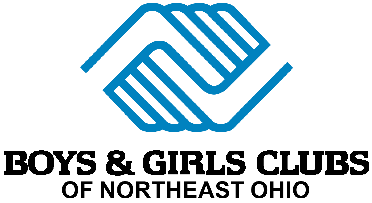 2019-2020 Membership ApplicationDateMember TypeMember TypeMember TypeMember TypeMember TypeMember TypeMember TypeMember TypeMember TypeMember TypeMember TypeMember TypeMember TypeMember TypeMember Type New Member Renewing Member New Member Renewing Member New Member Renewing Member New Member Renewing Member New Member Renewing Member New Member Renewing Member New Member Renewing Member New Member Renewing Member New Member Renewing Member New Member Renewing Member New Member Renewing Member New Member Renewing Member New Member Renewing MemberPRIMARY CONTACTPRIMARY CONTACTPRIMARY CONTACTPRIMARY CONTACTPRIMARY CONTACTPRIMARY CONTACTPRIMARY CONTACTPRIMARY CONTACTPRIMARY CONTACTPRIMARY CONTACTPRIMARY CONTACTPRIMARY CONTACTPRIMARY CONTACTPRIMARY CONTACTPRIMARY CONTACTPRIMARY CONTACTPRIMARY CONTACTPRIMARY CONTACTPRIMARY CONTACTPRIMARY CONTACTPRIMARY CONTACTPRIMARY CONTACTPRIMARY CONTACTPRIMARY CONTACTPRIMARY CONTACTPRIMARY CONTACTPRIMARY CONTACTPRIMARY CONTACTPRIMARY CONTACTPRIMARY CONTACTPRIMARY CONTACTPRIMARY CONTACTPRIMARY CONTACTPRIMARY CONTACTPRIMARY CONTACTPRIMARY CONTACTPRIMARY CONTACTPRIMARY CONTACTPRIMARY CONTACTPRIMARY CONTACTPRIMARY CONTACTPRIMARY CONTACTPRIMARY CONTACTPRIMARY CONTACTPRIMARY CONTACTPRIMARY CONTACTPRIMARY CONTACTPRIMARY CONTACTPRIMARY CONTACTPRIMARY CONTACTPRIMARY CONTACTPRIMARY CONTACTPRIMARY CONTACTPRIMARY CONTACTRole in HouseholdRole in HouseholdRole in HouseholdRole in HouseholdRole in HouseholdRole in HouseholdRole in HouseholdRole in Household Mother Father Step-Parent Mother Father Step-Parent Mother Father Step-Parent Mother Father Step-Parent Mother Father Step-Parent Mother Father Step-Parent Mother Father Step-Parent Mother Father Step-Parent Mother Father Step-Parent Mother Father Step-Parent Mother Father Step-Parent Mother Father Step-Parent Aunt/Uncle
 Sister Aunt/Uncle
 Sister Aunt/Uncle
 Sister Aunt/Uncle
 Sister Aunt/Uncle
 Sister Aunt/Uncle
 Sister Aunt/Uncle
 Sister Aunt/Uncle
 Sister Aunt/Uncle
 Sister Aunt/Uncle
 Sister Aunt/Uncle
 Sister Aunt/Uncle
 Sister Aunt/Uncle
 Sister Aunt/Uncle
 Sister Brother Cousin Brother Cousin Brother Cousin Brother Cousin Brother Cousin Brother Cousin Brother Cousin Grandparent Foster Parent Grandparent Foster Parent Grandparent Foster Parent Grandparent Foster Parent Grandparent Foster Parent Grandparent Foster Parent Grandparent Foster Parent Grandparent Foster Parent Grandparent Foster Parent Grandparent Foster Parent Guardian Other Relative Guardian Other Relative Guardian Other RelativeFirst NameFirst NameFirst NameFirst NameFirst NameFirst NameFirst NameFirst NameFirst NameFirst NameFirst NameLast NameLast NameLast NameLast NameLast NameLast NameLast NameLast NameLast NameLast NameLast NameEmployer / OrganizationEmployer / OrganizationEmployer / OrganizationEmployer / OrganizationEmployer / OrganizationEmployer / OrganizationEmployer / OrganizationEmployer / OrganizationEmployer / OrganizationEmployer / OrganizationEmployer / OrganizationEmail AddressEmail AddressEmail AddressEmail AddressEmail AddressEmail AddressEmail AddressEmail AddressEmail AddressEmail AddressEmail AddressHome / Cell PhoneHome / Cell PhoneHome / Cell PhoneHome / Cell PhoneHome / Cell PhoneHome / Cell PhoneHome / Cell PhoneHome / Cell PhoneHome / Cell PhoneHome / Cell PhoneHome / Cell Phone(             )              -                       (            )                -(             )              -                       (            )                -(             )              -                       (            )                -(             )              -                       (            )                -(             )              -                       (            )                -(             )              -                       (            )                -(             )              -                       (            )                -(             )              -                       (            )                -(             )              -                       (            )                -(             )              -                       (            )                -(             )              -                       (            )                -(             )              -                       (            )                -(             )              -                       (            )                -(             )              -                       (            )                -(             )              -                       (            )                -(             )              -                       (            )                -(             )              -                       (            )                -(             )              -                       (            )                -(             )              -                       (            )                -(             )              -                       (            )                -(             )              -                       (            )                -(             )              -                       (            )                -(             )              -                       (            )                -(             )              -                       (            )                -(             )              -                       (            )                -(             )              -                       (            )                -(             )              -                       (            )                -(             )              -                       (            )                -(             )              -                       (            )                -(             )              -                       (            )                -(             )              -                       (            )                -(             )              -                       (            )                -(             )              -                       (            )                -(             )              -                       (            )                -(             )              -                       (            )                -(             )              -                       (            )                -(             )              -                       (            )                -(             )              -                       (            )                -(             )              -                       (            )                -(             )              -                       (            )                -(             )              -                       (            )                -(             )              -                       (            )                -(             )              -                       (            )                -OK to TextOK to TextOK to TextOK to TextOK to TextOK to TextOK to TextOK to TextOK to TextOK to TextOK to TextYes     NoYes     NoYes     NoYes     NoYes     NoYes     NoYes     NoYes     NoYes     NoYes     NoYes     NoYes     NoYes     NoYes     NoYes     NoYes     NoYes     NoYes     NoYes     NoYes     NoYes     NoYes     NoYes     NoYes     NoYes     NoYes     NoYes     NoYes     NoYes     NoYes     NoYes     NoYes     NoYes     NoYes     NoYes     NoYes     NoYes     NoYes     NoYes     NoYes     NoYes     NoYes     NoYes     NoAddressAddressAddressAddressAddressAddressAddressAddressAddressAddressAddressCity, State, ZipCity, State, ZipCity, State, ZipCity, State, ZipCity, State, ZipCity, State, ZipCity, State, ZipCity, State, ZipCity, State, ZipCity, State, ZipCity, State, ZipMilitary StatusMilitary StatusMilitary StatusMilitary StatusMilitary StatusMilitary StatusMilitary StatusMilitary StatusMilitary StatusMilitary StatusMilitary StatusMilitary StatusMilitary StatusMilitary StatusMilitary StatusMilitary StatusMilitary StatusMilitary StatusMilitary StatusMilitary StatusMilitary StatusMilitary StatusMilitary StatusMilitary StatusMilitary StatusMilitary StatusMilitary StatusMilitary StatusMilitary StatusMilitary StatusMilitary StatusMilitary StatusMilitary StatusMilitary StatusMilitary StatusMilitary StatusMilitary StatusMilitary StatusMilitary StatusMilitary StatusMilitary StatusMilitary StatusMilitary StatusMilitary StatusMilitary StatusMilitary StatusMilitary StatusMilitary StatusMilitary StatusMilitary StatusMilitary StatusMilitary StatusMilitary StatusMilitary StatusCurrent / Former MilitaryCurrent / Former MilitaryCurrent / Former MilitaryCurrent / Former MilitaryCurrent / Former MilitaryCurrent / Former MilitaryCurrent / Former MilitaryCurrent / Former MilitaryCurrent / Former MilitaryCurrent / Former MilitaryCurrent / Former MilitaryCurrent / Former MilitaryCurrent / Former MilitaryCurrent / Former Military Yes     No Yes     No Yes     No Yes     No Yes     No Yes     No Yes     No Yes     No Yes     No Yes     No Yes     No Yes     No Yes     No Yes     No Yes     No Yes     NoBranchBranchBranchBranchBranchBranchBranchBranch Air Force
 Army
 Coast Guard
 Marine Corps Air Force
 Army
 Coast Guard
 Marine Corps Air Force
 Army
 Coast Guard
 Marine Corps Air Force
 Army
 Coast Guard
 Marine Corps Air Force
 Army
 Coast Guard
 Marine Corps Air Force
 Army
 Coast Guard
 Marine Corps Air Force
 Army
 Coast Guard
 Marine Corps Air Force
 Army
 Coast Guard
 Marine Corps Air Force
 Army
 Coast Guard
 Marine Corps Air Force
 Army
 Coast Guard
 Marine Corps Air Force
 Army
 Coast Guard
 Marine Corps National Guard Navy Veteran National Guard Navy Veteran National Guard Navy Veteran National Guard Navy Veteran National Guard Navy VeteranDept. of Defense ID NumberDept. of Defense ID NumberDept. of Defense ID NumberDept. of Defense ID NumberDept. of Defense ID NumberDept. of Defense ID NumberDept. of Defense ID NumberDept. of Defense ID NumberCurrently Deployed(or deployed within the next 6 months)Currently Deployed(or deployed within the next 6 months)Currently Deployed(or deployed within the next 6 months)Currently Deployed(or deployed within the next 6 months)Currently Deployed(or deployed within the next 6 months)Currently Deployed(or deployed within the next 6 months)Currently Deployed(or deployed within the next 6 months)Currently Deployed(or deployed within the next 6 months)Currently Deployed(or deployed within the next 6 months)Currently Deployed(or deployed within the next 6 months)Currently Deployed(or deployed within the next 6 months)Currently Deployed(or deployed within the next 6 months)Currently Deployed(or deployed within the next 6 months)Currently Deployed(or deployed within the next 6 months)Currently Deployed(or deployed within the next 6 months)Currently Deployed(or deployed within the next 6 months)Currently Deployed(or deployed within the next 6 months)Currently Deployed(or deployed within the next 6 months)Currently Deployed(or deployed within the next 6 months)Currently Deployed(or deployed within the next 6 months) Yes     No Yes     No Yes     No Yes     NoAdditional Household ContactAdditional Household ContactAdditional Household ContactAdditional Household ContactAdditional Household ContactAdditional Household ContactAdditional Household ContactAdditional Household ContactAdditional Household ContactAdditional Household ContactAdditional Household ContactAdditional Household ContactAdditional Household ContactAdditional Household ContactAdditional Household ContactAdditional Household ContactAdditional Household ContactAdditional Household ContactAdditional Household ContactAdditional Household ContactAdditional Household ContactAdditional Household ContactAdditional Household ContactAdditional Household ContactAdditional Household ContactAdditional Household ContactAdditional Household ContactAdditional Household ContactAdditional Household ContactAdditional Household ContactAdditional Household ContactAdditional Household ContactAdditional Household ContactAdditional Household ContactAdditional Household ContactAdditional Household ContactAdditional Household ContactAdditional Household ContactAdditional Household ContactAdditional Household ContactAdditional Household ContactAdditional Household ContactAdditional Household ContactAdditional Household ContactAdditional Household ContactAdditional Household ContactAdditional Household ContactAdditional Household ContactAdditional Household ContactAdditional Household ContactAdditional Household ContactAdditional Household ContactAdditional Household ContactAdditional Household ContactRole in HouseholdRole in HouseholdRole in HouseholdRole in HouseholdRole in HouseholdRole in HouseholdRole in HouseholdRole in HouseholdRole in Household Mother Father Step-Parent Mother Father Step-Parent Mother Father Step-Parent Mother Father Step-Parent Mother Father Step-Parent Mother Father Step-Parent Mother Father Step-Parent Mother Father Step-Parent Mother Father Step-Parent Mother Father Step-Parent Mother Father Step-Parent Mother Father Step-Parent Aunt/Uncle
 Sister Aunt/Uncle
 Sister Aunt/Uncle
 Sister Aunt/Uncle
 Sister Aunt/Uncle
 Sister Aunt/Uncle
 Sister Aunt/Uncle
 Sister Aunt/Uncle
 Sister Aunt/Uncle
 Sister Aunt/Uncle
 Sister Aunt/Uncle
 Sister Aunt/Uncle
 Sister Aunt/Uncle
 Sister Brother Cousin Brother Cousin Brother Cousin Brother Cousin Brother Cousin Brother Cousin Brother Cousin Grandparent Foster Parent Grandparent Foster Parent Grandparent Foster Parent Grandparent Foster Parent Grandparent Foster Parent Grandparent Foster Parent Grandparent Foster Parent Grandparent Foster Parent Grandparent Foster Parent Grandparent Foster Parent Guardian Other Relative Guardian Other Relative Guardian Other RelativeFirst NameFirst NameFirst NameFirst NameFirst NameFirst NameFirst NameFirst NameFirst NameFirst NameFirst NameFirst NameLast NameLast NameLast NameLast NameLast NameLast NameLast NameLast NameLast NameLast NameLast NameLast NameEmployer / OrganizationEmployer / OrganizationEmployer / OrganizationEmployer / OrganizationEmployer / OrganizationEmployer / OrganizationEmployer / OrganizationEmployer / OrganizationEmployer / OrganizationEmployer / OrganizationEmployer / OrganizationEmployer / OrganizationEmail AddressEmail AddressEmail AddressEmail AddressEmail AddressEmail AddressEmail AddressEmail AddressEmail AddressEmail AddressEmail AddressEmail AddressHome Phone / CellHome Phone / CellHome Phone / CellHome Phone / CellHome Phone / CellHome Phone / CellHome Phone / CellHome Phone / CellHome Phone / CellHome Phone / CellHome Phone / CellHome Phone / Cell(             )              -                       (            )              -(             )              -                       (            )              -(             )              -                       (            )              -(             )              -                       (            )              -(             )              -                       (            )              -(             )              -                       (            )              -(             )              -                       (            )              -(             )              -                       (            )              -(             )              -                       (            )              -(             )              -                       (            )              -(             )              -                       (            )              -(             )              -                       (            )              -(             )              -                       (            )              -(             )              -                       (            )              -(             )              -                       (            )              -(             )              -                       (            )              -(             )              -                       (            )              -(             )              -                       (            )              -(             )              -                       (            )              -(             )              -                       (            )              -(             )              -                       (            )              -(             )              -                       (            )              -(             )              -                       (            )              -(             )              -                       (            )              -(             )              -                       (            )              -(             )              -                       (            )              -(             )              -                       (            )              -(             )              -                       (            )              -(             )              -                       (            )              -(             )              -                       (            )              -(             )              -                       (            )              -(             )              -                       (            )              -(             )              -                       (            )              -(             )              -                       (            )              -(             )              -                       (            )              -(             )              -                       (            )              -(             )              -                       (            )              -(             )              -                       (            )              -(             )              -                       (            )              -(             )              -                       (            )              -(             )              -                       (            )              -(             )              -                       (            )              -OK to TextOK to TextOK to TextOK to TextOK to TextOK to TextOK to TextOK to TextOK to TextOK to TextOK to TextYes     NoYes     NoYes     NoYes     NoYes     NoYes     NoYes     NoYes     NoYes     NoYes     NoYes     NoYes     NoYes     NoYes     NoYes     NoYes     NoYes     NoYes     NoYes     NoYes     NoYes     NoYes     NoYes     NoYes     NoYes     NoYes     NoYes     NoYes     NoYes     NoYes     NoYes     NoYes     NoYes     NoYes     NoYes     NoYes     NoYes     NoYes     NoYes     NoYes     NoYes     NoYes     NoYes     NoAddressAddressAddressAddressAddressAddressAddressAddressAddressAddressAddressAddressCity, State, ZipCity, State, ZipCity, State, ZipCity, State, ZipCity, State, ZipCity, State, ZipCity, State, ZipCity, State, ZipCity, State, ZipCity, State, ZipCity, State, ZipCity, State, ZipMilitary StatusMilitary StatusMilitary StatusMilitary StatusMilitary StatusMilitary StatusMilitary StatusMilitary StatusMilitary StatusMilitary StatusMilitary StatusMilitary StatusMilitary StatusMilitary StatusMilitary StatusMilitary StatusMilitary StatusMilitary StatusMilitary StatusMilitary StatusMilitary StatusMilitary StatusMilitary StatusMilitary StatusMilitary StatusMilitary StatusMilitary StatusMilitary StatusMilitary StatusMilitary StatusMilitary StatusMilitary StatusMilitary StatusMilitary StatusMilitary StatusMilitary StatusMilitary StatusMilitary StatusMilitary StatusMilitary StatusMilitary StatusMilitary StatusMilitary StatusMilitary StatusMilitary StatusMilitary StatusMilitary StatusMilitary StatusMilitary StatusMilitary StatusMilitary StatusMilitary StatusMilitary StatusMilitary StatusCurrent / Former MilitaryCurrent / Former MilitaryCurrent / Former MilitaryCurrent / Former MilitaryCurrent / Former MilitaryCurrent / Former MilitaryCurrent / Former MilitaryCurrent / Former MilitaryCurrent / Former MilitaryCurrent / Former MilitaryCurrent / Former MilitaryCurrent / Former MilitaryCurrent / Former MilitaryCurrent / Former Military Yes     No Yes     No Yes     No Yes     No Yes     No Yes     No Yes     No Yes     No Yes     No Yes     No Yes     No Yes     No Yes     No Yes     No Yes     No Yes     NoBranchBranchBranchBranchBranchBranchBranchBranch Air Force
 Army
 Coast Guard
 Marine Corps Air Force
 Army
 Coast Guard
 Marine Corps Air Force
 Army
 Coast Guard
 Marine Corps Air Force
 Army
 Coast Guard
 Marine Corps Air Force
 Army
 Coast Guard
 Marine Corps Air Force
 Army
 Coast Guard
 Marine Corps Air Force
 Army
 Coast Guard
 Marine Corps Air Force
 Army
 Coast Guard
 Marine Corps Air Force
 Army
 Coast Guard
 Marine Corps Air Force
 Army
 Coast Guard
 Marine Corps Air Force
 Army
 Coast Guard
 Marine Corps National Guard Navy Veteran National Guard Navy Veteran National Guard Navy Veteran National Guard Navy Veteran National Guard Navy VeteranDept. of Defense ID NumberDept. of Defense ID NumberDept. of Defense ID NumberDept. of Defense ID NumberDept. of Defense ID NumberDept. of Defense ID NumberDept. of Defense ID NumberDept. of Defense ID NumberCurrently Deployed(or deployed within the next 6 months)Currently Deployed(or deployed within the next 6 months)Currently Deployed(or deployed within the next 6 months)Currently Deployed(or deployed within the next 6 months)Currently Deployed(or deployed within the next 6 months)Currently Deployed(or deployed within the next 6 months)Currently Deployed(or deployed within the next 6 months)Currently Deployed(or deployed within the next 6 months)Currently Deployed(or deployed within the next 6 months)Currently Deployed(or deployed within the next 6 months)Currently Deployed(or deployed within the next 6 months)Currently Deployed(or deployed within the next 6 months)Currently Deployed(or deployed within the next 6 months)Currently Deployed(or deployed within the next 6 months)Currently Deployed(or deployed within the next 6 months)Currently Deployed(or deployed within the next 6 months)Currently Deployed(or deployed within the next 6 months)Currently Deployed(or deployed within the next 6 months)Currently Deployed(or deployed within the next 6 months)Currently Deployed(or deployed within the next 6 months) Yes     No Yes     No Yes     No Yes     NoAdditional Household InformationAdditional Household InformationAdditional Household InformationAdditional Household InformationAdditional Household InformationAdditional Household InformationAdditional Household InformationAdditional Household InformationAdditional Household InformationAdditional Household InformationAdditional Household InformationAdditional Household InformationAdditional Household InformationAdditional Household InformationAdditional Household InformationAdditional Household InformationAdditional Household InformationAdditional Household InformationAdditional Household InformationAdditional Household InformationAdditional Household InformationAdditional Household InformationAdditional Household InformationAdditional Household InformationAdditional Household InformationAdditional Household InformationAdditional Household InformationAdditional Household InformationAdditional Household InformationAdditional Household InformationAdditional Household InformationAdditional Household InformationAdditional Household InformationAdditional Household InformationAdditional Household InformationAdditional Household InformationAdditional Household InformationAdditional Household InformationAdditional Household InformationAdditional Household InformationAdditional Household InformationAdditional Household InformationAdditional Household InformationAdditional Household InformationAdditional Household InformationAdditional Household InformationAdditional Household InformationAdditional Household InformationAdditional Household InformationAdditional Household InformationAdditional Household InformationAdditional Household InformationAdditional Household InformationAdditional Household InformationHousehold SupportHousehold SupportHousehold SupportHousehold SupportHousehold SupportHousehold SupportHousehold SupportHousehold SupportHousehold SupportHousehold SupportHousehold SupportHousehold SupportHousehold SupportHousehold SupportHousehold SupportHousehold SupportHousehold SupportHousehold SupportHousehold SupportHousehold SupportHousehold SupportHousehold SupportHousehold SupportHousehold SupportHousehold SupportHousehold SupportHousehold SupportHousehold SupportHousehold SupportHousehold SupportHousehold SupportHousehold SupportHousehold SupportHousehold SupportHousehold SupportHousehold SupportHousehold SupportHousehold SupportHousehold SupportHousehold SupportHousehold SupportHousehold SupportHousehold SupportHousehold SupportHousehold SupportHousehold SupportHousehold SupportHousehold SupportHousehold SupportHousehold SupportHousehold SupportHousehold SupportHousehold SupportHousehold SupportPrimary language spoken in the homePrimary language spoken in the homePrimary language spoken in the homePrimary language spoken in the homePrimary language spoken in the homePrimary language spoken in the homePrimary language spoken in the homePrimary language spoken in the homePrimary language spoken in the homePrimary language spoken in the homePrimary language spoken in the homePrimary language spoken in the homePrimary language spoken in the homePrimary language spoken in the homePrimary language spoken in the homePrimary language spoken in the homePrimary language spoken in the homePrimary language spoken in the homePrimary language spoken in the homePrimary language spoken in the homePrimary language spoken in the homePrimary language spoken in the homeNumber of adults in household Number of adults in household Number of adults in household Number of adults in household Number of adults in household Number of adults in household Number of adults in household Number of adults in household Number of adults in household Number of adults in household Number of adults in household Number of adults in household Number of adults in household Number of adults in household Number of adults in household Number of adults in household Number of youths in householdNumber of youths in householdNumber of youths in householdNumber of youths in householdNumber of youths in householdNumber of youths in householdNumber of youths in householdNumber of youths in householdNumber of youths in householdNumber of youths in householdNumber of youths in householdNumber of youths in householdNumber of youths in householdNumber of youths in householdNumber of youths in householdNumber of youths in householdNumber of youths in householdNumber of youths in householdNumber of youths in householdNumber of youths in householdHousehold CompositionHousehold CompositionHousehold CompositionHousehold CompositionHousehold CompositionHousehold CompositionHousehold CompositionHousehold CompositionHousehold CompositionHousehold CompositionHousehold CompositionHousehold CompositionHousehold CompositionHousehold CompositionHousehold CompositionHousehold CompositionHousehold CompositionHousehold CompositionHousehold CompositionHousehold CompositionHousehold CompositionHousehold CompositionHousehold CompositionHousehold CompositionHousehold CompositionHousehold CompositionHousehold CompositionHousehold CompositionHousehold CompositionHousehold CompositionHousehold CompositionHousehold CompositionHousehold CompositionHousehold CompositionHousehold CompositionHousehold CompositionHousehold CompositionHousehold CompositionHousehold CompositionHousehold CompositionHousehold CompositionHousehold CompositionHousehold CompositionHousehold CompositionHousehold CompositionHousehold CompositionHousehold CompositionHousehold CompositionHousehold CompositionHousehold CompositionHousehold CompositionHousehold CompositionHousehold CompositionHousehold Composition Self (emancipated / 18) Self (emancipated / 18) Self (emancipated / 18) Self (emancipated / 18) Self (emancipated / 18) Self (emancipated / 18) Self (emancipated / 18) Self (emancipated / 18) Self (emancipated / 18) Self (emancipated / 18) Self (emancipated / 18) Self (emancipated / 18) Self (emancipated / 18) Self (emancipated / 18) Self (emancipated / 18) Self (emancipated / 18) Self (emancipated / 18) Self (emancipated / 18) Self (emancipated / 18) Single Adult Household Single Adult Household Single Adult Household Single Adult Household Single Adult Household Single Adult Household Single Adult Household Single Adult Household Single Adult Household Single Adult Household Single Adult Household Single Adult Household Single Adult Household Single Adult Household Single Adult Household Single Adult Household Single Adult Household Single Adult Household Single Adult Household Mother Only
 Father Only
 Grandparent
 Legal Guardian Mother Only
 Father Only
 Grandparent
 Legal Guardian Mother Only
 Father Only
 Grandparent
 Legal Guardian Mother Only
 Father Only
 Grandparent
 Legal Guardian Mother Only
 Father Only
 Grandparent
 Legal Guardian Mother Only
 Father Only
 Grandparent
 Legal Guardian Mother Only
 Father Only
 Grandparent
 Legal Guardian Mother Only
 Father Only
 Grandparent
 Legal Guardian Mother Only
 Father Only
 Grandparent
 Legal Guardian Mother Only
 Father Only
 Grandparent
 Legal Guardian Mother Only
 Father Only
 Grandparent
 Legal Guardian Mother Only
 Father Only
 Grandparent
 Legal Guardian Mother Only
 Father Only
 Grandparent
 Legal Guardian Mother Only
 Father Only
 Grandparent
 Legal Guardian Mother Only
 Father Only
 Grandparent
 Legal Guardian Mother Only
 Father Only
 Grandparent
 Legal Guardian Mother Only
 Father Only
 Grandparent
 Legal Guardian Mother Only
 Father Only
 Grandparent
 Legal Guardian Mother Only
 Father Only
 Grandparent
 Legal Guardian Mother Only
 Father Only
 Grandparent
 Legal Guardian Mother Only
 Father Only
 Grandparent
 Legal Guardian Foster Care
 Joint Custody Other Relative __________________ Foster Care
 Joint Custody Other Relative __________________ Foster Care
 Joint Custody Other Relative __________________ Foster Care
 Joint Custody Other Relative __________________ Foster Care
 Joint Custody Other Relative __________________ Foster Care
 Joint Custody Other Relative __________________ Foster Care
 Joint Custody Other Relative __________________ Foster Care
 Joint Custody Other Relative __________________ Foster Care
 Joint Custody Other Relative __________________ Foster Care
 Joint Custody Other Relative __________________ Foster Care
 Joint Custody Other Relative __________________ Foster Care
 Joint Custody Other Relative __________________ Foster Care
 Joint Custody Other Relative __________________ Foster Care
 Joint Custody Other Relative __________________ Two + Adult Household Two + Adult Household Two + Adult Household Two + Adult Household Two + Adult Household Two + Adult Household Two + Adult Household Two + Adult Household Two + Adult Household Two + Adult Household Two + Adult Household Two + Adult Household Two + Adult Household Two + Adult Household Two + Adult Household Two + Adult Household Two + Adult Household Two + Adult Household Two + Adult Household Parents
 Grandparents
 Legal Guardians Parents
 Grandparents
 Legal Guardians Parents
 Grandparents
 Legal Guardians Parents
 Grandparents
 Legal Guardians Parents
 Grandparents
 Legal Guardians Parents
 Grandparents
 Legal Guardians Parents
 Grandparents
 Legal Guardians Parents
 Grandparents
 Legal Guardians Parents
 Grandparents
 Legal Guardians Parents
 Grandparents
 Legal Guardians Parents
 Grandparents
 Legal Guardians Parents
 Grandparents
 Legal Guardians Parents
 Grandparents
 Legal Guardians Parents
 Grandparents
 Legal Guardians Parents
 Grandparents
 Legal Guardians Parents
 Grandparents
 Legal Guardians Parents
 Grandparents
 Legal Guardians Parents
 Grandparents
 Legal Guardians Parents
 Grandparents
 Legal Guardians Parents
 Grandparents
 Legal Guardians Parents
 Grandparents
 Legal Guardians Foster Care
 Joint Custody Other Relative __________________ Foster Care
 Joint Custody Other Relative __________________ Foster Care
 Joint Custody Other Relative __________________ Foster Care
 Joint Custody Other Relative __________________ Foster Care
 Joint Custody Other Relative __________________ Foster Care
 Joint Custody Other Relative __________________ Foster Care
 Joint Custody Other Relative __________________ Foster Care
 Joint Custody Other Relative __________________ Foster Care
 Joint Custody Other Relative __________________ Foster Care
 Joint Custody Other Relative __________________ Foster Care
 Joint Custody Other Relative __________________ Foster Care
 Joint Custody Other Relative __________________ Foster Care
 Joint Custody Other Relative __________________ Foster Care
 Joint Custody Other Relative __________________Housing TypeHousing TypeHousing TypeHousing TypeHousing TypeHousing TypeHousing Type Foster Family Group Home
 Homeless Foster Family Group Home
 Homeless Foster Family Group Home
 Homeless Foster Family Group Home
 Homeless Foster Family Group Home
 Homeless Foster Family Group Home
 Homeless Foster Family Group Home
 Homeless Foster Family Group Home
 Homeless Foster Family Group Home
 Homeless Foster Family Group Home
 Homeless Foster Family Group Home
 Homeless Foster Family Group Home
 Homeless Foster Family Group Home
 Homeless Foster Family Group Home
 Homeless Foster Family Group Home
 Homeless Foster Family Group Home
 Homeless Foster Family Group Home
 Homeless Foster Family Group Home
 Homeless Foster Family Group Home
 Homeless Foster Family Group Home
 Homeless Foster Family Group Home
 Homeless Foster Family Group Home
 Homeless Permanent (Own or Rent) Public Housing Transitional Housing Permanent (Own or Rent) Public Housing Transitional Housing Permanent (Own or Rent) Public Housing Transitional Housing Permanent (Own or Rent) Public Housing Transitional Housing Permanent (Own or Rent) Public Housing Transitional Housing Permanent (Own or Rent) Public Housing Transitional Housing Permanent (Own or Rent) Public Housing Transitional Housing Permanent (Own or Rent) Public Housing Transitional Housing Permanent (Own or Rent) Public Housing Transitional Housing Permanent (Own or Rent) Public Housing Transitional Housing Permanent (Own or Rent) Public Housing Transitional Housing Permanent (Own or Rent) Public Housing Transitional Housing Permanent (Own or Rent) Public Housing Transitional Housing Permanent (Own or Rent) Public Housing Transitional Housing Permanent (Own or Rent) Public Housing Transitional Housing Permanent (Own or Rent) Public Housing Transitional Housing Permanent (Own or Rent) Public Housing Transitional Housing Permanent (Own or Rent) Public Housing Transitional Housing Permanent (Own or Rent) Public Housing Transitional Housing Permanent (Own or Rent) Public Housing Transitional Housing Permanent (Own or Rent) Public Housing Transitional Housing Permanent (Own or Rent) Public Housing Transitional Housing Permanent (Own or Rent) Public Housing Transitional Housing Permanent (Own or Rent) Public Housing Transitional Housing Permanent (Own or Rent) Public Housing Transitional HousingHousehold Income RangeHousehold Income Range☐ $0 - 10,000 ☐ $10,001 – 15,000 ☐ $15,001 – 20,000 ☐ $20,001 – 25,000 ☐ $0 - 10,000 ☐ $10,001 – 15,000 ☐ $15,001 – 20,000 ☐ $20,001 – 25,000 ☐ $0 - 10,000 ☐ $10,001 – 15,000 ☐ $15,001 – 20,000 ☐ $20,001 – 25,000 ☐ $0 - 10,000 ☐ $10,001 – 15,000 ☐ $15,001 – 20,000 ☐ $20,001 – 25,000 ☐ $0 - 10,000 ☐ $10,001 – 15,000 ☐ $15,001 – 20,000 ☐ $20,001 – 25,000 ☐ $0 - 10,000 ☐ $10,001 – 15,000 ☐ $15,001 – 20,000 ☐ $20,001 – 25,000 ☐ $0 - 10,000 ☐ $10,001 – 15,000 ☐ $15,001 – 20,000 ☐ $20,001 – 25,000 ☐ $0 - 10,000 ☐ $10,001 – 15,000 ☐ $15,001 – 20,000 ☐ $20,001 – 25,000 ☐ $0 - 10,000 ☐ $10,001 – 15,000 ☐ $15,001 – 20,000 ☐ $20,001 – 25,000 ☐ $0 - 10,000 ☐ $10,001 – 15,000 ☐ $15,001 – 20,000 ☐ $20,001 – 25,000 ☐ $0 - 10,000 ☐ $10,001 – 15,000 ☐ $15,001 – 20,000 ☐ $20,001 – 25,000 ☐ $0 - 10,000 ☐ $10,001 – 15,000 ☐ $15,001 – 20,000 ☐ $20,001 – 25,000 ☐ $0 - 10,000 ☐ $10,001 – 15,000 ☐ $15,001 – 20,000 ☐ $20,001 – 25,000 ☐ $0 - 10,000 ☐ $10,001 – 15,000 ☐ $15,001 – 20,000 ☐ $20,001 – 25,000 ☐ $0 - 10,000 ☐ $10,001 – 15,000 ☐ $15,001 – 20,000 ☐ $20,001 – 25,000 ☐ $25,001 – 30,000 ☐ $30,001 – 35,000 ☐ $35,001 – 40,000 ☐ $40,001 – 45,000 ☐ $25,001 – 30,000 ☐ $30,001 – 35,000 ☐ $35,001 – 40,000 ☐ $40,001 – 45,000 ☐ $25,001 – 30,000 ☐ $30,001 – 35,000 ☐ $35,001 – 40,000 ☐ $40,001 – 45,000 ☐ $25,001 – 30,000 ☐ $30,001 – 35,000 ☐ $35,001 – 40,000 ☐ $40,001 – 45,000 ☐ $25,001 – 30,000 ☐ $30,001 – 35,000 ☐ $35,001 – 40,000 ☐ $40,001 – 45,000 ☐ $25,001 – 30,000 ☐ $30,001 – 35,000 ☐ $35,001 – 40,000 ☐ $40,001 – 45,000 ☐ $25,001 – 30,000 ☐ $30,001 – 35,000 ☐ $35,001 – 40,000 ☐ $40,001 – 45,000 ☐ $25,001 – 30,000 ☐ $30,001 – 35,000 ☐ $35,001 – 40,000 ☐ $40,001 – 45,000 ☐ $25,001 – 30,000 ☐ $30,001 – 35,000 ☐ $35,001 – 40,000 ☐ $40,001 – 45,000 ☐ $25,001 – 30,000 ☐ $30,001 – 35,000 ☐ $35,001 – 40,000 ☐ $40,001 – 45,000 ☐ $25,001 – 30,000 ☐ $30,001 – 35,000 ☐ $35,001 – 40,000 ☐ $40,001 – 45,000 ☐ $25,001 – 30,000 ☐ $30,001 – 35,000 ☐ $35,001 – 40,000 ☐ $40,001 – 45,000 ☐ $25,001 – 30,000 ☐ $30,001 – 35,000 ☐ $35,001 – 40,000 ☐ $40,001 – 45,000 ☐ $25,001 – 30,000 ☐ $30,001 – 35,000 ☐ $35,001 – 40,000 ☐ $40,001 – 45,000 ☐ $25,001 – 30,000 ☐ $30,001 – 35,000 ☐ $35,001 – 40,000 ☐ $40,001 – 45,000 ☐ $25,001 – 30,000 ☐ $30,001 – 35,000 ☐ $35,001 – 40,000 ☐ $40,001 – 45,000 ☐ $25,001 – 30,000 ☐ $30,001 – 35,000 ☐ $35,001 – 40,000 ☐ $40,001 – 45,000 ☐ $25,001 – 30,000 ☐ $30,001 – 35,000 ☐ $35,001 – 40,000 ☐ $40,001 – 45,000 ☐ $25,001 – 30,000 ☐ $30,001 – 35,000 ☐ $35,001 – 40,000 ☐ $40,001 – 45,000 ☐ $45,001 – 50,000 ☐ $50,001 – 55,000☐ $55,001 – 60,000 ☐ $60,001 – 65,000 ☐ $45,001 – 50,000 ☐ $50,001 – 55,000☐ $55,001 – 60,000 ☐ $60,001 – 65,000 ☐ $45,001 – 50,000 ☐ $50,001 – 55,000☐ $55,001 – 60,000 ☐ $60,001 – 65,000 ☐ $45,001 – 50,000 ☐ $50,001 – 55,000☐ $55,001 – 60,000 ☐ $60,001 – 65,000 ☐ $45,001 – 50,000 ☐ $50,001 – 55,000☐ $55,001 – 60,000 ☐ $60,001 – 65,000 ☐ $45,001 – 50,000 ☐ $50,001 – 55,000☐ $55,001 – 60,000 ☐ $60,001 – 65,000 ☐ $45,001 – 50,000 ☐ $50,001 – 55,000☐ $55,001 – 60,000 ☐ $60,001 – 65,000 ☐ $45,001 – 50,000 ☐ $50,001 – 55,000☐ $55,001 – 60,000 ☐ $60,001 – 65,000 ☐ $45,001 – 50,000 ☐ $50,001 – 55,000☐ $55,001 – 60,000 ☐ $60,001 – 65,000 ☐ $45,001 – 50,000 ☐ $50,001 – 55,000☐ $55,001 – 60,000 ☐ $60,001 – 65,000 ☐ $45,001 – 50,000 ☐ $50,001 – 55,000☐ $55,001 – 60,000 ☐ $60,001 – 65,000 ☐ $45,001 – 50,000 ☐ $50,001 – 55,000☐ $55,001 – 60,000 ☐ $60,001 – 65,000 ☐ $65,001 – 70,000 ☐ $70,001 – 75,000 ☐ $75,001 – 80,000☐ $80,001 and above☐ $65,001 – 70,000 ☐ $70,001 – 75,000 ☐ $75,001 – 80,000☐ $80,001 and above☐ $65,001 – 70,000 ☐ $70,001 – 75,000 ☐ $75,001 – 80,000☐ $80,001 and above☐ $65,001 – 70,000 ☐ $70,001 – 75,000 ☐ $75,001 – 80,000☐ $80,001 and above☐ $65,001 – 70,000 ☐ $70,001 – 75,000 ☐ $75,001 – 80,000☐ $80,001 and above☐ $65,001 – 70,000 ☐ $70,001 – 75,000 ☐ $75,001 – 80,000☐ $80,001 and aboveAssistance Programs Childcare Assistance Food Stamps/SNAP HEAP (Heating Energy Assistance Program) Housing Assistance  Veteran’s Compensation Other (please explain below) Childcare Assistance Food Stamps/SNAP HEAP (Heating Energy Assistance Program) Housing Assistance  Veteran’s Compensation Other (please explain below) Childcare Assistance Food Stamps/SNAP HEAP (Heating Energy Assistance Program) Housing Assistance  Veteran’s Compensation Other (please explain below) Childcare Assistance Food Stamps/SNAP HEAP (Heating Energy Assistance Program) Housing Assistance  Veteran’s Compensation Other (please explain below) Childcare Assistance Food Stamps/SNAP HEAP (Heating Energy Assistance Program) Housing Assistance  Veteran’s Compensation Other (please explain below) Childcare Assistance Food Stamps/SNAP HEAP (Heating Energy Assistance Program) Housing Assistance  Veteran’s Compensation Other (please explain below) Childcare Assistance Food Stamps/SNAP HEAP (Heating Energy Assistance Program) Housing Assistance  Veteran’s Compensation Other (please explain below) Childcare Assistance Food Stamps/SNAP HEAP (Heating Energy Assistance Program) Housing Assistance  Veteran’s Compensation Other (please explain below) Childcare Assistance Food Stamps/SNAP HEAP (Heating Energy Assistance Program) Housing Assistance  Veteran’s Compensation Other (please explain below) Childcare Assistance Food Stamps/SNAP HEAP (Heating Energy Assistance Program) Housing Assistance  Veteran’s Compensation Other (please explain below) Childcare Assistance Food Stamps/SNAP HEAP (Heating Energy Assistance Program) Housing Assistance  Veteran’s Compensation Other (please explain below) Childcare Assistance Food Stamps/SNAP HEAP (Heating Energy Assistance Program) Housing Assistance  Veteran’s Compensation Other (please explain below) Childcare Assistance Food Stamps/SNAP HEAP (Heating Energy Assistance Program) Housing Assistance  Veteran’s Compensation Other (please explain below) Childcare Assistance Food Stamps/SNAP HEAP (Heating Energy Assistance Program) Housing Assistance  Veteran’s Compensation Other (please explain below) Childcare Assistance Food Stamps/SNAP HEAP (Heating Energy Assistance Program) Housing Assistance  Veteran’s Compensation Other (please explain below) Childcare Assistance Food Stamps/SNAP HEAP (Heating Energy Assistance Program) Housing Assistance  Veteran’s Compensation Other (please explain below) Childcare Assistance Food Stamps/SNAP HEAP (Heating Energy Assistance Program) Housing Assistance  Veteran’s Compensation Other (please explain below) Childcare Assistance Food Stamps/SNAP HEAP (Heating Energy Assistance Program) Housing Assistance  Veteran’s Compensation Other (please explain below) Childcare Assistance Food Stamps/SNAP HEAP (Heating Energy Assistance Program) Housing Assistance  Veteran’s Compensation Other (please explain below) Childcare Assistance Food Stamps/SNAP HEAP (Heating Energy Assistance Program) Housing Assistance  Veteran’s Compensation Other (please explain below) Childcare Assistance Food Stamps/SNAP HEAP (Heating Energy Assistance Program) Housing Assistance  Veteran’s Compensation Other (please explain below) Childcare Assistance Food Stamps/SNAP HEAP (Heating Energy Assistance Program) Housing Assistance  Veteran’s Compensation Other (please explain below) Childcare Assistance Food Stamps/SNAP HEAP (Heating Energy Assistance Program) Housing Assistance  Veteran’s Compensation Other (please explain below) Childcare Assistance Food Stamps/SNAP HEAP (Heating Energy Assistance Program) Housing Assistance  Veteran’s Compensation Other (please explain below) Medicaid  Medicare OWF (Ohio Works First)  SSDI (Social Security Disability Insurance)
 SSI (Supplemental Security 	Income) WIC (Women, Infants, and 	Children) TANF Medicaid  Medicare OWF (Ohio Works First)  SSDI (Social Security Disability Insurance)
 SSI (Supplemental Security 	Income) WIC (Women, Infants, and 	Children) TANF Medicaid  Medicare OWF (Ohio Works First)  SSDI (Social Security Disability Insurance)
 SSI (Supplemental Security 	Income) WIC (Women, Infants, and 	Children) TANF Medicaid  Medicare OWF (Ohio Works First)  SSDI (Social Security Disability Insurance)
 SSI (Supplemental Security 	Income) WIC (Women, Infants, and 	Children) TANF Medicaid  Medicare OWF (Ohio Works First)  SSDI (Social Security Disability Insurance)
 SSI (Supplemental Security 	Income) WIC (Women, Infants, and 	Children) TANF Medicaid  Medicare OWF (Ohio Works First)  SSDI (Social Security Disability Insurance)
 SSI (Supplemental Security 	Income) WIC (Women, Infants, and 	Children) TANF Medicaid  Medicare OWF (Ohio Works First)  SSDI (Social Security Disability Insurance)
 SSI (Supplemental Security 	Income) WIC (Women, Infants, and 	Children) TANF Medicaid  Medicare OWF (Ohio Works First)  SSDI (Social Security Disability Insurance)
 SSI (Supplemental Security 	Income) WIC (Women, Infants, and 	Children) TANF Medicaid  Medicare OWF (Ohio Works First)  SSDI (Social Security Disability Insurance)
 SSI (Supplemental Security 	Income) WIC (Women, Infants, and 	Children) TANF Medicaid  Medicare OWF (Ohio Works First)  SSDI (Social Security Disability Insurance)
 SSI (Supplemental Security 	Income) WIC (Women, Infants, and 	Children) TANF Medicaid  Medicare OWF (Ohio Works First)  SSDI (Social Security Disability Insurance)
 SSI (Supplemental Security 	Income) WIC (Women, Infants, and 	Children) TANF Medicaid  Medicare OWF (Ohio Works First)  SSDI (Social Security Disability Insurance)
 SSI (Supplemental Security 	Income) WIC (Women, Infants, and 	Children) TANF Medicaid  Medicare OWF (Ohio Works First)  SSDI (Social Security Disability Insurance)
 SSI (Supplemental Security 	Income) WIC (Women, Infants, and 	Children) TANF Medicaid  Medicare OWF (Ohio Works First)  SSDI (Social Security Disability Insurance)
 SSI (Supplemental Security 	Income) WIC (Women, Infants, and 	Children) TANF Medicaid  Medicare OWF (Ohio Works First)  SSDI (Social Security Disability Insurance)
 SSI (Supplemental Security 	Income) WIC (Women, Infants, and 	Children) TANF Medicaid  Medicare OWF (Ohio Works First)  SSDI (Social Security Disability Insurance)
 SSI (Supplemental Security 	Income) WIC (Women, Infants, and 	Children) TANF Medicaid  Medicare OWF (Ohio Works First)  SSDI (Social Security Disability Insurance)
 SSI (Supplemental Security 	Income) WIC (Women, Infants, and 	Children) TANF Medicaid  Medicare OWF (Ohio Works First)  SSDI (Social Security Disability Insurance)
 SSI (Supplemental Security 	Income) WIC (Women, Infants, and 	Children) TANF Medicaid  Medicare OWF (Ohio Works First)  SSDI (Social Security Disability Insurance)
 SSI (Supplemental Security 	Income) WIC (Women, Infants, and 	Children) TANF Medicaid  Medicare OWF (Ohio Works First)  SSDI (Social Security Disability Insurance)
 SSI (Supplemental Security 	Income) WIC (Women, Infants, and 	Children) TANF Medicaid  Medicare OWF (Ohio Works First)  SSDI (Social Security Disability Insurance)
 SSI (Supplemental Security 	Income) WIC (Women, Infants, and 	Children) TANF Medicaid  Medicare OWF (Ohio Works First)  SSDI (Social Security Disability Insurance)
 SSI (Supplemental Security 	Income) WIC (Women, Infants, and 	Children) TANF Medicaid  Medicare OWF (Ohio Works First)  SSDI (Social Security Disability Insurance)
 SSI (Supplemental Security 	Income) WIC (Women, Infants, and 	Children) TANF Medicaid  Medicare OWF (Ohio Works First)  SSDI (Social Security Disability Insurance)
 SSI (Supplemental Security 	Income) WIC (Women, Infants, and 	Children) TANF Medicaid  Medicare OWF (Ohio Works First)  SSDI (Social Security Disability Insurance)
 SSI (Supplemental Security 	Income) WIC (Women, Infants, and 	Children) TANF Medicaid  Medicare OWF (Ohio Works First)  SSDI (Social Security Disability Insurance)
 SSI (Supplemental Security 	Income) WIC (Women, Infants, and 	Children) TANF Medicaid  Medicare OWF (Ohio Works First)  SSDI (Social Security Disability Insurance)
 SSI (Supplemental Security 	Income) WIC (Women, Infants, and 	Children) TANF Medicaid  Medicare OWF (Ohio Works First)  SSDI (Social Security Disability Insurance)
 SSI (Supplemental Security 	Income) WIC (Women, Infants, and 	Children) TANF Medicaid  Medicare OWF (Ohio Works First)  SSDI (Social Security Disability Insurance)
 SSI (Supplemental Security 	Income) WIC (Women, Infants, and 	Children) TANFPlease describe other income sources:Please describe other income sources:Please describe other income sources:MEMBER DETAILSMEMBER DETAILSMEMBER DETAILSMEMBER DETAILSMEMBER DETAILSMEMBER DETAILSMEMBER DETAILSMEMBER DETAILSMEMBER DETAILSMEMBER DETAILSMEMBER DETAILSMEMBER DETAILSMEMBER DETAILSMEMBER DETAILSMEMBER DETAILSMEMBER DETAILSMEMBER DETAILSMEMBER DETAILSMEMBER DETAILSMEMBER DETAILSMEMBER DETAILSMEMBER DETAILSMEMBER DETAILSMEMBER DETAILSMEMBER DETAILSMEMBER DETAILSMEMBER DETAILSMEMBER DETAILSMEMBER DETAILSMEMBER DETAILSMEMBER DETAILSMEMBER DETAILSMEMBER DETAILSMEMBER DETAILSMEMBER DETAILSMEMBER DETAILSMEMBER DETAILSMEMBER DETAILSMEMBER DETAILSMEMBER DETAILSMEMBER DETAILSMEMBER DETAILSMEMBER DETAILSMEMBER DETAILSMEMBER DETAILSMEMBER DETAILSMEMBER DETAILSMEMBER DETAILSMEMBER DETAILSMEMBER DETAILSMEMBER DETAILSMEMBER DETAILSMEMBER DETAILSMEMBER DETAILSMember InformationMember InformationMember InformationMember InformationMember InformationMember InformationMember InformationMember InformationMember InformationMember InformationMember InformationMember InformationMember InformationMember InformationMember InformationMember InformationMember InformationMember InformationMember InformationMember InformationMember InformationMember InformationMember InformationMember InformationMember InformationMember InformationMember InformationMember InformationMember InformationMember InformationMember InformationMember InformationMember InformationMember InformationMember InformationMember InformationMember InformationMember InformationMember InformationMember InformationMember InformationMember InformationMember InformationMember InformationMember InformationMember InformationMember InformationMember InformationMember InformationMember InformationMember InformationMember InformationMember InformationMember InformationTotal past years of membership with Boys & Girls Clubs Total past years of membership with Boys & Girls Clubs Total past years of membership with Boys & Girls Clubs Total past years of membership with Boys & Girls Clubs Total past years of membership with Boys & Girls Clubs Total past years of membership with Boys & Girls Clubs Total past years of membership with Boys & Girls Clubs Total past years of membership with Boys & Girls Clubs Total past years of membership with Boys & Girls Clubs Total past years of membership with Boys & Girls Clubs Total past years of membership with Boys & Girls Clubs Total past years of membership with Boys & Girls Clubs Total past years of membership with Boys & Girls Clubs Total past years of membership with Boys & Girls Clubs Total past years of membership with Boys & Girls Clubs Total past years of membership with Boys & Girls Clubs Total past years of membership with Boys & Girls Clubs Total past years of membership with Boys & Girls Clubs Total past years of membership with Boys & Girls Clubs Total past years of membership with Boys & Girls Clubs Total past years of membership with Boys & Girls Clubs Total past years of membership with Boys & Girls Clubs Total past years of membership with Boys & Girls Clubs Total past years of membership with Boys & Girls Clubs Total past years of membership with Boys & Girls Clubs Total past years of membership with Boys & Girls Clubs Total past years of membership with Boys & Girls Clubs Total past years of membership with Boys & Girls Clubs Total past years of membership with Boys & Girls Clubs Total past years of membership with Boys & Girls Clubs Total past years of membership with Boys & Girls Clubs Total past years of membership with Boys & Girls Clubs Total past years of membership with Boys & Girls Clubs Total past years of membership with Boys & Girls Clubs Total past years of membership with Boys & Girls Clubs Total past years of membership with Boys & Girls Clubs Total past years of membership with Boys & Girls Clubs First NameFirst NameFirst NameFirst NameFirst NameFirst NameFirst NameFirst NameFirst NameFirst NameFirst NameFirst NameFirst NameMiddle NameMiddle NameMiddle NameMiddle NameMiddle NameMiddle NameMiddle NameMiddle NameMiddle NameMiddle NameMiddle NameMiddle NameMiddle NameLast NameLast NameLast NameLast NameLast NameLast NameLast NameLast NameLast NameLast NameLast NameLast NameLast NameSuffixSuffixSuffixSuffixSuffixSuffixSuffixSuffixSuffixSuffixSuffixSuffixSuffixAddressAddressAddressAddressAddressAddressAddressAddressAddressAddressAddressAddressAddressCity, State, ZipCity, State, ZipCity, State, ZipCity, State, ZipCity, State, ZipCity, State, ZipCity, State, ZipCity, State, ZipCity, State, ZipCity, State, ZipCity, State, ZipCity, State, ZipCity, State, ZipPrimary ClubPrimary ClubPrimary ClubPrimary ClubPrimary ClubPrimary ClubPrimary ClubPrimary ClubPrimary ClubPrimary ClubPrimary ClubPrimary ClubPrimary ClubBirthdateBirthdateBirthdateBirthdateBirthdateBirthdateBirthdateBirthdateBirthdateBirthdateBirthdateBirthdateBirthdateGenderGenderGenderGenderGender Female  Male  Other/Unknown Female  Male  Other/Unknown Female  Male  Other/Unknown Female  Male  Other/Unknown Female  Male  Other/Unknown Female  Male  Other/Unknown Female  Male  Other/Unknown Female  Male  Other/Unknown Female  Male  Other/Unknown Female  Male  Other/Unknown Female  Male  Other/Unknown Female  Male  Other/Unknown Female  Male  Other/Unknown Female  Male  Other/Unknown Female  Male  Other/Unknown Female  Male  Other/Unknown Female  Male  Other/Unknown Female  Male  Other/Unknown Female  Male  Other/Unknown Female  Male  Other/Unknown Female  Male  Other/Unknown Female  Male  Other/Unknown Female  Male  Other/Unknown Female  Male  Other/Unknown Female  Male  Other/Unknown Female  Male  Other/UnknownRacial / Ethnic IdentityRacial / Ethnic IdentityRacial / Ethnic IdentityRacial / Ethnic IdentityRacial / Ethnic Identity American Indian or 	Alaska Native
 Asian Bi-racial Black or African American American Indian or 	Alaska Native
 Asian Bi-racial Black or African American American Indian or 	Alaska Native
 Asian Bi-racial Black or African American American Indian or 	Alaska Native
 Asian Bi-racial Black or African American American Indian or 	Alaska Native
 Asian Bi-racial Black or African American American Indian or 	Alaska Native
 Asian Bi-racial Black or African American American Indian or 	Alaska Native
 Asian Bi-racial Black or African American American Indian or 	Alaska Native
 Asian Bi-racial Black or African American American Indian or 	Alaska Native
 Asian Bi-racial Black or African American American Indian or 	Alaska Native
 Asian Bi-racial Black or African American American Indian or 	Alaska Native
 Asian Bi-racial Black or African American American Indian or 	Alaska Native
 Asian Bi-racial Black or African American American Indian or 	Alaska Native
 Asian Bi-racial Black or African American American Indian or 	Alaska Native
 Asian Bi-racial Black or African American American Indian or 	Alaska Native
 Asian Bi-racial Black or African American American Indian or 	Alaska Native
 Asian Bi-racial Black or African American American Indian or 	Alaska Native
 Asian Bi-racial Black or African American American Indian or 	Alaska Native
 Asian Bi-racial Black or African American American Indian or 	Alaska Native
 Asian Bi-racial Black or African American American Indian or 	Alaska Native
 Asian Bi-racial Black or African American American Indian or 	Alaska Native
 Asian Bi-racial Black or African American American Indian or 	Alaska Native
 Asian Bi-racial Black or African American American Indian or 	Alaska Native
 Asian Bi-racial Black or African American Choose Not to Answer Hispanic or Latino
 Middle Eastern or North African Multi-Racial Choose Not to Answer Hispanic or Latino
 Middle Eastern or North African Multi-Racial Choose Not to Answer Hispanic or Latino
 Middle Eastern or North African Multi-Racial Choose Not to Answer Hispanic or Latino
 Middle Eastern or North African Multi-Racial Choose Not to Answer Hispanic or Latino
 Middle Eastern or North African Multi-Racial Choose Not to Answer Hispanic or Latino
 Middle Eastern or North African Multi-Racial Choose Not to Answer Hispanic or Latino
 Middle Eastern or North African Multi-Racial Choose Not to Answer Hispanic or Latino
 Middle Eastern or North African Multi-Racial Choose Not to Answer Hispanic or Latino
 Middle Eastern or North African Multi-Racial Choose Not to Answer Hispanic or Latino
 Middle Eastern or North African Multi-Racial Choose Not to Answer Hispanic or Latino
 Middle Eastern or North African Multi-Racial Choose Not to Answer Hispanic or Latino
 Middle Eastern or North African Multi-Racial Choose Not to Answer Hispanic or Latino
 Middle Eastern or North African Multi-Racial Choose Not to Answer Hispanic or Latino
 Middle Eastern or North African Multi-Racial Choose Not to Answer Hispanic or Latino
 Middle Eastern or North African Multi-Racial Choose Not to Answer Hispanic or Latino
 Middle Eastern or North African Multi-Racial Choose Not to Answer Hispanic or Latino
 Middle Eastern or North African Multi-Racial Native Hawaiian or other Pacific Islander White  Other 

 Native Hawaiian or other Pacific Islander White  Other 

 Native Hawaiian or other Pacific Islander White  Other 

 Native Hawaiian or other Pacific Islander White  Other 

 Native Hawaiian or other Pacific Islander White  Other 

 Native Hawaiian or other Pacific Islander White  Other 

 Native Hawaiian or other Pacific Islander White  Other 

 Native Hawaiian or other Pacific Islander White  Other 

 Native Hawaiian or other Pacific Islander White  Other 

Foster CareFoster CareFoster CareFoster CareFoster Care Yes     No Yes     No Yes     No Yes     No Yes     No Yes     No Yes     No Yes     No Yes     No Yes     No Yes     No Yes     No Yes     No Yes     No Yes     No Yes     No Yes     No Yes     No Yes     No Yes     No Yes     No Yes     No Yes     No Yes     No Yes     No Yes     No Yes     No Yes     No Yes     No Yes     No Yes     No Yes     No Yes     No Yes     No Yes     No Yes     No Yes     No Yes     No Yes     No Yes     No Yes     No Yes     No Yes     No Yes     No Yes     No Yes     No Yes     No Yes     No Yes     NoTribal AffiliationTribal AffiliationTribal AffiliationTribal AffiliationTribal Affiliation Yes     No Yes     No Yes     No Yes     No Yes     No Yes     No Yes     No Yes     No Yes     No Yes     No Yes     No Yes     No Yes     No Yes     No Yes     No Yes     No Yes     No Yes     No Yes     No Yes     No Yes     No Yes     No Yes     No Yes     No Yes     No Yes     No Yes     No Yes     No Yes     No Yes     No Yes     No Yes     No Yes     No Yes     No Yes     No Yes     No Yes     No Yes     No Yes     No Yes     No Yes     No Yes     No Yes     No Yes     No Yes     No Yes     No Yes     No Yes     No Yes     NoSchool LunchSchool LunchSchool LunchSchool LunchSchool Lunch Free/Reduced   Paid, Not Eligible for Free/Reduced Free/Reduced   Paid, Not Eligible for Free/Reduced Free/Reduced   Paid, Not Eligible for Free/Reduced Free/Reduced   Paid, Not Eligible for Free/Reduced Free/Reduced   Paid, Not Eligible for Free/Reduced Free/Reduced   Paid, Not Eligible for Free/Reduced Free/Reduced   Paid, Not Eligible for Free/Reduced Free/Reduced   Paid, Not Eligible for Free/Reduced Free/Reduced   Paid, Not Eligible for Free/Reduced Free/Reduced   Paid, Not Eligible for Free/Reduced Free/Reduced   Paid, Not Eligible for Free/Reduced Free/Reduced   Paid, Not Eligible for Free/Reduced Free/Reduced   Paid, Not Eligible for Free/Reduced Free/Reduced   Paid, Not Eligible for Free/Reduced Free/Reduced   Paid, Not Eligible for Free/Reduced Free/Reduced   Paid, Not Eligible for Free/Reduced Free/Reduced   Paid, Not Eligible for Free/Reduced Free/Reduced   Paid, Not Eligible for Free/Reduced Free/Reduced   Paid, Not Eligible for Free/Reduced Free/Reduced   Paid, Not Eligible for Free/Reduced Free/Reduced   Paid, Not Eligible for Free/Reduced Free/Reduced   Paid, Not Eligible for Free/Reduced Free/Reduced   Paid, Not Eligible for Free/Reduced Free/Reduced   Paid, Not Eligible for Free/Reduced Free/Reduced   Paid, Not Eligible for Free/Reduced Free/Reduced   Paid, Not Eligible for Free/Reduced Free/Reduced   Paid, Not Eligible for Free/Reduced Free/Reduced   Paid, Not Eligible for Free/Reduced Free/Reduced   Paid, Not Eligible for Free/Reduced Free/Reduced   Paid, Not Eligible for Free/Reduced Free/Reduced   Paid, Not Eligible for Free/Reduced Free/Reduced   Paid, Not Eligible for Free/Reduced Free/Reduced   Paid, Not Eligible for Free/Reduced Free/Reduced   Paid, Not Eligible for Free/Reduced Free/Reduced   Paid, Not Eligible for Free/Reduced Free/Reduced   Paid, Not Eligible for Free/Reduced Free/Reduced   Paid, Not Eligible for Free/Reduced Free/Reduced   Paid, Not Eligible for Free/Reduced Free/Reduced   Paid, Not Eligible for Free/Reduced Free/Reduced   Paid, Not Eligible for Free/Reduced Free/Reduced   Paid, Not Eligible for Free/Reduced Free/Reduced   Paid, Not Eligible for Free/Reduced Free/Reduced   Paid, Not Eligible for Free/Reduced Free/Reduced   Paid, Not Eligible for Free/Reduced Free/Reduced   Paid, Not Eligible for Free/Reduced Free/Reduced   Paid, Not Eligible for Free/Reduced Free/Reduced   Paid, Not Eligible for Free/Reduced Free/Reduced   Paid, Not Eligible for Free/Reduced Free/Reduced   Paid, Not Eligible for Free/ReducedSchool InformationSchool InformationSchool InformationSchool InformationSchool InformationSchool InformationSchool InformationSchool InformationSchool InformationSchool InformationSchool InformationSchool InformationSchool InformationSchool InformationSchool InformationSchool InformationSchool InformationSchool InformationSchool InformationSchool InformationSchool InformationSchool InformationSchool InformationSchool InformationSchool InformationSchool InformationSchool InformationSchool InformationSchool InformationSchool InformationSchool InformationSchool InformationSchool InformationSchool InformationSchool InformationSchool InformationSchool InformationSchool InformationSchool InformationSchool InformationSchool InformationSchool InformationSchool InformationSchool InformationSchool InformationSchool InformationSchool InformationSchool InformationSchool InformationSchool InformationSchool InformationSchool InformationSchool InformationSchool InformationGradeGradeGradeGradeGradeGradeSchool NameSchool NameSchool NameSchool NameSchool NameSchool NameHomeroom TeacherHomeroom TeacherHomeroom TeacherHomeroom TeacherHomeroom TeacherHomeroom TeacherExpected Graduation YearExpected Graduation YearExpected Graduation YearExpected Graduation YearExpected Graduation YearExpected Graduation YearAllergiesAllergiesAllergiesAllergiesAllergiesAllergiesAllergiesAllergiesAllergiesAllergiesAllergiesAllergiesAllergiesAllergiesAllergiesAllergiesAllergiesAllergiesAllergiesAllergiesAllergiesAllergiesAllergiesAllergiesAllergiesAllergiesAllergiesAllergiesAllergiesAllergiesAllergiesAllergiesAllergiesAllergiesAllergiesAllergiesAllergiesAllergiesAllergiesAllergiesAllergiesAllergiesAllergiesAllergiesAllergiesAllergiesAllergiesAllergiesAllergiesAllergiesAllergiesAllergiesAllergiesAllergiesFood AllergiesFood AllergiesFood AllergiesFood AllergiesFood AllergiesFood AllergiesFood AllergiesFood AllergiesFood AllergiesFood Allergies Dairy/Lactose  Eggs Gluten Dairy/Lactose  Eggs Gluten Dairy/Lactose  Eggs Gluten Dairy/Lactose  Eggs Gluten Dairy/Lactose  Eggs Gluten Dairy/Lactose  Eggs Gluten Dairy/Lactose  Eggs Gluten Dairy/Lactose  Eggs Gluten Dairy/Lactose  Eggs Gluten Dairy/Lactose  Eggs Gluten Dairy/Lactose  Eggs Gluten Dairy/Lactose  Eggs Gluten Dairy/Lactose  Eggs Gluten Dairy/Lactose  Eggs Gluten Peanuts      Seafood/Shellfish Soy    Peanuts      Seafood/Shellfish Soy    Peanuts      Seafood/Shellfish Soy    Peanuts      Seafood/Shellfish Soy    Peanuts      Seafood/Shellfish Soy    Peanuts      Seafood/Shellfish Soy    Peanuts      Seafood/Shellfish Soy    Peanuts      Seafood/Shellfish Soy    Peanuts      Seafood/Shellfish Soy    Peanuts      Seafood/Shellfish Soy    Peanuts      Seafood/Shellfish Soy    Peanuts      Seafood/Shellfish Soy    Peanuts      Seafood/Shellfish Soy    Peanuts      Seafood/Shellfish Soy    Peanuts      Seafood/Shellfish Soy    Peanuts      Seafood/Shellfish Soy    Peanuts      Seafood/Shellfish Soy    Peanuts      Seafood/Shellfish Soy    Tree Nuts Other _______________________       Tree Nuts Other _______________________       Tree Nuts Other _______________________       Tree Nuts Other _______________________       Tree Nuts Other _______________________       Tree Nuts Other _______________________       Tree Nuts Other _______________________       Tree Nuts Other _______________________       Tree Nuts Other _______________________       Tree Nuts Other _______________________       Tree Nuts Other _______________________       Tree Nuts Other _______________________      Environmental AllergiesEnvironmental AllergiesEnvironmental AllergiesEnvironmental AllergiesEnvironmental AllergiesEnvironmental AllergiesEnvironmental AllergiesEnvironmental AllergiesEnvironmental AllergiesEnvironmental Allergies Bee Stings Dust Bee Stings Dust Bee Stings Dust Bee Stings Dust Bee Stings Dust Bee Stings Dust Bee Stings Dust Bee Stings Dust Bee Stings Dust Bee Stings Dust Bee Stings Dust Bee Stings Dust Bee Stings Dust Bee Stings Dust Grass Mold Grass Mold Grass Mold Grass Mold Grass Mold Grass Mold Grass Mold Grass Mold Grass Mold Grass Mold Grass Mold Grass Mold Grass Mold Grass Mold Grass Mold Pollen Other _______________________ Pollen Other _______________________ Pollen Other _______________________ Pollen Other _______________________ Pollen Other _______________________ Pollen Other _______________________ Pollen Other _______________________ Pollen Other _______________________ Pollen Other _______________________ Pollen Other _______________________ Pollen Other _______________________ Pollen Other _______________________ Pollen Other _______________________ Pollen Other _______________________ Pollen Other _______________________Medicine AllergiesMedicine AllergiesMedicine AllergiesMedicine AllergiesMedicine AllergiesMedicine AllergiesMedicine AllergiesMedicine AllergiesMedicine AllergiesMedicine Allergies Amoxicillin        Aspirin Amoxicillin        Aspirin Amoxicillin        Aspirin Amoxicillin        Aspirin Amoxicillin        Aspirin Amoxicillin        Aspirin Amoxicillin        Aspirin Amoxicillin        Aspirin Amoxicillin        Aspirin Amoxicillin        Aspirin Amoxicillin        Aspirin Amoxicillin        Aspirin Amoxicillin        Aspirin Amoxicillin        Aspirin Penicillin Other _______________________ Penicillin Other _______________________ Penicillin Other _______________________ Penicillin Other _______________________ Penicillin Other _______________________ Penicillin Other _______________________ Penicillin Other _______________________ Penicillin Other _______________________ Penicillin Other _______________________ Penicillin Other _______________________ Penicillin Other _______________________ Penicillin Other _______________________ Penicillin Other _______________________ Penicillin Other _______________________ Penicillin Other _______________________ Penicillin Other _______________________ Penicillin Other _______________________ Penicillin Other _______________________ Penicillin Other _______________________ Penicillin Other _______________________ Penicillin Other _______________________ Penicillin Other _______________________ Penicillin Other _______________________ Penicillin Other _______________________ Penicillin Other _______________________ Penicillin Other _______________________ Penicillin Other _______________________ Penicillin Other _______________________ Penicillin Other _______________________ Penicillin Other _______________________Other AllergiesOther AllergiesOther AllergiesOther AllergiesOther AllergiesOther AllergiesOther AllergiesOther AllergiesOther AllergiesOther Allergies Latex Lotions Latex Lotions Latex Lotions Latex Lotions Latex Lotions Latex Lotions Latex Lotions Latex Lotions Latex Lotions Latex Lotions Latex Lotions Latex Lotions Latex Lotions Latex Lotions Perfumes/Colognes Other _______________________ Perfumes/Colognes Other _______________________ Perfumes/Colognes Other _______________________ Perfumes/Colognes Other _______________________ Perfumes/Colognes Other _______________________ Perfumes/Colognes Other _______________________ Perfumes/Colognes Other _______________________ Perfumes/Colognes Other _______________________ Perfumes/Colognes Other _______________________ Perfumes/Colognes Other _______________________ Perfumes/Colognes Other _______________________ Perfumes/Colognes Other _______________________ Perfumes/Colognes Other _______________________ Perfumes/Colognes Other _______________________ Perfumes/Colognes Other _______________________ Perfumes/Colognes Other _______________________ Perfumes/Colognes Other _______________________ Perfumes/Colognes Other _______________________ Perfumes/Colognes Other _______________________ Perfumes/Colognes Other _______________________ Perfumes/Colognes Other _______________________ Perfumes/Colognes Other _______________________ Perfumes/Colognes Other _______________________ Perfumes/Colognes Other _______________________ Perfumes/Colognes Other _______________________ Perfumes/Colognes Other _______________________ Perfumes/Colognes Other _______________________ Perfumes/Colognes Other _______________________ Perfumes/Colognes Other _______________________ Perfumes/Colognes Other _______________________Medical InformationMedical InformationMedical InformationMedical InformationMedical InformationMedical InformationMedical InformationMedical InformationMedical InformationMedical InformationMedical InformationMedical InformationMedical InformationMedical InformationMedical InformationMedical InformationMedical InformationMedical InformationMedical InformationMedical InformationMedical InformationMedical InformationMedical InformationMedical InformationMedical InformationMedical InformationMedical InformationMedical InformationMedical InformationMedical InformationMedical InformationMedical InformationMedical InformationMedical InformationMedical InformationMedical InformationMedical InformationMedical InformationMedical InformationMedical InformationMedical InformationMedical InformationMedical InformationMedical InformationMedical InformationMedical InformationMedical InformationMedical InformationMedical InformationMedical InformationMedical InformationMedical InformationMedical InformationMedical InformationDoes the member use an inhaler? Does the member use an inhaler? Does the member use an inhaler? Does the member use an inhaler? Does the member use an inhaler? Does the member use an inhaler? Does the member use an inhaler? Does the member use an inhaler? Does the member use an inhaler? Does the member use an inhaler? Does the member use an inhaler? Does the member use an inhaler? Does the member use an inhaler? Does the member use an inhaler? Does the member use an inhaler?  Yes   No Yes   No Yes   No Yes   No Yes   No Yes   No Yes   No Yes   No Yes   No Yes   No Yes   No Yes   NoDoes the member use insulin?Does the member use insulin?Does the member use insulin?Does the member use insulin?Does the member use insulin?Does the member use insulin?Does the member use insulin?Does the member use insulin?Does the member use insulin?Does the member use insulin?Does the member use insulin?Does the member use insulin?Does the member use insulin?Does the member use insulin?Does the member use insulin?Does the member use insulin?Does the member use insulin?Does the member use insulin?Does the member use insulin? Yes   No Yes   NoDoes the member use an EpiPen?Does the member use an EpiPen?Does the member use an EpiPen?Does the member use an EpiPen?Does the member use an EpiPen?Does the member use an EpiPen?Does the member use an EpiPen?Does the member use an EpiPen?Does the member use an EpiPen?Does the member use an EpiPen?Does the member use an EpiPen?Does the member use an EpiPen?Does the member use an EpiPen?Does the member use an EpiPen?Does the member use an EpiPen? Yes   No Yes   No Yes   No Yes   No Yes   No Yes   No Yes   No Yes   No Yes   No Yes   No Yes   No Yes   NoDoes the member self-administer medication?  Please note:  Boys & Girls Clubs of Northeast Ohio does not permit staff to administer medication.  If your member needs medication during club hours, he/she will be required to self-administer, except in the case of an emergency.Does the member self-administer medication?  Please note:  Boys & Girls Clubs of Northeast Ohio does not permit staff to administer medication.  If your member needs medication during club hours, he/she will be required to self-administer, except in the case of an emergency.Does the member self-administer medication?  Please note:  Boys & Girls Clubs of Northeast Ohio does not permit staff to administer medication.  If your member needs medication during club hours, he/she will be required to self-administer, except in the case of an emergency.Does the member self-administer medication?  Please note:  Boys & Girls Clubs of Northeast Ohio does not permit staff to administer medication.  If your member needs medication during club hours, he/she will be required to self-administer, except in the case of an emergency.Does the member self-administer medication?  Please note:  Boys & Girls Clubs of Northeast Ohio does not permit staff to administer medication.  If your member needs medication during club hours, he/she will be required to self-administer, except in the case of an emergency.Does the member self-administer medication?  Please note:  Boys & Girls Clubs of Northeast Ohio does not permit staff to administer medication.  If your member needs medication during club hours, he/she will be required to self-administer, except in the case of an emergency.Does the member self-administer medication?  Please note:  Boys & Girls Clubs of Northeast Ohio does not permit staff to administer medication.  If your member needs medication during club hours, he/she will be required to self-administer, except in the case of an emergency.Does the member self-administer medication?  Please note:  Boys & Girls Clubs of Northeast Ohio does not permit staff to administer medication.  If your member needs medication during club hours, he/she will be required to self-administer, except in the case of an emergency.Does the member self-administer medication?  Please note:  Boys & Girls Clubs of Northeast Ohio does not permit staff to administer medication.  If your member needs medication during club hours, he/she will be required to self-administer, except in the case of an emergency.Does the member self-administer medication?  Please note:  Boys & Girls Clubs of Northeast Ohio does not permit staff to administer medication.  If your member needs medication during club hours, he/she will be required to self-administer, except in the case of an emergency.Does the member self-administer medication?  Please note:  Boys & Girls Clubs of Northeast Ohio does not permit staff to administer medication.  If your member needs medication during club hours, he/she will be required to self-administer, except in the case of an emergency.Does the member self-administer medication?  Please note:  Boys & Girls Clubs of Northeast Ohio does not permit staff to administer medication.  If your member needs medication during club hours, he/she will be required to self-administer, except in the case of an emergency.Does the member self-administer medication?  Please note:  Boys & Girls Clubs of Northeast Ohio does not permit staff to administer medication.  If your member needs medication during club hours, he/she will be required to self-administer, except in the case of an emergency.Does the member self-administer medication?  Please note:  Boys & Girls Clubs of Northeast Ohio does not permit staff to administer medication.  If your member needs medication during club hours, he/she will be required to self-administer, except in the case of an emergency.Does the member self-administer medication?  Please note:  Boys & Girls Clubs of Northeast Ohio does not permit staff to administer medication.  If your member needs medication during club hours, he/she will be required to self-administer, except in the case of an emergency.Does the member self-administer medication?  Please note:  Boys & Girls Clubs of Northeast Ohio does not permit staff to administer medication.  If your member needs medication during club hours, he/she will be required to self-administer, except in the case of an emergency.Does the member self-administer medication?  Please note:  Boys & Girls Clubs of Northeast Ohio does not permit staff to administer medication.  If your member needs medication during club hours, he/she will be required to self-administer, except in the case of an emergency.Does the member self-administer medication?  Please note:  Boys & Girls Clubs of Northeast Ohio does not permit staff to administer medication.  If your member needs medication during club hours, he/she will be required to self-administer, except in the case of an emergency.Does the member self-administer medication?  Please note:  Boys & Girls Clubs of Northeast Ohio does not permit staff to administer medication.  If your member needs medication during club hours, he/she will be required to self-administer, except in the case of an emergency. Yes   No Yes   NoDoes the member receive additional support in the school/community? Does the member receive additional support in the school/community? Does the member receive additional support in the school/community? Does the member receive additional support in the school/community? Does the member receive additional support in the school/community? Does the member receive additional support in the school/community? Does the member receive additional support in the school/community? Does the member receive additional support in the school/community? Does the member receive additional support in the school/community? Does the member receive additional support in the school/community? Does the member receive additional support in the school/community? Does the member receive additional support in the school/community? Does the member receive additional support in the school/community? Does the member receive additional support in the school/community? Does the member receive additional support in the school/community? Does the member receive additional support in the school/community? Does the member receive additional support in the school/community? Does the member receive additional support in the school/community? Does the member receive additional support in the school/community? Does the member receive additional support in the school/community? Does the member receive additional support in the school/community? Does the member receive additional support in the school/community? Does the member receive additional support in the school/community?  504 (accommodation) Individualized Education Plan Meets with school or private counselor Speech Coach Other ___________________________ 504 (accommodation) Individualized Education Plan Meets with school or private counselor Speech Coach Other ___________________________ 504 (accommodation) Individualized Education Plan Meets with school or private counselor Speech Coach Other ___________________________ 504 (accommodation) Individualized Education Plan Meets with school or private counselor Speech Coach Other ___________________________ 504 (accommodation) Individualized Education Plan Meets with school or private counselor Speech Coach Other ___________________________ 504 (accommodation) Individualized Education Plan Meets with school or private counselor Speech Coach Other ___________________________ 504 (accommodation) Individualized Education Plan Meets with school or private counselor Speech Coach Other ___________________________ 504 (accommodation) Individualized Education Plan Meets with school or private counselor Speech Coach Other ___________________________ 504 (accommodation) Individualized Education Plan Meets with school or private counselor Speech Coach Other ___________________________ 504 (accommodation) Individualized Education Plan Meets with school or private counselor Speech Coach Other ___________________________ 504 (accommodation) Individualized Education Plan Meets with school or private counselor Speech Coach Other ___________________________ 504 (accommodation) Individualized Education Plan Meets with school or private counselor Speech Coach Other ___________________________ 504 (accommodation) Individualized Education Plan Meets with school or private counselor Speech Coach Other ___________________________ 504 (accommodation) Individualized Education Plan Meets with school or private counselor Speech Coach Other ___________________________ 504 (accommodation) Individualized Education Plan Meets with school or private counselor Speech Coach Other ___________________________ 504 (accommodation) Individualized Education Plan Meets with school or private counselor Speech Coach Other ___________________________ 504 (accommodation) Individualized Education Plan Meets with school or private counselor Speech Coach Other ___________________________ 504 (accommodation) Individualized Education Plan Meets with school or private counselor Speech Coach Other ___________________________ 504 (accommodation) Individualized Education Plan Meets with school or private counselor Speech Coach Other ___________________________ 504 (accommodation) Individualized Education Plan Meets with school or private counselor Speech Coach Other ___________________________ 504 (accommodation) Individualized Education Plan Meets with school or private counselor Speech Coach Other ___________________________ 504 (accommodation) Individualized Education Plan Meets with school or private counselor Speech Coach Other ___________________________ 504 (accommodation) Individualized Education Plan Meets with school or private counselor Speech Coach Other ___________________________ 504 (accommodation) Individualized Education Plan Meets with school or private counselor Speech Coach Other ___________________________ 504 (accommodation) Individualized Education Plan Meets with school or private counselor Speech Coach Other ___________________________ 504 (accommodation) Individualized Education Plan Meets with school or private counselor Speech Coach Other ___________________________ 504 (accommodation) Individualized Education Plan Meets with school or private counselor Speech Coach Other ___________________________ 504 (accommodation) Individualized Education Plan Meets with school or private counselor Speech Coach Other ___________________________ 504 (accommodation) Individualized Education Plan Meets with school or private counselor Speech Coach Other ___________________________ 504 (accommodation) Individualized Education Plan Meets with school or private counselor Speech Coach Other ___________________________ 504 (accommodation) Individualized Education Plan Meets with school or private counselor Speech Coach Other ___________________________Please list any other physical, mental or medical limitations.Please list any other physical, mental or medical limitations.Please list any other physical, mental or medical limitations.Please list any other physical, mental or medical limitations.Please list any other physical, mental or medical limitations.Please list any other physical, mental or medical limitations.Please list any other physical, mental or medical limitations.Please list any other physical, mental or medical limitations.Please list any other physical, mental or medical limitations.Please list any other physical, mental or medical limitations.Please list any other physical, mental or medical limitations.Please list any other physical, mental or medical limitations.Please list any other physical, mental or medical limitations.Please list any other physical, mental or medical limitations.Please list any other physical, mental or medical limitations.Please list any other physical, mental or medical limitations.Please list any other physical, mental or medical limitations.Please list any other physical, mental or medical limitations.Please list any other physical, mental or medical limitations.Please list any other physical, mental or medical limitations.Please list any other physical, mental or medical limitations.Please list any other physical, mental or medical limitations.Please list any other physical, mental or medical limitations.Please list any other physical, mental or medical limitations.Please list any other physical, mental or medical limitations.Please list any other physical, mental or medical limitations.Please list any other physical, mental or medical limitations.Please list any other physical, mental or medical limitations.Please list any other physical, mental or medical limitations.Please list any other physical, mental or medical limitations.Please list any other physical, mental or medical limitations.Please list any other physical, mental or medical limitations.Please list any other physical, mental or medical limitations.Please list any other physical, mental or medical limitations.Please list any other physical, mental or medical limitations.Please list any other physical, mental or medical limitations.Please list any other physical, mental or medical limitations.Please list any other physical, mental or medical limitations.Please list any other physical, mental or medical limitations.Please list any other physical, mental or medical limitations.Please list any other physical, mental or medical limitations.Please list any other physical, mental or medical limitations.Please list any other physical, mental or medical limitations.Please list any other physical, mental or medical limitations.Please list any other physical, mental or medical limitations.Please list any other physical, mental or medical limitations.Please list any other physical, mental or medical limitations.Please list any other physical, mental or medical limitations.Please list any other physical, mental or medical limitations.Please list any other physical, mental or medical limitations.Please list any other physical, mental or medical limitations.Please list any other physical, mental or medical limitations.Please list any other physical, mental or medical limitations.Please list any other physical, mental or medical limitations.Please list any additional support the member may need to thrive at our Boys & Girls Clubs.Please list any additional support the member may need to thrive at our Boys & Girls Clubs.Please list any additional support the member may need to thrive at our Boys & Girls Clubs.Please list any additional support the member may need to thrive at our Boys & Girls Clubs.Please list any additional support the member may need to thrive at our Boys & Girls Clubs.Please list any additional support the member may need to thrive at our Boys & Girls Clubs.Please list any additional support the member may need to thrive at our Boys & Girls Clubs.Please list any additional support the member may need to thrive at our Boys & Girls Clubs.Please list any additional support the member may need to thrive at our Boys & Girls Clubs.Please list any additional support the member may need to thrive at our Boys & Girls Clubs.Please list any additional support the member may need to thrive at our Boys & Girls Clubs.Please list any additional support the member may need to thrive at our Boys & Girls Clubs.Please list any additional support the member may need to thrive at our Boys & Girls Clubs.Please list any additional support the member may need to thrive at our Boys & Girls Clubs.Please list any additional support the member may need to thrive at our Boys & Girls Clubs.Please list any additional support the member may need to thrive at our Boys & Girls Clubs.Please list any additional support the member may need to thrive at our Boys & Girls Clubs.Please list any additional support the member may need to thrive at our Boys & Girls Clubs.Please list any additional support the member may need to thrive at our Boys & Girls Clubs.Please list any additional support the member may need to thrive at our Boys & Girls Clubs.Please list any additional support the member may need to thrive at our Boys & Girls Clubs.Please list any additional support the member may need to thrive at our Boys & Girls Clubs.Please list any additional support the member may need to thrive at our Boys & Girls Clubs.Please list any additional support the member may need to thrive at our Boys & Girls Clubs.Please list any additional support the member may need to thrive at our Boys & Girls Clubs.Please list any additional support the member may need to thrive at our Boys & Girls Clubs.Please list any additional support the member may need to thrive at our Boys & Girls Clubs.Please list any additional support the member may need to thrive at our Boys & Girls Clubs.Please list any additional support the member may need to thrive at our Boys & Girls Clubs.Please list any additional support the member may need to thrive at our Boys & Girls Clubs.Please list any additional support the member may need to thrive at our Boys & Girls Clubs.Please list any additional support the member may need to thrive at our Boys & Girls Clubs.Please list any additional support the member may need to thrive at our Boys & Girls Clubs.Please list any additional support the member may need to thrive at our Boys & Girls Clubs.Please list any additional support the member may need to thrive at our Boys & Girls Clubs.Please list any additional support the member may need to thrive at our Boys & Girls Clubs.Please list any additional support the member may need to thrive at our Boys & Girls Clubs.Please list any additional support the member may need to thrive at our Boys & Girls Clubs.Please list any additional support the member may need to thrive at our Boys & Girls Clubs.Please list any additional support the member may need to thrive at our Boys & Girls Clubs.Please list any additional support the member may need to thrive at our Boys & Girls Clubs.Please list any additional support the member may need to thrive at our Boys & Girls Clubs.Please list any additional support the member may need to thrive at our Boys & Girls Clubs.Please list any additional support the member may need to thrive at our Boys & Girls Clubs.Please list any additional support the member may need to thrive at our Boys & Girls Clubs.Please list any additional support the member may need to thrive at our Boys & Girls Clubs.Please list any additional support the member may need to thrive at our Boys & Girls Clubs.Please list any additional support the member may need to thrive at our Boys & Girls Clubs.Please list any additional support the member may need to thrive at our Boys & Girls Clubs.Please list any additional support the member may need to thrive at our Boys & Girls Clubs.Please list any additional support the member may need to thrive at our Boys & Girls Clubs.Please list any additional support the member may need to thrive at our Boys & Girls Clubs.Please list any additional support the member may need to thrive at our Boys & Girls Clubs.Please list any additional support the member may need to thrive at our Boys & Girls Clubs.EMERGENCY CONTACTSEMERGENCY CONTACTSEMERGENCY CONTACTSEMERGENCY CONTACTSEMERGENCY CONTACTSEMERGENCY CONTACTSEMERGENCY CONTACTSEMERGENCY CONTACTSEMERGENCY CONTACTSEMERGENCY CONTACTSEMERGENCY CONTACTSEMERGENCY CONTACTSEMERGENCY CONTACTSEMERGENCY CONTACTSEMERGENCY CONTACTSEMERGENCY CONTACTSEMERGENCY CONTACTSEMERGENCY CONTACTSEMERGENCY CONTACTSEMERGENCY CONTACTSEMERGENCY CONTACTSEMERGENCY CONTACTSEMERGENCY CONTACTSEMERGENCY CONTACTSEMERGENCY CONTACTSEMERGENCY CONTACTSEMERGENCY CONTACTSEMERGENCY CONTACTSEMERGENCY CONTACTSEMERGENCY CONTACTSEMERGENCY CONTACTSEMERGENCY CONTACTSEMERGENCY CONTACTSEMERGENCY CONTACTSEMERGENCY CONTACTSEMERGENCY CONTACTSEMERGENCY CONTACTSEMERGENCY CONTACTSEMERGENCY CONTACTSEMERGENCY CONTACTSEMERGENCY CONTACTSEMERGENCY CONTACTSEMERGENCY CONTACTSEMERGENCY CONTACTSEMERGENCY CONTACTSEMERGENCY CONTACTSEMERGENCY CONTACTSEMERGENCY CONTACTSEMERGENCY CONTACTSEMERGENCY CONTACTSEMERGENCY CONTACTSEMERGENCY CONTACTSEMERGENCY CONTACTSEMERGENCY CONTACTSEmergency Contact 1 Emergency Contact 1 Emergency Contact 1 Emergency Contact 1 Emergency Contact 1 Emergency Contact 1 Emergency Contact 1 Emergency Contact 1 Emergency Contact 1 Emergency Contact 1 Emergency Contact 1 Emergency Contact 1 Emergency Contact 1 Emergency Contact 1 Emergency Contact 1 Emergency Contact 1 Emergency Contact 1 Emergency Contact 1 Emergency Contact 1 Emergency Contact 1 Emergency Contact 1 Emergency Contact 1 Emergency Contact 1 Emergency Contact 1 Emergency Contact 1 Emergency Contact 1 Emergency Contact 1 Emergency Contact 1 Emergency Contact 1 Emergency Contact 1 Emergency Contact 1 Emergency Contact 1 Emergency Contact 2 Emergency Contact 2 Emergency Contact 2 Emergency Contact 2 Emergency Contact 2 Emergency Contact 2 Emergency Contact 2 Emergency Contact 2 Emergency Contact 2 Emergency Contact 2 Emergency Contact 2 Emergency Contact 2 Emergency Contact 2 Emergency Contact 2 Emergency Contact 2 Emergency Contact 2 Emergency Contact 2 Emergency Contact 2 Emergency Contact 2 Emergency Contact 2 Emergency Contact 2 Emergency Contact 2 First NameFirst NameFirst NameFirst NameFirst NameFirst NameFirst NameFirst NameFirst NameFirst NameFirst NameFirst NameFirst NameFirst NameFirst NameFirst NameLast NameLast NameLast NameLast NameLast NameLast NameLast NameLast NameLast NameLast NameLast NameLast NameLast NameLast NameLast NameLast NameEmail AddressEmail AddressEmail AddressEmail AddressEmail AddressEmail AddressEmail AddressEmail AddressEmail AddressEmail AddressEmail AddressEmail AddressEmail AddressEmail AddressEmail AddressEmail AddressPhonePhonePhonePhonePhonePhonePhonePhonePhonePhonePhonePhonePhonePhonePhonePhoneOK to TextOK to TextOK to TextOK to TextYes     NoYes     NoYes     NoYes     NoYes     NoYes     NoYes     NoYes     NoYes     NoYes     NoYes     NoYes     NoYes     NoYes     NoYes     NoYes     NoYes     NoYes     NoYes     NoYes     NoYes     NoYes     NoYes     NoYes     NoYes     NoYes     NoYes     NoYes     NoOK to TextOK to TextOK to TextOK to TextOK to TextOK to TextOK to TextOK to TextOK to TextOK to TextOK to TextOK to TextYes     NoYes     NoYes     NoYes     NoYes     NoYes     NoYes     NoYes     NoYes     NoYes     NoAddressAddressAddressAddressAddressAddressAddressAddressAddressAddressAddressAddressAddressAddressAddressAddressCity, State, ZipCity, State, ZipCity, State, ZipCity, State, ZipCity, State, ZipCity, State, ZipCity, State, ZipCity, State, ZipCity, State, ZipCity, State, ZipCity, State, ZipCity, State, ZipCity, State, ZipCity, State, ZipCity, State, ZipCity, State, ZipEmergency Contact’s RoleEmergency Contact’s RoleEmergency Contact’s RoleEmergency Contact’s Role Relative Colleague Friend Grandparent Parent Emergency Contact Acquaintance Child Grandchild Other Relative Colleague Friend Grandparent Parent Emergency Contact Acquaintance Child Grandchild Other Relative Colleague Friend Grandparent Parent Emergency Contact Acquaintance Child Grandchild Other Relative Colleague Friend Grandparent Parent Emergency Contact Acquaintance Child Grandchild Other Relative Colleague Friend Grandparent Parent Emergency Contact Acquaintance Child Grandchild Other Relative Colleague Friend Grandparent Parent Emergency Contact Acquaintance Child Grandchild Other Relative Colleague Friend Grandparent Parent Emergency Contact Acquaintance Child Grandchild Other Relative Colleague Friend Grandparent Parent Emergency Contact Acquaintance Child Grandchild Other Relative Colleague Friend Grandparent Parent Emergency Contact Acquaintance Child Grandchild Other Relative Colleague Friend Grandparent Parent Emergency Contact Acquaintance Child Grandchild Other Relative Colleague Friend Grandparent Parent Emergency Contact Acquaintance Child Grandchild Other Relative Colleague Friend Grandparent Parent Emergency Contact Acquaintance Child Grandchild Other Relative Colleague Friend Grandparent Parent Emergency Contact Acquaintance Child Grandchild Other Relative Colleague Friend Grandparent Parent Emergency Contact Acquaintance Child Grandchild Other Relative Colleague Friend Grandparent Parent Emergency Contact Acquaintance Child Grandchild Other Relative Colleague Friend Grandparent Parent Emergency Contact Acquaintance Child Grandchild Other Relative Colleague Friend Grandparent Parent Emergency Contact Acquaintance Child Grandchild Other Relative Colleague Friend Grandparent Parent Emergency Contact Acquaintance Child Grandchild Other Relative Colleague Friend Grandparent Parent Emergency Contact Acquaintance Child Grandchild Other Relative Colleague Friend Grandparent Parent Emergency Contact Acquaintance Child Grandchild Other Relative Colleague Friend Grandparent Parent Emergency Contact Acquaintance Child Grandchild Other Relative Colleague Friend Grandparent Parent Emergency Contact Acquaintance Child Grandchild Other Relative Colleague Friend Grandparent Parent Emergency Contact Acquaintance Child Grandchild Other Relative Colleague Friend Grandparent Parent Emergency Contact Acquaintance Child Grandchild Other Relative Colleague Friend Grandparent Parent Emergency Contact Acquaintance Child Grandchild Other Relative Colleague Friend Grandparent Parent Emergency Contact Acquaintance Child Grandchild Other Relative Colleague Friend Grandparent Parent Emergency Contact Acquaintance Child Grandchild Other Relative Colleague Friend Grandparent Parent Emergency Contact Acquaintance Child Grandchild OtherEmergency Contact’s RoleEmergency Contact’s RoleEmergency Contact’s RoleEmergency Contact’s RoleEmergency Contact’s RoleEmergency Contact’s RoleEmergency Contact’s RoleEmergency Contact’s RoleEmergency Contact’s RoleEmergency Contact’s RoleEmergency Contact’s RoleEmergency Contact’s Role Relative Colleague Friend Grandparent Parent Emergency Contact Acquaintance Child Grandchild Other Relative Colleague Friend Grandparent Parent Emergency Contact Acquaintance Child Grandchild Other Relative Colleague Friend Grandparent Parent Emergency Contact Acquaintance Child Grandchild Other Relative Colleague Friend Grandparent Parent Emergency Contact Acquaintance Child Grandchild Other Relative Colleague Friend Grandparent Parent Emergency Contact Acquaintance Child Grandchild Other Relative Colleague Friend Grandparent Parent Emergency Contact Acquaintance Child Grandchild Other Relative Colleague Friend Grandparent Parent Emergency Contact Acquaintance Child Grandchild Other Relative Colleague Friend Grandparent Parent Emergency Contact Acquaintance Child Grandchild Other Relative Colleague Friend Grandparent Parent Emergency Contact Acquaintance Child Grandchild Other Relative Colleague Friend Grandparent Parent Emergency Contact Acquaintance Child Grandchild OtherWAIVERS & RELEASESWAIVERS & RELEASESWAIVERS & RELEASESWAIVERS & RELEASESWAIVERS & RELEASESWAIVERS & RELEASESWAIVERS & RELEASESWAIVERS & RELEASESWAIVERS & RELEASESWAIVERS & RELEASESWAIVERS & RELEASESWAIVERS & RELEASESWAIVERS & RELEASESWAIVERS & RELEASESWAIVERS & RELEASESWAIVERS & RELEASESWAIVERS & RELEASESWAIVERS & RELEASESWAIVERS & RELEASESWAIVERS & RELEASESWAIVERS & RELEASESWAIVERS & RELEASESWAIVERS & RELEASESWAIVERS & RELEASESWAIVERS & RELEASESWAIVERS & RELEASESWAIVERS & RELEASESWAIVERS & RELEASESWAIVERS & RELEASESWAIVERS & RELEASESWAIVERS & RELEASESWAIVERS & RELEASESWAIVERS & RELEASESWAIVERS & RELEASESWAIVERS & RELEASESWAIVERS & RELEASESWAIVERS & RELEASESWAIVERS & RELEASESWAIVERS & RELEASESWAIVERS & RELEASESWAIVERS & RELEASESWAIVERS & RELEASESWAIVERS & RELEASESWAIVERS & RELEASESWAIVERS & RELEASESWAIVERS & RELEASESWAIVERS & RELEASESWAIVERS & RELEASESWAIVERS & RELEASESWAIVERS & RELEASESWAIVERS & RELEASESWAIVERS & RELEASESWAIVERS & RELEASESWAIVERS & RELEASESI, the parent/guardian of the minor child listed on this application, for ourselves, our heirs, executors and administrators, hereby release, waive, acquit and forever discharge the Boys & Girls Clubs of Northeast Ohio (BGCNEO), and the Boys & Girls Clubs of America, their representatives, successors, insurers, assigns or any other person or entity associated with any of the above organizations such as staff and/or volunteers, from all liability, claims, demands, or causes of action for any and all loss, damage, injury or death and any claim of damages resulting from the use of facilities owned or controlled by the above organizations, or participation in activities of said organizations either at or away from said facilities. I also agree to the following:I, the parent/guardian of the minor child listed on this application, for ourselves, our heirs, executors and administrators, hereby release, waive, acquit and forever discharge the Boys & Girls Clubs of Northeast Ohio (BGCNEO), and the Boys & Girls Clubs of America, their representatives, successors, insurers, assigns or any other person or entity associated with any of the above organizations such as staff and/or volunteers, from all liability, claims, demands, or causes of action for any and all loss, damage, injury or death and any claim of damages resulting from the use of facilities owned or controlled by the above organizations, or participation in activities of said organizations either at or away from said facilities. I also agree to the following:I, the parent/guardian of the minor child listed on this application, for ourselves, our heirs, executors and administrators, hereby release, waive, acquit and forever discharge the Boys & Girls Clubs of Northeast Ohio (BGCNEO), and the Boys & Girls Clubs of America, their representatives, successors, insurers, assigns or any other person or entity associated with any of the above organizations such as staff and/or volunteers, from all liability, claims, demands, or causes of action for any and all loss, damage, injury or death and any claim of damages resulting from the use of facilities owned or controlled by the above organizations, or participation in activities of said organizations either at or away from said facilities. I also agree to the following:I, the parent/guardian of the minor child listed on this application, for ourselves, our heirs, executors and administrators, hereby release, waive, acquit and forever discharge the Boys & Girls Clubs of Northeast Ohio (BGCNEO), and the Boys & Girls Clubs of America, their representatives, successors, insurers, assigns or any other person or entity associated with any of the above organizations such as staff and/or volunteers, from all liability, claims, demands, or causes of action for any and all loss, damage, injury or death and any claim of damages resulting from the use of facilities owned or controlled by the above organizations, or participation in activities of said organizations either at or away from said facilities. I also agree to the following:I, the parent/guardian of the minor child listed on this application, for ourselves, our heirs, executors and administrators, hereby release, waive, acquit and forever discharge the Boys & Girls Clubs of Northeast Ohio (BGCNEO), and the Boys & Girls Clubs of America, their representatives, successors, insurers, assigns or any other person or entity associated with any of the above organizations such as staff and/or volunteers, from all liability, claims, demands, or causes of action for any and all loss, damage, injury or death and any claim of damages resulting from the use of facilities owned or controlled by the above organizations, or participation in activities of said organizations either at or away from said facilities. I also agree to the following:I, the parent/guardian of the minor child listed on this application, for ourselves, our heirs, executors and administrators, hereby release, waive, acquit and forever discharge the Boys & Girls Clubs of Northeast Ohio (BGCNEO), and the Boys & Girls Clubs of America, their representatives, successors, insurers, assigns or any other person or entity associated with any of the above organizations such as staff and/or volunteers, from all liability, claims, demands, or causes of action for any and all loss, damage, injury or death and any claim of damages resulting from the use of facilities owned or controlled by the above organizations, or participation in activities of said organizations either at or away from said facilities. I also agree to the following:I, the parent/guardian of the minor child listed on this application, for ourselves, our heirs, executors and administrators, hereby release, waive, acquit and forever discharge the Boys & Girls Clubs of Northeast Ohio (BGCNEO), and the Boys & Girls Clubs of America, their representatives, successors, insurers, assigns or any other person or entity associated with any of the above organizations such as staff and/or volunteers, from all liability, claims, demands, or causes of action for any and all loss, damage, injury or death and any claim of damages resulting from the use of facilities owned or controlled by the above organizations, or participation in activities of said organizations either at or away from said facilities. I also agree to the following:I, the parent/guardian of the minor child listed on this application, for ourselves, our heirs, executors and administrators, hereby release, waive, acquit and forever discharge the Boys & Girls Clubs of Northeast Ohio (BGCNEO), and the Boys & Girls Clubs of America, their representatives, successors, insurers, assigns or any other person or entity associated with any of the above organizations such as staff and/or volunteers, from all liability, claims, demands, or causes of action for any and all loss, damage, injury or death and any claim of damages resulting from the use of facilities owned or controlled by the above organizations, or participation in activities of said organizations either at or away from said facilities. I also agree to the following:I, the parent/guardian of the minor child listed on this application, for ourselves, our heirs, executors and administrators, hereby release, waive, acquit and forever discharge the Boys & Girls Clubs of Northeast Ohio (BGCNEO), and the Boys & Girls Clubs of America, their representatives, successors, insurers, assigns or any other person or entity associated with any of the above organizations such as staff and/or volunteers, from all liability, claims, demands, or causes of action for any and all loss, damage, injury or death and any claim of damages resulting from the use of facilities owned or controlled by the above organizations, or participation in activities of said organizations either at or away from said facilities. I also agree to the following:I, the parent/guardian of the minor child listed on this application, for ourselves, our heirs, executors and administrators, hereby release, waive, acquit and forever discharge the Boys & Girls Clubs of Northeast Ohio (BGCNEO), and the Boys & Girls Clubs of America, their representatives, successors, insurers, assigns or any other person or entity associated with any of the above organizations such as staff and/or volunteers, from all liability, claims, demands, or causes of action for any and all loss, damage, injury or death and any claim of damages resulting from the use of facilities owned or controlled by the above organizations, or participation in activities of said organizations either at or away from said facilities. I also agree to the following:I, the parent/guardian of the minor child listed on this application, for ourselves, our heirs, executors and administrators, hereby release, waive, acquit and forever discharge the Boys & Girls Clubs of Northeast Ohio (BGCNEO), and the Boys & Girls Clubs of America, their representatives, successors, insurers, assigns or any other person or entity associated with any of the above organizations such as staff and/or volunteers, from all liability, claims, demands, or causes of action for any and all loss, damage, injury or death and any claim of damages resulting from the use of facilities owned or controlled by the above organizations, or participation in activities of said organizations either at or away from said facilities. I also agree to the following:I, the parent/guardian of the minor child listed on this application, for ourselves, our heirs, executors and administrators, hereby release, waive, acquit and forever discharge the Boys & Girls Clubs of Northeast Ohio (BGCNEO), and the Boys & Girls Clubs of America, their representatives, successors, insurers, assigns or any other person or entity associated with any of the above organizations such as staff and/or volunteers, from all liability, claims, demands, or causes of action for any and all loss, damage, injury or death and any claim of damages resulting from the use of facilities owned or controlled by the above organizations, or participation in activities of said organizations either at or away from said facilities. I also agree to the following:I, the parent/guardian of the minor child listed on this application, for ourselves, our heirs, executors and administrators, hereby release, waive, acquit and forever discharge the Boys & Girls Clubs of Northeast Ohio (BGCNEO), and the Boys & Girls Clubs of America, their representatives, successors, insurers, assigns or any other person or entity associated with any of the above organizations such as staff and/or volunteers, from all liability, claims, demands, or causes of action for any and all loss, damage, injury or death and any claim of damages resulting from the use of facilities owned or controlled by the above organizations, or participation in activities of said organizations either at or away from said facilities. I also agree to the following:I, the parent/guardian of the minor child listed on this application, for ourselves, our heirs, executors and administrators, hereby release, waive, acquit and forever discharge the Boys & Girls Clubs of Northeast Ohio (BGCNEO), and the Boys & Girls Clubs of America, their representatives, successors, insurers, assigns or any other person or entity associated with any of the above organizations such as staff and/or volunteers, from all liability, claims, demands, or causes of action for any and all loss, damage, injury or death and any claim of damages resulting from the use of facilities owned or controlled by the above organizations, or participation in activities of said organizations either at or away from said facilities. I also agree to the following:I, the parent/guardian of the minor child listed on this application, for ourselves, our heirs, executors and administrators, hereby release, waive, acquit and forever discharge the Boys & Girls Clubs of Northeast Ohio (BGCNEO), and the Boys & Girls Clubs of America, their representatives, successors, insurers, assigns or any other person or entity associated with any of the above organizations such as staff and/or volunteers, from all liability, claims, demands, or causes of action for any and all loss, damage, injury or death and any claim of damages resulting from the use of facilities owned or controlled by the above organizations, or participation in activities of said organizations either at or away from said facilities. I also agree to the following:I, the parent/guardian of the minor child listed on this application, for ourselves, our heirs, executors and administrators, hereby release, waive, acquit and forever discharge the Boys & Girls Clubs of Northeast Ohio (BGCNEO), and the Boys & Girls Clubs of America, their representatives, successors, insurers, assigns or any other person or entity associated with any of the above organizations such as staff and/or volunteers, from all liability, claims, demands, or causes of action for any and all loss, damage, injury or death and any claim of damages resulting from the use of facilities owned or controlled by the above organizations, or participation in activities of said organizations either at or away from said facilities. I also agree to the following:I, the parent/guardian of the minor child listed on this application, for ourselves, our heirs, executors and administrators, hereby release, waive, acquit and forever discharge the Boys & Girls Clubs of Northeast Ohio (BGCNEO), and the Boys & Girls Clubs of America, their representatives, successors, insurers, assigns or any other person or entity associated with any of the above organizations such as staff and/or volunteers, from all liability, claims, demands, or causes of action for any and all loss, damage, injury or death and any claim of damages resulting from the use of facilities owned or controlled by the above organizations, or participation in activities of said organizations either at or away from said facilities. I also agree to the following:I, the parent/guardian of the minor child listed on this application, for ourselves, our heirs, executors and administrators, hereby release, waive, acquit and forever discharge the Boys & Girls Clubs of Northeast Ohio (BGCNEO), and the Boys & Girls Clubs of America, their representatives, successors, insurers, assigns or any other person or entity associated with any of the above organizations such as staff and/or volunteers, from all liability, claims, demands, or causes of action for any and all loss, damage, injury or death and any claim of damages resulting from the use of facilities owned or controlled by the above organizations, or participation in activities of said organizations either at or away from said facilities. I also agree to the following:I, the parent/guardian of the minor child listed on this application, for ourselves, our heirs, executors and administrators, hereby release, waive, acquit and forever discharge the Boys & Girls Clubs of Northeast Ohio (BGCNEO), and the Boys & Girls Clubs of America, their representatives, successors, insurers, assigns or any other person or entity associated with any of the above organizations such as staff and/or volunteers, from all liability, claims, demands, or causes of action for any and all loss, damage, injury or death and any claim of damages resulting from the use of facilities owned or controlled by the above organizations, or participation in activities of said organizations either at or away from said facilities. I also agree to the following:I, the parent/guardian of the minor child listed on this application, for ourselves, our heirs, executors and administrators, hereby release, waive, acquit and forever discharge the Boys & Girls Clubs of Northeast Ohio (BGCNEO), and the Boys & Girls Clubs of America, their representatives, successors, insurers, assigns or any other person or entity associated with any of the above organizations such as staff and/or volunteers, from all liability, claims, demands, or causes of action for any and all loss, damage, injury or death and any claim of damages resulting from the use of facilities owned or controlled by the above organizations, or participation in activities of said organizations either at or away from said facilities. I also agree to the following:I, the parent/guardian of the minor child listed on this application, for ourselves, our heirs, executors and administrators, hereby release, waive, acquit and forever discharge the Boys & Girls Clubs of Northeast Ohio (BGCNEO), and the Boys & Girls Clubs of America, their representatives, successors, insurers, assigns or any other person or entity associated with any of the above organizations such as staff and/or volunteers, from all liability, claims, demands, or causes of action for any and all loss, damage, injury or death and any claim of damages resulting from the use of facilities owned or controlled by the above organizations, or participation in activities of said organizations either at or away from said facilities. I also agree to the following:I, the parent/guardian of the minor child listed on this application, for ourselves, our heirs, executors and administrators, hereby release, waive, acquit and forever discharge the Boys & Girls Clubs of Northeast Ohio (BGCNEO), and the Boys & Girls Clubs of America, their representatives, successors, insurers, assigns or any other person or entity associated with any of the above organizations such as staff and/or volunteers, from all liability, claims, demands, or causes of action for any and all loss, damage, injury or death and any claim of damages resulting from the use of facilities owned or controlled by the above organizations, or participation in activities of said organizations either at or away from said facilities. I also agree to the following:I, the parent/guardian of the minor child listed on this application, for ourselves, our heirs, executors and administrators, hereby release, waive, acquit and forever discharge the Boys & Girls Clubs of Northeast Ohio (BGCNEO), and the Boys & Girls Clubs of America, their representatives, successors, insurers, assigns or any other person or entity associated with any of the above organizations such as staff and/or volunteers, from all liability, claims, demands, or causes of action for any and all loss, damage, injury or death and any claim of damages resulting from the use of facilities owned or controlled by the above organizations, or participation in activities of said organizations either at or away from said facilities. I also agree to the following:I, the parent/guardian of the minor child listed on this application, for ourselves, our heirs, executors and administrators, hereby release, waive, acquit and forever discharge the Boys & Girls Clubs of Northeast Ohio (BGCNEO), and the Boys & Girls Clubs of America, their representatives, successors, insurers, assigns or any other person or entity associated with any of the above organizations such as staff and/or volunteers, from all liability, claims, demands, or causes of action for any and all loss, damage, injury or death and any claim of damages resulting from the use of facilities owned or controlled by the above organizations, or participation in activities of said organizations either at or away from said facilities. I also agree to the following:I, the parent/guardian of the minor child listed on this application, for ourselves, our heirs, executors and administrators, hereby release, waive, acquit and forever discharge the Boys & Girls Clubs of Northeast Ohio (BGCNEO), and the Boys & Girls Clubs of America, their representatives, successors, insurers, assigns or any other person or entity associated with any of the above organizations such as staff and/or volunteers, from all liability, claims, demands, or causes of action for any and all loss, damage, injury or death and any claim of damages resulting from the use of facilities owned or controlled by the above organizations, or participation in activities of said organizations either at or away from said facilities. I also agree to the following:I, the parent/guardian of the minor child listed on this application, for ourselves, our heirs, executors and administrators, hereby release, waive, acquit and forever discharge the Boys & Girls Clubs of Northeast Ohio (BGCNEO), and the Boys & Girls Clubs of America, their representatives, successors, insurers, assigns or any other person or entity associated with any of the above organizations such as staff and/or volunteers, from all liability, claims, demands, or causes of action for any and all loss, damage, injury or death and any claim of damages resulting from the use of facilities owned or controlled by the above organizations, or participation in activities of said organizations either at or away from said facilities. I also agree to the following:I, the parent/guardian of the minor child listed on this application, for ourselves, our heirs, executors and administrators, hereby release, waive, acquit and forever discharge the Boys & Girls Clubs of Northeast Ohio (BGCNEO), and the Boys & Girls Clubs of America, their representatives, successors, insurers, assigns or any other person or entity associated with any of the above organizations such as staff and/or volunteers, from all liability, claims, demands, or causes of action for any and all loss, damage, injury or death and any claim of damages resulting from the use of facilities owned or controlled by the above organizations, or participation in activities of said organizations either at or away from said facilities. I also agree to the following:I, the parent/guardian of the minor child listed on this application, for ourselves, our heirs, executors and administrators, hereby release, waive, acquit and forever discharge the Boys & Girls Clubs of Northeast Ohio (BGCNEO), and the Boys & Girls Clubs of America, their representatives, successors, insurers, assigns or any other person or entity associated with any of the above organizations such as staff and/or volunteers, from all liability, claims, demands, or causes of action for any and all loss, damage, injury or death and any claim of damages resulting from the use of facilities owned or controlled by the above organizations, or participation in activities of said organizations either at or away from said facilities. I also agree to the following:I, the parent/guardian of the minor child listed on this application, for ourselves, our heirs, executors and administrators, hereby release, waive, acquit and forever discharge the Boys & Girls Clubs of Northeast Ohio (BGCNEO), and the Boys & Girls Clubs of America, their representatives, successors, insurers, assigns or any other person or entity associated with any of the above organizations such as staff and/or volunteers, from all liability, claims, demands, or causes of action for any and all loss, damage, injury or death and any claim of damages resulting from the use of facilities owned or controlled by the above organizations, or participation in activities of said organizations either at or away from said facilities. I also agree to the following:I, the parent/guardian of the minor child listed on this application, for ourselves, our heirs, executors and administrators, hereby release, waive, acquit and forever discharge the Boys & Girls Clubs of Northeast Ohio (BGCNEO), and the Boys & Girls Clubs of America, their representatives, successors, insurers, assigns or any other person or entity associated with any of the above organizations such as staff and/or volunteers, from all liability, claims, demands, or causes of action for any and all loss, damage, injury or death and any claim of damages resulting from the use of facilities owned or controlled by the above organizations, or participation in activities of said organizations either at or away from said facilities. I also agree to the following:I, the parent/guardian of the minor child listed on this application, for ourselves, our heirs, executors and administrators, hereby release, waive, acquit and forever discharge the Boys & Girls Clubs of Northeast Ohio (BGCNEO), and the Boys & Girls Clubs of America, their representatives, successors, insurers, assigns or any other person or entity associated with any of the above organizations such as staff and/or volunteers, from all liability, claims, demands, or causes of action for any and all loss, damage, injury or death and any claim of damages resulting from the use of facilities owned or controlled by the above organizations, or participation in activities of said organizations either at or away from said facilities. I also agree to the following:I, the parent/guardian of the minor child listed on this application, for ourselves, our heirs, executors and administrators, hereby release, waive, acquit and forever discharge the Boys & Girls Clubs of Northeast Ohio (BGCNEO), and the Boys & Girls Clubs of America, their representatives, successors, insurers, assigns or any other person or entity associated with any of the above organizations such as staff and/or volunteers, from all liability, claims, demands, or causes of action for any and all loss, damage, injury or death and any claim of damages resulting from the use of facilities owned or controlled by the above organizations, or participation in activities of said organizations either at or away from said facilities. I also agree to the following:I, the parent/guardian of the minor child listed on this application, for ourselves, our heirs, executors and administrators, hereby release, waive, acquit and forever discharge the Boys & Girls Clubs of Northeast Ohio (BGCNEO), and the Boys & Girls Clubs of America, their representatives, successors, insurers, assigns or any other person or entity associated with any of the above organizations such as staff and/or volunteers, from all liability, claims, demands, or causes of action for any and all loss, damage, injury or death and any claim of damages resulting from the use of facilities owned or controlled by the above organizations, or participation in activities of said organizations either at or away from said facilities. I also agree to the following:I, the parent/guardian of the minor child listed on this application, for ourselves, our heirs, executors and administrators, hereby release, waive, acquit and forever discharge the Boys & Girls Clubs of Northeast Ohio (BGCNEO), and the Boys & Girls Clubs of America, their representatives, successors, insurers, assigns or any other person or entity associated with any of the above organizations such as staff and/or volunteers, from all liability, claims, demands, or causes of action for any and all loss, damage, injury or death and any claim of damages resulting from the use of facilities owned or controlled by the above organizations, or participation in activities of said organizations either at or away from said facilities. I also agree to the following:I, the parent/guardian of the minor child listed on this application, for ourselves, our heirs, executors and administrators, hereby release, waive, acquit and forever discharge the Boys & Girls Clubs of Northeast Ohio (BGCNEO), and the Boys & Girls Clubs of America, their representatives, successors, insurers, assigns or any other person or entity associated with any of the above organizations such as staff and/or volunteers, from all liability, claims, demands, or causes of action for any and all loss, damage, injury or death and any claim of damages resulting from the use of facilities owned or controlled by the above organizations, or participation in activities of said organizations either at or away from said facilities. I also agree to the following:I, the parent/guardian of the minor child listed on this application, for ourselves, our heirs, executors and administrators, hereby release, waive, acquit and forever discharge the Boys & Girls Clubs of Northeast Ohio (BGCNEO), and the Boys & Girls Clubs of America, their representatives, successors, insurers, assigns or any other person or entity associated with any of the above organizations such as staff and/or volunteers, from all liability, claims, demands, or causes of action for any and all loss, damage, injury or death and any claim of damages resulting from the use of facilities owned or controlled by the above organizations, or participation in activities of said organizations either at or away from said facilities. I also agree to the following:I, the parent/guardian of the minor child listed on this application, for ourselves, our heirs, executors and administrators, hereby release, waive, acquit and forever discharge the Boys & Girls Clubs of Northeast Ohio (BGCNEO), and the Boys & Girls Clubs of America, their representatives, successors, insurers, assigns or any other person or entity associated with any of the above organizations such as staff and/or volunteers, from all liability, claims, demands, or causes of action for any and all loss, damage, injury or death and any claim of damages resulting from the use of facilities owned or controlled by the above organizations, or participation in activities of said organizations either at or away from said facilities. I also agree to the following:I, the parent/guardian of the minor child listed on this application, for ourselves, our heirs, executors and administrators, hereby release, waive, acquit and forever discharge the Boys & Girls Clubs of Northeast Ohio (BGCNEO), and the Boys & Girls Clubs of America, their representatives, successors, insurers, assigns or any other person or entity associated with any of the above organizations such as staff and/or volunteers, from all liability, claims, demands, or causes of action for any and all loss, damage, injury or death and any claim of damages resulting from the use of facilities owned or controlled by the above organizations, or participation in activities of said organizations either at or away from said facilities. I also agree to the following:I, the parent/guardian of the minor child listed on this application, for ourselves, our heirs, executors and administrators, hereby release, waive, acquit and forever discharge the Boys & Girls Clubs of Northeast Ohio (BGCNEO), and the Boys & Girls Clubs of America, their representatives, successors, insurers, assigns or any other person or entity associated with any of the above organizations such as staff and/or volunteers, from all liability, claims, demands, or causes of action for any and all loss, damage, injury or death and any claim of damages resulting from the use of facilities owned or controlled by the above organizations, or participation in activities of said organizations either at or away from said facilities. I also agree to the following:I, the parent/guardian of the minor child listed on this application, for ourselves, our heirs, executors and administrators, hereby release, waive, acquit and forever discharge the Boys & Girls Clubs of Northeast Ohio (BGCNEO), and the Boys & Girls Clubs of America, their representatives, successors, insurers, assigns or any other person or entity associated with any of the above organizations such as staff and/or volunteers, from all liability, claims, demands, or causes of action for any and all loss, damage, injury or death and any claim of damages resulting from the use of facilities owned or controlled by the above organizations, or participation in activities of said organizations either at or away from said facilities. I also agree to the following:I, the parent/guardian of the minor child listed on this application, for ourselves, our heirs, executors and administrators, hereby release, waive, acquit and forever discharge the Boys & Girls Clubs of Northeast Ohio (BGCNEO), and the Boys & Girls Clubs of America, their representatives, successors, insurers, assigns or any other person or entity associated with any of the above organizations such as staff and/or volunteers, from all liability, claims, demands, or causes of action for any and all loss, damage, injury or death and any claim of damages resulting from the use of facilities owned or controlled by the above organizations, or participation in activities of said organizations either at or away from said facilities. I also agree to the following:I, the parent/guardian of the minor child listed on this application, for ourselves, our heirs, executors and administrators, hereby release, waive, acquit and forever discharge the Boys & Girls Clubs of Northeast Ohio (BGCNEO), and the Boys & Girls Clubs of America, their representatives, successors, insurers, assigns or any other person or entity associated with any of the above organizations such as staff and/or volunteers, from all liability, claims, demands, or causes of action for any and all loss, damage, injury or death and any claim of damages resulting from the use of facilities owned or controlled by the above organizations, or participation in activities of said organizations either at or away from said facilities. I also agree to the following:I, the parent/guardian of the minor child listed on this application, for ourselves, our heirs, executors and administrators, hereby release, waive, acquit and forever discharge the Boys & Girls Clubs of Northeast Ohio (BGCNEO), and the Boys & Girls Clubs of America, their representatives, successors, insurers, assigns or any other person or entity associated with any of the above organizations such as staff and/or volunteers, from all liability, claims, demands, or causes of action for any and all loss, damage, injury or death and any claim of damages resulting from the use of facilities owned or controlled by the above organizations, or participation in activities of said organizations either at or away from said facilities. I also agree to the following:I, the parent/guardian of the minor child listed on this application, for ourselves, our heirs, executors and administrators, hereby release, waive, acquit and forever discharge the Boys & Girls Clubs of Northeast Ohio (BGCNEO), and the Boys & Girls Clubs of America, their representatives, successors, insurers, assigns or any other person or entity associated with any of the above organizations such as staff and/or volunteers, from all liability, claims, demands, or causes of action for any and all loss, damage, injury or death and any claim of damages resulting from the use of facilities owned or controlled by the above organizations, or participation in activities of said organizations either at or away from said facilities. I also agree to the following:I, the parent/guardian of the minor child listed on this application, for ourselves, our heirs, executors and administrators, hereby release, waive, acquit and forever discharge the Boys & Girls Clubs of Northeast Ohio (BGCNEO), and the Boys & Girls Clubs of America, their representatives, successors, insurers, assigns or any other person or entity associated with any of the above organizations such as staff and/or volunteers, from all liability, claims, demands, or causes of action for any and all loss, damage, injury or death and any claim of damages resulting from the use of facilities owned or controlled by the above organizations, or participation in activities of said organizations either at or away from said facilities. I also agree to the following:I, the parent/guardian of the minor child listed on this application, for ourselves, our heirs, executors and administrators, hereby release, waive, acquit and forever discharge the Boys & Girls Clubs of Northeast Ohio (BGCNEO), and the Boys & Girls Clubs of America, their representatives, successors, insurers, assigns or any other person or entity associated with any of the above organizations such as staff and/or volunteers, from all liability, claims, demands, or causes of action for any and all loss, damage, injury or death and any claim of damages resulting from the use of facilities owned or controlled by the above organizations, or participation in activities of said organizations either at or away from said facilities. I also agree to the following:I, the parent/guardian of the minor child listed on this application, for ourselves, our heirs, executors and administrators, hereby release, waive, acquit and forever discharge the Boys & Girls Clubs of Northeast Ohio (BGCNEO), and the Boys & Girls Clubs of America, their representatives, successors, insurers, assigns or any other person or entity associated with any of the above organizations such as staff and/or volunteers, from all liability, claims, demands, or causes of action for any and all loss, damage, injury or death and any claim of damages resulting from the use of facilities owned or controlled by the above organizations, or participation in activities of said organizations either at or away from said facilities. I also agree to the following:I, the parent/guardian of the minor child listed on this application, for ourselves, our heirs, executors and administrators, hereby release, waive, acquit and forever discharge the Boys & Girls Clubs of Northeast Ohio (BGCNEO), and the Boys & Girls Clubs of America, their representatives, successors, insurers, assigns or any other person or entity associated with any of the above organizations such as staff and/or volunteers, from all liability, claims, demands, or causes of action for any and all loss, damage, injury or death and any claim of damages resulting from the use of facilities owned or controlled by the above organizations, or participation in activities of said organizations either at or away from said facilities. I also agree to the following:I, the parent/guardian of the minor child listed on this application, for ourselves, our heirs, executors and administrators, hereby release, waive, acquit and forever discharge the Boys & Girls Clubs of Northeast Ohio (BGCNEO), and the Boys & Girls Clubs of America, their representatives, successors, insurers, assigns or any other person or entity associated with any of the above organizations such as staff and/or volunteers, from all liability, claims, demands, or causes of action for any and all loss, damage, injury or death and any claim of damages resulting from the use of facilities owned or controlled by the above organizations, or participation in activities of said organizations either at or away from said facilities. I also agree to the following:I, the parent/guardian of the minor child listed on this application, for ourselves, our heirs, executors and administrators, hereby release, waive, acquit and forever discharge the Boys & Girls Clubs of Northeast Ohio (BGCNEO), and the Boys & Girls Clubs of America, their representatives, successors, insurers, assigns or any other person or entity associated with any of the above organizations such as staff and/or volunteers, from all liability, claims, demands, or causes of action for any and all loss, damage, injury or death and any claim of damages resulting from the use of facilities owned or controlled by the above organizations, or participation in activities of said organizations either at or away from said facilities. I also agree to the following:I, the parent/guardian of the minor child listed on this application, for ourselves, our heirs, executors and administrators, hereby release, waive, acquit and forever discharge the Boys & Girls Clubs of Northeast Ohio (BGCNEO), and the Boys & Girls Clubs of America, their representatives, successors, insurers, assigns or any other person or entity associated with any of the above organizations such as staff and/or volunteers, from all liability, claims, demands, or causes of action for any and all loss, damage, injury or death and any claim of damages resulting from the use of facilities owned or controlled by the above organizations, or participation in activities of said organizations either at or away from said facilities. I also agree to the following:I, the parent/guardian of the minor child listed on this application, for ourselves, our heirs, executors and administrators, hereby release, waive, acquit and forever discharge the Boys & Girls Clubs of Northeast Ohio (BGCNEO), and the Boys & Girls Clubs of America, their representatives, successors, insurers, assigns or any other person or entity associated with any of the above organizations such as staff and/or volunteers, from all liability, claims, demands, or causes of action for any and all loss, damage, injury or death and any claim of damages resulting from the use of facilities owned or controlled by the above organizations, or participation in activities of said organizations either at or away from said facilities. I also agree to the following:I, the parent/guardian of the minor child listed on this application, for ourselves, our heirs, executors and administrators, hereby release, waive, acquit and forever discharge the Boys & Girls Clubs of Northeast Ohio (BGCNEO), and the Boys & Girls Clubs of America, their representatives, successors, insurers, assigns or any other person or entity associated with any of the above organizations such as staff and/or volunteers, from all liability, claims, demands, or causes of action for any and all loss, damage, injury or death and any claim of damages resulting from the use of facilities owned or controlled by the above organizations, or participation in activities of said organizations either at or away from said facilities. I also agree to the following:I, the parent/guardian of the minor child listed on this application, for ourselves, our heirs, executors and administrators, hereby release, waive, acquit and forever discharge the Boys & Girls Clubs of Northeast Ohio (BGCNEO), and the Boys & Girls Clubs of America, their representatives, successors, insurers, assigns or any other person or entity associated with any of the above organizations such as staff and/or volunteers, from all liability, claims, demands, or causes of action for any and all loss, damage, injury or death and any claim of damages resulting from the use of facilities owned or controlled by the above organizations, or participation in activities of said organizations either at or away from said facilities. I also agree to the following:Data CollectionData CollectionData CollectionData CollectionData CollectionData CollectionData CollectionData CollectionData CollectionData CollectionData CollectionData CollectionData CollectionData CollectionData CollectionData CollectionData CollectionData CollectionData CollectionData CollectionData CollectionData CollectionData CollectionData CollectionData CollectionData CollectionData CollectionData CollectionData CollectionData CollectionData CollectionData CollectionData CollectionData CollectionData CollectionData CollectionData CollectionData CollectionData CollectionData CollectionData CollectionData CollectionData CollectionData CollectionData CollectionData CollectionData CollectionData CollectionData CollectionData CollectionData CollectionData CollectionData CollectionData CollectionI give my permission to BGCNEO to collect information via paper or online surveys, questionnaires, interviews, and/or focus groups from the minor child listed on this application. Any and all information received will be kept strictly confidential and the minor’s name will never be used in the reporting of any such data. These data collections may be shared with Club staff, Boys & Girls Clubs of America (BGCA), funders, and other community stakeholders to evidence program effectiveness, demonstrate the impact of our programs on our members, and/or improve our programs.I give my permission to BGCNEO to collect information via paper or online surveys, questionnaires, interviews, and/or focus groups from the minor child listed on this application. Any and all information received will be kept strictly confidential and the minor’s name will never be used in the reporting of any such data. These data collections may be shared with Club staff, Boys & Girls Clubs of America (BGCA), funders, and other community stakeholders to evidence program effectiveness, demonstrate the impact of our programs on our members, and/or improve our programs.I give my permission to BGCNEO to collect information via paper or online surveys, questionnaires, interviews, and/or focus groups from the minor child listed on this application. Any and all information received will be kept strictly confidential and the minor’s name will never be used in the reporting of any such data. These data collections may be shared with Club staff, Boys & Girls Clubs of America (BGCA), funders, and other community stakeholders to evidence program effectiveness, demonstrate the impact of our programs on our members, and/or improve our programs.I give my permission to BGCNEO to collect information via paper or online surveys, questionnaires, interviews, and/or focus groups from the minor child listed on this application. Any and all information received will be kept strictly confidential and the minor’s name will never be used in the reporting of any such data. These data collections may be shared with Club staff, Boys & Girls Clubs of America (BGCA), funders, and other community stakeholders to evidence program effectiveness, demonstrate the impact of our programs on our members, and/or improve our programs.I give my permission to BGCNEO to collect information via paper or online surveys, questionnaires, interviews, and/or focus groups from the minor child listed on this application. Any and all information received will be kept strictly confidential and the minor’s name will never be used in the reporting of any such data. These data collections may be shared with Club staff, Boys & Girls Clubs of America (BGCA), funders, and other community stakeholders to evidence program effectiveness, demonstrate the impact of our programs on our members, and/or improve our programs.I give my permission to BGCNEO to collect information via paper or online surveys, questionnaires, interviews, and/or focus groups from the minor child listed on this application. Any and all information received will be kept strictly confidential and the minor’s name will never be used in the reporting of any such data. These data collections may be shared with Club staff, Boys & Girls Clubs of America (BGCA), funders, and other community stakeholders to evidence program effectiveness, demonstrate the impact of our programs on our members, and/or improve our programs.I give my permission to BGCNEO to collect information via paper or online surveys, questionnaires, interviews, and/or focus groups from the minor child listed on this application. Any and all information received will be kept strictly confidential and the minor’s name will never be used in the reporting of any such data. These data collections may be shared with Club staff, Boys & Girls Clubs of America (BGCA), funders, and other community stakeholders to evidence program effectiveness, demonstrate the impact of our programs on our members, and/or improve our programs.I give my permission to BGCNEO to collect information via paper or online surveys, questionnaires, interviews, and/or focus groups from the minor child listed on this application. Any and all information received will be kept strictly confidential and the minor’s name will never be used in the reporting of any such data. These data collections may be shared with Club staff, Boys & Girls Clubs of America (BGCA), funders, and other community stakeholders to evidence program effectiveness, demonstrate the impact of our programs on our members, and/or improve our programs.I give my permission to BGCNEO to collect information via paper or online surveys, questionnaires, interviews, and/or focus groups from the minor child listed on this application. Any and all information received will be kept strictly confidential and the minor’s name will never be used in the reporting of any such data. These data collections may be shared with Club staff, Boys & Girls Clubs of America (BGCA), funders, and other community stakeholders to evidence program effectiveness, demonstrate the impact of our programs on our members, and/or improve our programs.I give my permission to BGCNEO to collect information via paper or online surveys, questionnaires, interviews, and/or focus groups from the minor child listed on this application. Any and all information received will be kept strictly confidential and the minor’s name will never be used in the reporting of any such data. These data collections may be shared with Club staff, Boys & Girls Clubs of America (BGCA), funders, and other community stakeholders to evidence program effectiveness, demonstrate the impact of our programs on our members, and/or improve our programs.I give my permission to BGCNEO to collect information via paper or online surveys, questionnaires, interviews, and/or focus groups from the minor child listed on this application. Any and all information received will be kept strictly confidential and the minor’s name will never be used in the reporting of any such data. These data collections may be shared with Club staff, Boys & Girls Clubs of America (BGCA), funders, and other community stakeholders to evidence program effectiveness, demonstrate the impact of our programs on our members, and/or improve our programs.I give my permission to BGCNEO to collect information via paper or online surveys, questionnaires, interviews, and/or focus groups from the minor child listed on this application. Any and all information received will be kept strictly confidential and the minor’s name will never be used in the reporting of any such data. These data collections may be shared with Club staff, Boys & Girls Clubs of America (BGCA), funders, and other community stakeholders to evidence program effectiveness, demonstrate the impact of our programs on our members, and/or improve our programs.I give my permission to BGCNEO to collect information via paper or online surveys, questionnaires, interviews, and/or focus groups from the minor child listed on this application. Any and all information received will be kept strictly confidential and the minor’s name will never be used in the reporting of any such data. These data collections may be shared with Club staff, Boys & Girls Clubs of America (BGCA), funders, and other community stakeholders to evidence program effectiveness, demonstrate the impact of our programs on our members, and/or improve our programs.I give my permission to BGCNEO to collect information via paper or online surveys, questionnaires, interviews, and/or focus groups from the minor child listed on this application. Any and all information received will be kept strictly confidential and the minor’s name will never be used in the reporting of any such data. These data collections may be shared with Club staff, Boys & Girls Clubs of America (BGCA), funders, and other community stakeholders to evidence program effectiveness, demonstrate the impact of our programs on our members, and/or improve our programs.I give my permission to BGCNEO to collect information via paper or online surveys, questionnaires, interviews, and/or focus groups from the minor child listed on this application. Any and all information received will be kept strictly confidential and the minor’s name will never be used in the reporting of any such data. These data collections may be shared with Club staff, Boys & Girls Clubs of America (BGCA), funders, and other community stakeholders to evidence program effectiveness, demonstrate the impact of our programs on our members, and/or improve our programs.I give my permission to BGCNEO to collect information via paper or online surveys, questionnaires, interviews, and/or focus groups from the minor child listed on this application. Any and all information received will be kept strictly confidential and the minor’s name will never be used in the reporting of any such data. These data collections may be shared with Club staff, Boys & Girls Clubs of America (BGCA), funders, and other community stakeholders to evidence program effectiveness, demonstrate the impact of our programs on our members, and/or improve our programs.I give my permission to BGCNEO to collect information via paper or online surveys, questionnaires, interviews, and/or focus groups from the minor child listed on this application. Any and all information received will be kept strictly confidential and the minor’s name will never be used in the reporting of any such data. These data collections may be shared with Club staff, Boys & Girls Clubs of America (BGCA), funders, and other community stakeholders to evidence program effectiveness, demonstrate the impact of our programs on our members, and/or improve our programs.I give my permission to BGCNEO to collect information via paper or online surveys, questionnaires, interviews, and/or focus groups from the minor child listed on this application. Any and all information received will be kept strictly confidential and the minor’s name will never be used in the reporting of any such data. These data collections may be shared with Club staff, Boys & Girls Clubs of America (BGCA), funders, and other community stakeholders to evidence program effectiveness, demonstrate the impact of our programs on our members, and/or improve our programs.I give my permission to BGCNEO to collect information via paper or online surveys, questionnaires, interviews, and/or focus groups from the minor child listed on this application. Any and all information received will be kept strictly confidential and the minor’s name will never be used in the reporting of any such data. These data collections may be shared with Club staff, Boys & Girls Clubs of America (BGCA), funders, and other community stakeholders to evidence program effectiveness, demonstrate the impact of our programs on our members, and/or improve our programs.I give my permission to BGCNEO to collect information via paper or online surveys, questionnaires, interviews, and/or focus groups from the minor child listed on this application. Any and all information received will be kept strictly confidential and the minor’s name will never be used in the reporting of any such data. These data collections may be shared with Club staff, Boys & Girls Clubs of America (BGCA), funders, and other community stakeholders to evidence program effectiveness, demonstrate the impact of our programs on our members, and/or improve our programs.I give my permission to BGCNEO to collect information via paper or online surveys, questionnaires, interviews, and/or focus groups from the minor child listed on this application. Any and all information received will be kept strictly confidential and the minor’s name will never be used in the reporting of any such data. These data collections may be shared with Club staff, Boys & Girls Clubs of America (BGCA), funders, and other community stakeholders to evidence program effectiveness, demonstrate the impact of our programs on our members, and/or improve our programs.I give my permission to BGCNEO to collect information via paper or online surveys, questionnaires, interviews, and/or focus groups from the minor child listed on this application. Any and all information received will be kept strictly confidential and the minor’s name will never be used in the reporting of any such data. These data collections may be shared with Club staff, Boys & Girls Clubs of America (BGCA), funders, and other community stakeholders to evidence program effectiveness, demonstrate the impact of our programs on our members, and/or improve our programs.I give my permission to BGCNEO to collect information via paper or online surveys, questionnaires, interviews, and/or focus groups from the minor child listed on this application. Any and all information received will be kept strictly confidential and the minor’s name will never be used in the reporting of any such data. These data collections may be shared with Club staff, Boys & Girls Clubs of America (BGCA), funders, and other community stakeholders to evidence program effectiveness, demonstrate the impact of our programs on our members, and/or improve our programs.I give my permission to BGCNEO to collect information via paper or online surveys, questionnaires, interviews, and/or focus groups from the minor child listed on this application. Any and all information received will be kept strictly confidential and the minor’s name will never be used in the reporting of any such data. These data collections may be shared with Club staff, Boys & Girls Clubs of America (BGCA), funders, and other community stakeholders to evidence program effectiveness, demonstrate the impact of our programs on our members, and/or improve our programs.I give my permission to BGCNEO to collect information via paper or online surveys, questionnaires, interviews, and/or focus groups from the minor child listed on this application. Any and all information received will be kept strictly confidential and the minor’s name will never be used in the reporting of any such data. These data collections may be shared with Club staff, Boys & Girls Clubs of America (BGCA), funders, and other community stakeholders to evidence program effectiveness, demonstrate the impact of our programs on our members, and/or improve our programs.I give my permission to BGCNEO to collect information via paper or online surveys, questionnaires, interviews, and/or focus groups from the minor child listed on this application. Any and all information received will be kept strictly confidential and the minor’s name will never be used in the reporting of any such data. These data collections may be shared with Club staff, Boys & Girls Clubs of America (BGCA), funders, and other community stakeholders to evidence program effectiveness, demonstrate the impact of our programs on our members, and/or improve our programs.I give my permission to BGCNEO to collect information via paper or online surveys, questionnaires, interviews, and/or focus groups from the minor child listed on this application. Any and all information received will be kept strictly confidential and the minor’s name will never be used in the reporting of any such data. These data collections may be shared with Club staff, Boys & Girls Clubs of America (BGCA), funders, and other community stakeholders to evidence program effectiveness, demonstrate the impact of our programs on our members, and/or improve our programs.I give my permission to BGCNEO to collect information via paper or online surveys, questionnaires, interviews, and/or focus groups from the minor child listed on this application. Any and all information received will be kept strictly confidential and the minor’s name will never be used in the reporting of any such data. These data collections may be shared with Club staff, Boys & Girls Clubs of America (BGCA), funders, and other community stakeholders to evidence program effectiveness, demonstrate the impact of our programs on our members, and/or improve our programs.I give my permission to BGCNEO to collect information via paper or online surveys, questionnaires, interviews, and/or focus groups from the minor child listed on this application. Any and all information received will be kept strictly confidential and the minor’s name will never be used in the reporting of any such data. These data collections may be shared with Club staff, Boys & Girls Clubs of America (BGCA), funders, and other community stakeholders to evidence program effectiveness, demonstrate the impact of our programs on our members, and/or improve our programs.I give my permission to BGCNEO to collect information via paper or online surveys, questionnaires, interviews, and/or focus groups from the minor child listed on this application. Any and all information received will be kept strictly confidential and the minor’s name will never be used in the reporting of any such data. These data collections may be shared with Club staff, Boys & Girls Clubs of America (BGCA), funders, and other community stakeholders to evidence program effectiveness, demonstrate the impact of our programs on our members, and/or improve our programs.I give my permission to BGCNEO to collect information via paper or online surveys, questionnaires, interviews, and/or focus groups from the minor child listed on this application. Any and all information received will be kept strictly confidential and the minor’s name will never be used in the reporting of any such data. These data collections may be shared with Club staff, Boys & Girls Clubs of America (BGCA), funders, and other community stakeholders to evidence program effectiveness, demonstrate the impact of our programs on our members, and/or improve our programs.I give my permission to BGCNEO to collect information via paper or online surveys, questionnaires, interviews, and/or focus groups from the minor child listed on this application. Any and all information received will be kept strictly confidential and the minor’s name will never be used in the reporting of any such data. These data collections may be shared with Club staff, Boys & Girls Clubs of America (BGCA), funders, and other community stakeholders to evidence program effectiveness, demonstrate the impact of our programs on our members, and/or improve our programs.I give my permission to BGCNEO to collect information via paper or online surveys, questionnaires, interviews, and/or focus groups from the minor child listed on this application. Any and all information received will be kept strictly confidential and the minor’s name will never be used in the reporting of any such data. These data collections may be shared with Club staff, Boys & Girls Clubs of America (BGCA), funders, and other community stakeholders to evidence program effectiveness, demonstrate the impact of our programs on our members, and/or improve our programs.I give my permission to BGCNEO to collect information via paper or online surveys, questionnaires, interviews, and/or focus groups from the minor child listed on this application. Any and all information received will be kept strictly confidential and the minor’s name will never be used in the reporting of any such data. These data collections may be shared with Club staff, Boys & Girls Clubs of America (BGCA), funders, and other community stakeholders to evidence program effectiveness, demonstrate the impact of our programs on our members, and/or improve our programs.I give my permission to BGCNEO to collect information via paper or online surveys, questionnaires, interviews, and/or focus groups from the minor child listed on this application. Any and all information received will be kept strictly confidential and the minor’s name will never be used in the reporting of any such data. These data collections may be shared with Club staff, Boys & Girls Clubs of America (BGCA), funders, and other community stakeholders to evidence program effectiveness, demonstrate the impact of our programs on our members, and/or improve our programs.I give my permission to BGCNEO to collect information via paper or online surveys, questionnaires, interviews, and/or focus groups from the minor child listed on this application. Any and all information received will be kept strictly confidential and the minor’s name will never be used in the reporting of any such data. These data collections may be shared with Club staff, Boys & Girls Clubs of America (BGCA), funders, and other community stakeholders to evidence program effectiveness, demonstrate the impact of our programs on our members, and/or improve our programs.I give my permission to BGCNEO to collect information via paper or online surveys, questionnaires, interviews, and/or focus groups from the minor child listed on this application. Any and all information received will be kept strictly confidential and the minor’s name will never be used in the reporting of any such data. These data collections may be shared with Club staff, Boys & Girls Clubs of America (BGCA), funders, and other community stakeholders to evidence program effectiveness, demonstrate the impact of our programs on our members, and/or improve our programs.I give my permission to BGCNEO to collect information via paper or online surveys, questionnaires, interviews, and/or focus groups from the minor child listed on this application. Any and all information received will be kept strictly confidential and the minor’s name will never be used in the reporting of any such data. These data collections may be shared with Club staff, Boys & Girls Clubs of America (BGCA), funders, and other community stakeholders to evidence program effectiveness, demonstrate the impact of our programs on our members, and/or improve our programs.I give my permission to BGCNEO to collect information via paper or online surveys, questionnaires, interviews, and/or focus groups from the minor child listed on this application. Any and all information received will be kept strictly confidential and the minor’s name will never be used in the reporting of any such data. These data collections may be shared with Club staff, Boys & Girls Clubs of America (BGCA), funders, and other community stakeholders to evidence program effectiveness, demonstrate the impact of our programs on our members, and/or improve our programs.I give my permission to BGCNEO to collect information via paper or online surveys, questionnaires, interviews, and/or focus groups from the minor child listed on this application. Any and all information received will be kept strictly confidential and the minor’s name will never be used in the reporting of any such data. These data collections may be shared with Club staff, Boys & Girls Clubs of America (BGCA), funders, and other community stakeholders to evidence program effectiveness, demonstrate the impact of our programs on our members, and/or improve our programs.I give my permission to BGCNEO to collect information via paper or online surveys, questionnaires, interviews, and/or focus groups from the minor child listed on this application. Any and all information received will be kept strictly confidential and the minor’s name will never be used in the reporting of any such data. These data collections may be shared with Club staff, Boys & Girls Clubs of America (BGCA), funders, and other community stakeholders to evidence program effectiveness, demonstrate the impact of our programs on our members, and/or improve our programs.I give my permission to BGCNEO to collect information via paper or online surveys, questionnaires, interviews, and/or focus groups from the minor child listed on this application. Any and all information received will be kept strictly confidential and the minor’s name will never be used in the reporting of any such data. These data collections may be shared with Club staff, Boys & Girls Clubs of America (BGCA), funders, and other community stakeholders to evidence program effectiveness, demonstrate the impact of our programs on our members, and/or improve our programs.I give my permission to BGCNEO to collect information via paper or online surveys, questionnaires, interviews, and/or focus groups from the minor child listed on this application. Any and all information received will be kept strictly confidential and the minor’s name will never be used in the reporting of any such data. These data collections may be shared with Club staff, Boys & Girls Clubs of America (BGCA), funders, and other community stakeholders to evidence program effectiveness, demonstrate the impact of our programs on our members, and/or improve our programs.I give my permission to BGCNEO to collect information via paper or online surveys, questionnaires, interviews, and/or focus groups from the minor child listed on this application. Any and all information received will be kept strictly confidential and the minor’s name will never be used in the reporting of any such data. These data collections may be shared with Club staff, Boys & Girls Clubs of America (BGCA), funders, and other community stakeholders to evidence program effectiveness, demonstrate the impact of our programs on our members, and/or improve our programs.I give my permission to BGCNEO to collect information via paper or online surveys, questionnaires, interviews, and/or focus groups from the minor child listed on this application. Any and all information received will be kept strictly confidential and the minor’s name will never be used in the reporting of any such data. These data collections may be shared with Club staff, Boys & Girls Clubs of America (BGCA), funders, and other community stakeholders to evidence program effectiveness, demonstrate the impact of our programs on our members, and/or improve our programs.I give my permission to BGCNEO to collect information via paper or online surveys, questionnaires, interviews, and/or focus groups from the minor child listed on this application. Any and all information received will be kept strictly confidential and the minor’s name will never be used in the reporting of any such data. These data collections may be shared with Club staff, Boys & Girls Clubs of America (BGCA), funders, and other community stakeholders to evidence program effectiveness, demonstrate the impact of our programs on our members, and/or improve our programs.I give my permission to BGCNEO to collect information via paper or online surveys, questionnaires, interviews, and/or focus groups from the minor child listed on this application. Any and all information received will be kept strictly confidential and the minor’s name will never be used in the reporting of any such data. These data collections may be shared with Club staff, Boys & Girls Clubs of America (BGCA), funders, and other community stakeholders to evidence program effectiveness, demonstrate the impact of our programs on our members, and/or improve our programs.I give my permission to BGCNEO to collect information via paper or online surveys, questionnaires, interviews, and/or focus groups from the minor child listed on this application. Any and all information received will be kept strictly confidential and the minor’s name will never be used in the reporting of any such data. These data collections may be shared with Club staff, Boys & Girls Clubs of America (BGCA), funders, and other community stakeholders to evidence program effectiveness, demonstrate the impact of our programs on our members, and/or improve our programs.I give my permission to BGCNEO to collect information via paper or online surveys, questionnaires, interviews, and/or focus groups from the minor child listed on this application. Any and all information received will be kept strictly confidential and the minor’s name will never be used in the reporting of any such data. These data collections may be shared with Club staff, Boys & Girls Clubs of America (BGCA), funders, and other community stakeholders to evidence program effectiveness, demonstrate the impact of our programs on our members, and/or improve our programs.I give my permission to BGCNEO to collect information via paper or online surveys, questionnaires, interviews, and/or focus groups from the minor child listed on this application. Any and all information received will be kept strictly confidential and the minor’s name will never be used in the reporting of any such data. These data collections may be shared with Club staff, Boys & Girls Clubs of America (BGCA), funders, and other community stakeholders to evidence program effectiveness, demonstrate the impact of our programs on our members, and/or improve our programs.I give my permission to BGCNEO to collect information via paper or online surveys, questionnaires, interviews, and/or focus groups from the minor child listed on this application. Any and all information received will be kept strictly confidential and the minor’s name will never be used in the reporting of any such data. These data collections may be shared with Club staff, Boys & Girls Clubs of America (BGCA), funders, and other community stakeholders to evidence program effectiveness, demonstrate the impact of our programs on our members, and/or improve our programs.I give my permission to BGCNEO to collect information via paper or online surveys, questionnaires, interviews, and/or focus groups from the minor child listed on this application. Any and all information received will be kept strictly confidential and the minor’s name will never be used in the reporting of any such data. These data collections may be shared with Club staff, Boys & Girls Clubs of America (BGCA), funders, and other community stakeholders to evidence program effectiveness, demonstrate the impact of our programs on our members, and/or improve our programs.I give my permission to BGCNEO to collect information via paper or online surveys, questionnaires, interviews, and/or focus groups from the minor child listed on this application. Any and all information received will be kept strictly confidential and the minor’s name will never be used in the reporting of any such data. These data collections may be shared with Club staff, Boys & Girls Clubs of America (BGCA), funders, and other community stakeholders to evidence program effectiveness, demonstrate the impact of our programs on our members, and/or improve our programs.I give my permission to BGCNEO to collect information via paper or online surveys, questionnaires, interviews, and/or focus groups from the minor child listed on this application. Any and all information received will be kept strictly confidential and the minor’s name will never be used in the reporting of any such data. These data collections may be shared with Club staff, Boys & Girls Clubs of America (BGCA), funders, and other community stakeholders to evidence program effectiveness, demonstrate the impact of our programs on our members, and/or improve our programs.MedicalMedicalMedicalMedicalMedicalMedicalMedicalMedicalMedicalMedicalMedicalMedicalMedicalMedicalMedicalMedicalMedicalMedicalMedicalMedicalMedicalMedicalMedicalMedicalMedicalMedicalMedicalMedicalMedicalMedicalMedicalMedicalMedicalMedicalMedicalMedicalMedicalMedicalMedicalMedicalMedicalMedicalMedicalMedicalMedicalMedicalMedicalMedicalMedicalMedicalMedicalMedicalMedicalMedicalI give permission to BGCNEO to seek emergency medical treatment for the minor listed on this application if I cannot first be reached by phone. I will be responsible for any and all costs of medical attention and treatment.  I will not hold the BGCNEO, or any person associated with them, responsible for any medical claim arising from such treatment/medical attention.I give permission to BGCNEO to seek emergency medical treatment for the minor listed on this application if I cannot first be reached by phone. I will be responsible for any and all costs of medical attention and treatment.  I will not hold the BGCNEO, or any person associated with them, responsible for any medical claim arising from such treatment/medical attention.I give permission to BGCNEO to seek emergency medical treatment for the minor listed on this application if I cannot first be reached by phone. I will be responsible for any and all costs of medical attention and treatment.  I will not hold the BGCNEO, or any person associated with them, responsible for any medical claim arising from such treatment/medical attention.I give permission to BGCNEO to seek emergency medical treatment for the minor listed on this application if I cannot first be reached by phone. I will be responsible for any and all costs of medical attention and treatment.  I will not hold the BGCNEO, or any person associated with them, responsible for any medical claim arising from such treatment/medical attention.I give permission to BGCNEO to seek emergency medical treatment for the minor listed on this application if I cannot first be reached by phone. I will be responsible for any and all costs of medical attention and treatment.  I will not hold the BGCNEO, or any person associated with them, responsible for any medical claim arising from such treatment/medical attention.I give permission to BGCNEO to seek emergency medical treatment for the minor listed on this application if I cannot first be reached by phone. I will be responsible for any and all costs of medical attention and treatment.  I will not hold the BGCNEO, or any person associated with them, responsible for any medical claim arising from such treatment/medical attention.I give permission to BGCNEO to seek emergency medical treatment for the minor listed on this application if I cannot first be reached by phone. I will be responsible for any and all costs of medical attention and treatment.  I will not hold the BGCNEO, or any person associated with them, responsible for any medical claim arising from such treatment/medical attention.I give permission to BGCNEO to seek emergency medical treatment for the minor listed on this application if I cannot first be reached by phone. I will be responsible for any and all costs of medical attention and treatment.  I will not hold the BGCNEO, or any person associated with them, responsible for any medical claim arising from such treatment/medical attention.I give permission to BGCNEO to seek emergency medical treatment for the minor listed on this application if I cannot first be reached by phone. I will be responsible for any and all costs of medical attention and treatment.  I will not hold the BGCNEO, or any person associated with them, responsible for any medical claim arising from such treatment/medical attention.I give permission to BGCNEO to seek emergency medical treatment for the minor listed on this application if I cannot first be reached by phone. I will be responsible for any and all costs of medical attention and treatment.  I will not hold the BGCNEO, or any person associated with them, responsible for any medical claim arising from such treatment/medical attention.I give permission to BGCNEO to seek emergency medical treatment for the minor listed on this application if I cannot first be reached by phone. I will be responsible for any and all costs of medical attention and treatment.  I will not hold the BGCNEO, or any person associated with them, responsible for any medical claim arising from such treatment/medical attention.I give permission to BGCNEO to seek emergency medical treatment for the minor listed on this application if I cannot first be reached by phone. I will be responsible for any and all costs of medical attention and treatment.  I will not hold the BGCNEO, or any person associated with them, responsible for any medical claim arising from such treatment/medical attention.I give permission to BGCNEO to seek emergency medical treatment for the minor listed on this application if I cannot first be reached by phone. I will be responsible for any and all costs of medical attention and treatment.  I will not hold the BGCNEO, or any person associated with them, responsible for any medical claim arising from such treatment/medical attention.I give permission to BGCNEO to seek emergency medical treatment for the minor listed on this application if I cannot first be reached by phone. I will be responsible for any and all costs of medical attention and treatment.  I will not hold the BGCNEO, or any person associated with them, responsible for any medical claim arising from such treatment/medical attention.I give permission to BGCNEO to seek emergency medical treatment for the minor listed on this application if I cannot first be reached by phone. I will be responsible for any and all costs of medical attention and treatment.  I will not hold the BGCNEO, or any person associated with them, responsible for any medical claim arising from such treatment/medical attention.I give permission to BGCNEO to seek emergency medical treatment for the minor listed on this application if I cannot first be reached by phone. I will be responsible for any and all costs of medical attention and treatment.  I will not hold the BGCNEO, or any person associated with them, responsible for any medical claim arising from such treatment/medical attention.I give permission to BGCNEO to seek emergency medical treatment for the minor listed on this application if I cannot first be reached by phone. I will be responsible for any and all costs of medical attention and treatment.  I will not hold the BGCNEO, or any person associated with them, responsible for any medical claim arising from such treatment/medical attention.I give permission to BGCNEO to seek emergency medical treatment for the minor listed on this application if I cannot first be reached by phone. I will be responsible for any and all costs of medical attention and treatment.  I will not hold the BGCNEO, or any person associated with them, responsible for any medical claim arising from such treatment/medical attention.I give permission to BGCNEO to seek emergency medical treatment for the minor listed on this application if I cannot first be reached by phone. I will be responsible for any and all costs of medical attention and treatment.  I will not hold the BGCNEO, or any person associated with them, responsible for any medical claim arising from such treatment/medical attention.I give permission to BGCNEO to seek emergency medical treatment for the minor listed on this application if I cannot first be reached by phone. I will be responsible for any and all costs of medical attention and treatment.  I will not hold the BGCNEO, or any person associated with them, responsible for any medical claim arising from such treatment/medical attention.I give permission to BGCNEO to seek emergency medical treatment for the minor listed on this application if I cannot first be reached by phone. I will be responsible for any and all costs of medical attention and treatment.  I will not hold the BGCNEO, or any person associated with them, responsible for any medical claim arising from such treatment/medical attention.I give permission to BGCNEO to seek emergency medical treatment for the minor listed on this application if I cannot first be reached by phone. I will be responsible for any and all costs of medical attention and treatment.  I will not hold the BGCNEO, or any person associated with them, responsible for any medical claim arising from such treatment/medical attention.I give permission to BGCNEO to seek emergency medical treatment for the minor listed on this application if I cannot first be reached by phone. I will be responsible for any and all costs of medical attention and treatment.  I will not hold the BGCNEO, or any person associated with them, responsible for any medical claim arising from such treatment/medical attention.I give permission to BGCNEO to seek emergency medical treatment for the minor listed on this application if I cannot first be reached by phone. I will be responsible for any and all costs of medical attention and treatment.  I will not hold the BGCNEO, or any person associated with them, responsible for any medical claim arising from such treatment/medical attention.I give permission to BGCNEO to seek emergency medical treatment for the minor listed on this application if I cannot first be reached by phone. I will be responsible for any and all costs of medical attention and treatment.  I will not hold the BGCNEO, or any person associated with them, responsible for any medical claim arising from such treatment/medical attention.I give permission to BGCNEO to seek emergency medical treatment for the minor listed on this application if I cannot first be reached by phone. I will be responsible for any and all costs of medical attention and treatment.  I will not hold the BGCNEO, or any person associated with them, responsible for any medical claim arising from such treatment/medical attention.I give permission to BGCNEO to seek emergency medical treatment for the minor listed on this application if I cannot first be reached by phone. I will be responsible for any and all costs of medical attention and treatment.  I will not hold the BGCNEO, or any person associated with them, responsible for any medical claim arising from such treatment/medical attention.I give permission to BGCNEO to seek emergency medical treatment for the minor listed on this application if I cannot first be reached by phone. I will be responsible for any and all costs of medical attention and treatment.  I will not hold the BGCNEO, or any person associated with them, responsible for any medical claim arising from such treatment/medical attention.I give permission to BGCNEO to seek emergency medical treatment for the minor listed on this application if I cannot first be reached by phone. I will be responsible for any and all costs of medical attention and treatment.  I will not hold the BGCNEO, or any person associated with them, responsible for any medical claim arising from such treatment/medical attention.I give permission to BGCNEO to seek emergency medical treatment for the minor listed on this application if I cannot first be reached by phone. I will be responsible for any and all costs of medical attention and treatment.  I will not hold the BGCNEO, or any person associated with them, responsible for any medical claim arising from such treatment/medical attention.I give permission to BGCNEO to seek emergency medical treatment for the minor listed on this application if I cannot first be reached by phone. I will be responsible for any and all costs of medical attention and treatment.  I will not hold the BGCNEO, or any person associated with them, responsible for any medical claim arising from such treatment/medical attention.I give permission to BGCNEO to seek emergency medical treatment for the minor listed on this application if I cannot first be reached by phone. I will be responsible for any and all costs of medical attention and treatment.  I will not hold the BGCNEO, or any person associated with them, responsible for any medical claim arising from such treatment/medical attention.I give permission to BGCNEO to seek emergency medical treatment for the minor listed on this application if I cannot first be reached by phone. I will be responsible for any and all costs of medical attention and treatment.  I will not hold the BGCNEO, or any person associated with them, responsible for any medical claim arising from such treatment/medical attention.I give permission to BGCNEO to seek emergency medical treatment for the minor listed on this application if I cannot first be reached by phone. I will be responsible for any and all costs of medical attention and treatment.  I will not hold the BGCNEO, or any person associated with them, responsible for any medical claim arising from such treatment/medical attention.I give permission to BGCNEO to seek emergency medical treatment for the minor listed on this application if I cannot first be reached by phone. I will be responsible for any and all costs of medical attention and treatment.  I will not hold the BGCNEO, or any person associated with them, responsible for any medical claim arising from such treatment/medical attention.I give permission to BGCNEO to seek emergency medical treatment for the minor listed on this application if I cannot first be reached by phone. I will be responsible for any and all costs of medical attention and treatment.  I will not hold the BGCNEO, or any person associated with them, responsible for any medical claim arising from such treatment/medical attention.I give permission to BGCNEO to seek emergency medical treatment for the minor listed on this application if I cannot first be reached by phone. I will be responsible for any and all costs of medical attention and treatment.  I will not hold the BGCNEO, or any person associated with them, responsible for any medical claim arising from such treatment/medical attention.I give permission to BGCNEO to seek emergency medical treatment for the minor listed on this application if I cannot first be reached by phone. I will be responsible for any and all costs of medical attention and treatment.  I will not hold the BGCNEO, or any person associated with them, responsible for any medical claim arising from such treatment/medical attention.I give permission to BGCNEO to seek emergency medical treatment for the minor listed on this application if I cannot first be reached by phone. I will be responsible for any and all costs of medical attention and treatment.  I will not hold the BGCNEO, or any person associated with them, responsible for any medical claim arising from such treatment/medical attention.I give permission to BGCNEO to seek emergency medical treatment for the minor listed on this application if I cannot first be reached by phone. I will be responsible for any and all costs of medical attention and treatment.  I will not hold the BGCNEO, or any person associated with them, responsible for any medical claim arising from such treatment/medical attention.I give permission to BGCNEO to seek emergency medical treatment for the minor listed on this application if I cannot first be reached by phone. I will be responsible for any and all costs of medical attention and treatment.  I will not hold the BGCNEO, or any person associated with them, responsible for any medical claim arising from such treatment/medical attention.I give permission to BGCNEO to seek emergency medical treatment for the minor listed on this application if I cannot first be reached by phone. I will be responsible for any and all costs of medical attention and treatment.  I will not hold the BGCNEO, or any person associated with them, responsible for any medical claim arising from such treatment/medical attention.I give permission to BGCNEO to seek emergency medical treatment for the minor listed on this application if I cannot first be reached by phone. I will be responsible for any and all costs of medical attention and treatment.  I will not hold the BGCNEO, or any person associated with them, responsible for any medical claim arising from such treatment/medical attention.I give permission to BGCNEO to seek emergency medical treatment for the minor listed on this application if I cannot first be reached by phone. I will be responsible for any and all costs of medical attention and treatment.  I will not hold the BGCNEO, or any person associated with them, responsible for any medical claim arising from such treatment/medical attention.I give permission to BGCNEO to seek emergency medical treatment for the minor listed on this application if I cannot first be reached by phone. I will be responsible for any and all costs of medical attention and treatment.  I will not hold the BGCNEO, or any person associated with them, responsible for any medical claim arising from such treatment/medical attention.I give permission to BGCNEO to seek emergency medical treatment for the minor listed on this application if I cannot first be reached by phone. I will be responsible for any and all costs of medical attention and treatment.  I will not hold the BGCNEO, or any person associated with them, responsible for any medical claim arising from such treatment/medical attention.I give permission to BGCNEO to seek emergency medical treatment for the minor listed on this application if I cannot first be reached by phone. I will be responsible for any and all costs of medical attention and treatment.  I will not hold the BGCNEO, or any person associated with them, responsible for any medical claim arising from such treatment/medical attention.I give permission to BGCNEO to seek emergency medical treatment for the minor listed on this application if I cannot first be reached by phone. I will be responsible for any and all costs of medical attention and treatment.  I will not hold the BGCNEO, or any person associated with them, responsible for any medical claim arising from such treatment/medical attention.I give permission to BGCNEO to seek emergency medical treatment for the minor listed on this application if I cannot first be reached by phone. I will be responsible for any and all costs of medical attention and treatment.  I will not hold the BGCNEO, or any person associated with them, responsible for any medical claim arising from such treatment/medical attention.I give permission to BGCNEO to seek emergency medical treatment for the minor listed on this application if I cannot first be reached by phone. I will be responsible for any and all costs of medical attention and treatment.  I will not hold the BGCNEO, or any person associated with them, responsible for any medical claim arising from such treatment/medical attention.I give permission to BGCNEO to seek emergency medical treatment for the minor listed on this application if I cannot first be reached by phone. I will be responsible for any and all costs of medical attention and treatment.  I will not hold the BGCNEO, or any person associated with them, responsible for any medical claim arising from such treatment/medical attention.I give permission to BGCNEO to seek emergency medical treatment for the minor listed on this application if I cannot first be reached by phone. I will be responsible for any and all costs of medical attention and treatment.  I will not hold the BGCNEO, or any person associated with them, responsible for any medical claim arising from such treatment/medical attention.I give permission to BGCNEO to seek emergency medical treatment for the minor listed on this application if I cannot first be reached by phone. I will be responsible for any and all costs of medical attention and treatment.  I will not hold the BGCNEO, or any person associated with them, responsible for any medical claim arising from such treatment/medical attention.I give permission to BGCNEO to seek emergency medical treatment for the minor listed on this application if I cannot first be reached by phone. I will be responsible for any and all costs of medical attention and treatment.  I will not hold the BGCNEO, or any person associated with them, responsible for any medical claim arising from such treatment/medical attention.TechnologyTechnologyTechnologyTechnologyTechnologyTechnologyTechnologyTechnologyTechnologyTechnologyTechnologyTechnologyTechnologyTechnologyTechnologyTechnologyTechnologyTechnologyTechnologyTechnologyTechnologyTechnologyTechnologyTechnologyTechnologyTechnologyTechnologyTechnologyTechnologyTechnologyTechnologyTechnologyTechnologyTechnologyTechnologyTechnologyTechnologyTechnologyTechnologyTechnologyTechnologyTechnologyTechnologyTechnologyTechnologyTechnologyTechnologyTechnologyTechnologyTechnologyTechnologyTechnologyTechnologyTechnologyWhile every preventative measure is taken to ensure the well-being of the Club’s members while using the internet, it is possible they may be exposed to inappropriate images, content, and/or websites. While we strictly enforce the rules and consequences that accompany the misuse of the Internet, BGCNEO is not responsible for damages done to a minor as a result of viewing/using such content.While every preventative measure is taken to ensure the well-being of the Club’s members while using the internet, it is possible they may be exposed to inappropriate images, content, and/or websites. While we strictly enforce the rules and consequences that accompany the misuse of the Internet, BGCNEO is not responsible for damages done to a minor as a result of viewing/using such content.While every preventative measure is taken to ensure the well-being of the Club’s members while using the internet, it is possible they may be exposed to inappropriate images, content, and/or websites. While we strictly enforce the rules and consequences that accompany the misuse of the Internet, BGCNEO is not responsible for damages done to a minor as a result of viewing/using such content.While every preventative measure is taken to ensure the well-being of the Club’s members while using the internet, it is possible they may be exposed to inappropriate images, content, and/or websites. While we strictly enforce the rules and consequences that accompany the misuse of the Internet, BGCNEO is not responsible for damages done to a minor as a result of viewing/using such content.While every preventative measure is taken to ensure the well-being of the Club’s members while using the internet, it is possible they may be exposed to inappropriate images, content, and/or websites. While we strictly enforce the rules and consequences that accompany the misuse of the Internet, BGCNEO is not responsible for damages done to a minor as a result of viewing/using such content.While every preventative measure is taken to ensure the well-being of the Club’s members while using the internet, it is possible they may be exposed to inappropriate images, content, and/or websites. While we strictly enforce the rules and consequences that accompany the misuse of the Internet, BGCNEO is not responsible for damages done to a minor as a result of viewing/using such content.While every preventative measure is taken to ensure the well-being of the Club’s members while using the internet, it is possible they may be exposed to inappropriate images, content, and/or websites. While we strictly enforce the rules and consequences that accompany the misuse of the Internet, BGCNEO is not responsible for damages done to a minor as a result of viewing/using such content.While every preventative measure is taken to ensure the well-being of the Club’s members while using the internet, it is possible they may be exposed to inappropriate images, content, and/or websites. While we strictly enforce the rules and consequences that accompany the misuse of the Internet, BGCNEO is not responsible for damages done to a minor as a result of viewing/using such content.While every preventative measure is taken to ensure the well-being of the Club’s members while using the internet, it is possible they may be exposed to inappropriate images, content, and/or websites. While we strictly enforce the rules and consequences that accompany the misuse of the Internet, BGCNEO is not responsible for damages done to a minor as a result of viewing/using such content.While every preventative measure is taken to ensure the well-being of the Club’s members while using the internet, it is possible they may be exposed to inappropriate images, content, and/or websites. While we strictly enforce the rules and consequences that accompany the misuse of the Internet, BGCNEO is not responsible for damages done to a minor as a result of viewing/using such content.While every preventative measure is taken to ensure the well-being of the Club’s members while using the internet, it is possible they may be exposed to inappropriate images, content, and/or websites. While we strictly enforce the rules and consequences that accompany the misuse of the Internet, BGCNEO is not responsible for damages done to a minor as a result of viewing/using such content.While every preventative measure is taken to ensure the well-being of the Club’s members while using the internet, it is possible they may be exposed to inappropriate images, content, and/or websites. While we strictly enforce the rules and consequences that accompany the misuse of the Internet, BGCNEO is not responsible for damages done to a minor as a result of viewing/using such content.While every preventative measure is taken to ensure the well-being of the Club’s members while using the internet, it is possible they may be exposed to inappropriate images, content, and/or websites. While we strictly enforce the rules and consequences that accompany the misuse of the Internet, BGCNEO is not responsible for damages done to a minor as a result of viewing/using such content.While every preventative measure is taken to ensure the well-being of the Club’s members while using the internet, it is possible they may be exposed to inappropriate images, content, and/or websites. While we strictly enforce the rules and consequences that accompany the misuse of the Internet, BGCNEO is not responsible for damages done to a minor as a result of viewing/using such content.While every preventative measure is taken to ensure the well-being of the Club’s members while using the internet, it is possible they may be exposed to inappropriate images, content, and/or websites. While we strictly enforce the rules and consequences that accompany the misuse of the Internet, BGCNEO is not responsible for damages done to a minor as a result of viewing/using such content.While every preventative measure is taken to ensure the well-being of the Club’s members while using the internet, it is possible they may be exposed to inappropriate images, content, and/or websites. While we strictly enforce the rules and consequences that accompany the misuse of the Internet, BGCNEO is not responsible for damages done to a minor as a result of viewing/using such content.While every preventative measure is taken to ensure the well-being of the Club’s members while using the internet, it is possible they may be exposed to inappropriate images, content, and/or websites. While we strictly enforce the rules and consequences that accompany the misuse of the Internet, BGCNEO is not responsible for damages done to a minor as a result of viewing/using such content.While every preventative measure is taken to ensure the well-being of the Club’s members while using the internet, it is possible they may be exposed to inappropriate images, content, and/or websites. While we strictly enforce the rules and consequences that accompany the misuse of the Internet, BGCNEO is not responsible for damages done to a minor as a result of viewing/using such content.While every preventative measure is taken to ensure the well-being of the Club’s members while using the internet, it is possible they may be exposed to inappropriate images, content, and/or websites. While we strictly enforce the rules and consequences that accompany the misuse of the Internet, BGCNEO is not responsible for damages done to a minor as a result of viewing/using such content.While every preventative measure is taken to ensure the well-being of the Club’s members while using the internet, it is possible they may be exposed to inappropriate images, content, and/or websites. While we strictly enforce the rules and consequences that accompany the misuse of the Internet, BGCNEO is not responsible for damages done to a minor as a result of viewing/using such content.While every preventative measure is taken to ensure the well-being of the Club’s members while using the internet, it is possible they may be exposed to inappropriate images, content, and/or websites. While we strictly enforce the rules and consequences that accompany the misuse of the Internet, BGCNEO is not responsible for damages done to a minor as a result of viewing/using such content.While every preventative measure is taken to ensure the well-being of the Club’s members while using the internet, it is possible they may be exposed to inappropriate images, content, and/or websites. While we strictly enforce the rules and consequences that accompany the misuse of the Internet, BGCNEO is not responsible for damages done to a minor as a result of viewing/using such content.While every preventative measure is taken to ensure the well-being of the Club’s members while using the internet, it is possible they may be exposed to inappropriate images, content, and/or websites. While we strictly enforce the rules and consequences that accompany the misuse of the Internet, BGCNEO is not responsible for damages done to a minor as a result of viewing/using such content.While every preventative measure is taken to ensure the well-being of the Club’s members while using the internet, it is possible they may be exposed to inappropriate images, content, and/or websites. While we strictly enforce the rules and consequences that accompany the misuse of the Internet, BGCNEO is not responsible for damages done to a minor as a result of viewing/using such content.While every preventative measure is taken to ensure the well-being of the Club’s members while using the internet, it is possible they may be exposed to inappropriate images, content, and/or websites. While we strictly enforce the rules and consequences that accompany the misuse of the Internet, BGCNEO is not responsible for damages done to a minor as a result of viewing/using such content.While every preventative measure is taken to ensure the well-being of the Club’s members while using the internet, it is possible they may be exposed to inappropriate images, content, and/or websites. While we strictly enforce the rules and consequences that accompany the misuse of the Internet, BGCNEO is not responsible for damages done to a minor as a result of viewing/using such content.While every preventative measure is taken to ensure the well-being of the Club’s members while using the internet, it is possible they may be exposed to inappropriate images, content, and/or websites. While we strictly enforce the rules and consequences that accompany the misuse of the Internet, BGCNEO is not responsible for damages done to a minor as a result of viewing/using such content.While every preventative measure is taken to ensure the well-being of the Club’s members while using the internet, it is possible they may be exposed to inappropriate images, content, and/or websites. While we strictly enforce the rules and consequences that accompany the misuse of the Internet, BGCNEO is not responsible for damages done to a minor as a result of viewing/using such content.While every preventative measure is taken to ensure the well-being of the Club’s members while using the internet, it is possible they may be exposed to inappropriate images, content, and/or websites. While we strictly enforce the rules and consequences that accompany the misuse of the Internet, BGCNEO is not responsible for damages done to a minor as a result of viewing/using such content.While every preventative measure is taken to ensure the well-being of the Club’s members while using the internet, it is possible they may be exposed to inappropriate images, content, and/or websites. While we strictly enforce the rules and consequences that accompany the misuse of the Internet, BGCNEO is not responsible for damages done to a minor as a result of viewing/using such content.While every preventative measure is taken to ensure the well-being of the Club’s members while using the internet, it is possible they may be exposed to inappropriate images, content, and/or websites. While we strictly enforce the rules and consequences that accompany the misuse of the Internet, BGCNEO is not responsible for damages done to a minor as a result of viewing/using such content.While every preventative measure is taken to ensure the well-being of the Club’s members while using the internet, it is possible they may be exposed to inappropriate images, content, and/or websites. While we strictly enforce the rules and consequences that accompany the misuse of the Internet, BGCNEO is not responsible for damages done to a minor as a result of viewing/using such content.While every preventative measure is taken to ensure the well-being of the Club’s members while using the internet, it is possible they may be exposed to inappropriate images, content, and/or websites. While we strictly enforce the rules and consequences that accompany the misuse of the Internet, BGCNEO is not responsible for damages done to a minor as a result of viewing/using such content.While every preventative measure is taken to ensure the well-being of the Club’s members while using the internet, it is possible they may be exposed to inappropriate images, content, and/or websites. While we strictly enforce the rules and consequences that accompany the misuse of the Internet, BGCNEO is not responsible for damages done to a minor as a result of viewing/using such content.While every preventative measure is taken to ensure the well-being of the Club’s members while using the internet, it is possible they may be exposed to inappropriate images, content, and/or websites. While we strictly enforce the rules and consequences that accompany the misuse of the Internet, BGCNEO is not responsible for damages done to a minor as a result of viewing/using such content.While every preventative measure is taken to ensure the well-being of the Club’s members while using the internet, it is possible they may be exposed to inappropriate images, content, and/or websites. While we strictly enforce the rules and consequences that accompany the misuse of the Internet, BGCNEO is not responsible for damages done to a minor as a result of viewing/using such content.While every preventative measure is taken to ensure the well-being of the Club’s members while using the internet, it is possible they may be exposed to inappropriate images, content, and/or websites. While we strictly enforce the rules and consequences that accompany the misuse of the Internet, BGCNEO is not responsible for damages done to a minor as a result of viewing/using such content.While every preventative measure is taken to ensure the well-being of the Club’s members while using the internet, it is possible they may be exposed to inappropriate images, content, and/or websites. While we strictly enforce the rules and consequences that accompany the misuse of the Internet, BGCNEO is not responsible for damages done to a minor as a result of viewing/using such content.While every preventative measure is taken to ensure the well-being of the Club’s members while using the internet, it is possible they may be exposed to inappropriate images, content, and/or websites. While we strictly enforce the rules and consequences that accompany the misuse of the Internet, BGCNEO is not responsible for damages done to a minor as a result of viewing/using such content.While every preventative measure is taken to ensure the well-being of the Club’s members while using the internet, it is possible they may be exposed to inappropriate images, content, and/or websites. While we strictly enforce the rules and consequences that accompany the misuse of the Internet, BGCNEO is not responsible for damages done to a minor as a result of viewing/using such content.While every preventative measure is taken to ensure the well-being of the Club’s members while using the internet, it is possible they may be exposed to inappropriate images, content, and/or websites. While we strictly enforce the rules and consequences that accompany the misuse of the Internet, BGCNEO is not responsible for damages done to a minor as a result of viewing/using such content.While every preventative measure is taken to ensure the well-being of the Club’s members while using the internet, it is possible they may be exposed to inappropriate images, content, and/or websites. While we strictly enforce the rules and consequences that accompany the misuse of the Internet, BGCNEO is not responsible for damages done to a minor as a result of viewing/using such content.While every preventative measure is taken to ensure the well-being of the Club’s members while using the internet, it is possible they may be exposed to inappropriate images, content, and/or websites. While we strictly enforce the rules and consequences that accompany the misuse of the Internet, BGCNEO is not responsible for damages done to a minor as a result of viewing/using such content.While every preventative measure is taken to ensure the well-being of the Club’s members while using the internet, it is possible they may be exposed to inappropriate images, content, and/or websites. While we strictly enforce the rules and consequences that accompany the misuse of the Internet, BGCNEO is not responsible for damages done to a minor as a result of viewing/using such content.While every preventative measure is taken to ensure the well-being of the Club’s members while using the internet, it is possible they may be exposed to inappropriate images, content, and/or websites. While we strictly enforce the rules and consequences that accompany the misuse of the Internet, BGCNEO is not responsible for damages done to a minor as a result of viewing/using such content.While every preventative measure is taken to ensure the well-being of the Club’s members while using the internet, it is possible they may be exposed to inappropriate images, content, and/or websites. While we strictly enforce the rules and consequences that accompany the misuse of the Internet, BGCNEO is not responsible for damages done to a minor as a result of viewing/using such content.While every preventative measure is taken to ensure the well-being of the Club’s members while using the internet, it is possible they may be exposed to inappropriate images, content, and/or websites. While we strictly enforce the rules and consequences that accompany the misuse of the Internet, BGCNEO is not responsible for damages done to a minor as a result of viewing/using such content.While every preventative measure is taken to ensure the well-being of the Club’s members while using the internet, it is possible they may be exposed to inappropriate images, content, and/or websites. While we strictly enforce the rules and consequences that accompany the misuse of the Internet, BGCNEO is not responsible for damages done to a minor as a result of viewing/using such content.While every preventative measure is taken to ensure the well-being of the Club’s members while using the internet, it is possible they may be exposed to inappropriate images, content, and/or websites. While we strictly enforce the rules and consequences that accompany the misuse of the Internet, BGCNEO is not responsible for damages done to a minor as a result of viewing/using such content.While every preventative measure is taken to ensure the well-being of the Club’s members while using the internet, it is possible they may be exposed to inappropriate images, content, and/or websites. While we strictly enforce the rules and consequences that accompany the misuse of the Internet, BGCNEO is not responsible for damages done to a minor as a result of viewing/using such content.While every preventative measure is taken to ensure the well-being of the Club’s members while using the internet, it is possible they may be exposed to inappropriate images, content, and/or websites. While we strictly enforce the rules and consequences that accompany the misuse of the Internet, BGCNEO is not responsible for damages done to a minor as a result of viewing/using such content.While every preventative measure is taken to ensure the well-being of the Club’s members while using the internet, it is possible they may be exposed to inappropriate images, content, and/or websites. While we strictly enforce the rules and consequences that accompany the misuse of the Internet, BGCNEO is not responsible for damages done to a minor as a result of viewing/using such content.While every preventative measure is taken to ensure the well-being of the Club’s members while using the internet, it is possible they may be exposed to inappropriate images, content, and/or websites. While we strictly enforce the rules and consequences that accompany the misuse of the Internet, BGCNEO is not responsible for damages done to a minor as a result of viewing/using such content.While every preventative measure is taken to ensure the well-being of the Club’s members while using the internet, it is possible they may be exposed to inappropriate images, content, and/or websites. While we strictly enforce the rules and consequences that accompany the misuse of the Internet, BGCNEO is not responsible for damages done to a minor as a result of viewing/using such content.School InformationSchool InformationSchool InformationSchool InformationSchool InformationSchool InformationSchool InformationSchool InformationSchool InformationSchool InformationSchool InformationSchool InformationSchool InformationSchool InformationSchool InformationSchool InformationSchool InformationSchool InformationSchool InformationSchool InformationSchool InformationSchool InformationSchool InformationSchool InformationSchool InformationSchool InformationSchool InformationSchool InformationSchool InformationSchool InformationSchool InformationSchool InformationSchool InformationSchool InformationSchool InformationSchool InformationSchool InformationSchool InformationSchool InformationSchool InformationSchool InformationSchool InformationSchool InformationSchool InformationSchool InformationSchool InformationSchool InformationSchool InformationSchool InformationSchool InformationSchool InformationSchool InformationSchool InformationSchool InformationI give permission to BGCNEO and the Local School District to exchange information such as test scores, school attendance, I.E.P/504 Plans and other information regarding the minor listed on this application. The purpose of the exchange is to better equip the student for success in school, in the Club, and in life and to prepare our staff to have the greatest positive impact on your child.I give permission to BGCNEO and the Local School District to exchange information such as test scores, school attendance, I.E.P/504 Plans and other information regarding the minor listed on this application. The purpose of the exchange is to better equip the student for success in school, in the Club, and in life and to prepare our staff to have the greatest positive impact on your child.I give permission to BGCNEO and the Local School District to exchange information such as test scores, school attendance, I.E.P/504 Plans and other information regarding the minor listed on this application. The purpose of the exchange is to better equip the student for success in school, in the Club, and in life and to prepare our staff to have the greatest positive impact on your child.I give permission to BGCNEO and the Local School District to exchange information such as test scores, school attendance, I.E.P/504 Plans and other information regarding the minor listed on this application. The purpose of the exchange is to better equip the student for success in school, in the Club, and in life and to prepare our staff to have the greatest positive impact on your child.I give permission to BGCNEO and the Local School District to exchange information such as test scores, school attendance, I.E.P/504 Plans and other information regarding the minor listed on this application. The purpose of the exchange is to better equip the student for success in school, in the Club, and in life and to prepare our staff to have the greatest positive impact on your child.I give permission to BGCNEO and the Local School District to exchange information such as test scores, school attendance, I.E.P/504 Plans and other information regarding the minor listed on this application. The purpose of the exchange is to better equip the student for success in school, in the Club, and in life and to prepare our staff to have the greatest positive impact on your child.I give permission to BGCNEO and the Local School District to exchange information such as test scores, school attendance, I.E.P/504 Plans and other information regarding the minor listed on this application. The purpose of the exchange is to better equip the student for success in school, in the Club, and in life and to prepare our staff to have the greatest positive impact on your child.I give permission to BGCNEO and the Local School District to exchange information such as test scores, school attendance, I.E.P/504 Plans and other information regarding the minor listed on this application. The purpose of the exchange is to better equip the student for success in school, in the Club, and in life and to prepare our staff to have the greatest positive impact on your child.I give permission to BGCNEO and the Local School District to exchange information such as test scores, school attendance, I.E.P/504 Plans and other information regarding the minor listed on this application. The purpose of the exchange is to better equip the student for success in school, in the Club, and in life and to prepare our staff to have the greatest positive impact on your child.I give permission to BGCNEO and the Local School District to exchange information such as test scores, school attendance, I.E.P/504 Plans and other information regarding the minor listed on this application. The purpose of the exchange is to better equip the student for success in school, in the Club, and in life and to prepare our staff to have the greatest positive impact on your child.I give permission to BGCNEO and the Local School District to exchange information such as test scores, school attendance, I.E.P/504 Plans and other information regarding the minor listed on this application. The purpose of the exchange is to better equip the student for success in school, in the Club, and in life and to prepare our staff to have the greatest positive impact on your child.I give permission to BGCNEO and the Local School District to exchange information such as test scores, school attendance, I.E.P/504 Plans and other information regarding the minor listed on this application. The purpose of the exchange is to better equip the student for success in school, in the Club, and in life and to prepare our staff to have the greatest positive impact on your child.I give permission to BGCNEO and the Local School District to exchange information such as test scores, school attendance, I.E.P/504 Plans and other information regarding the minor listed on this application. The purpose of the exchange is to better equip the student for success in school, in the Club, and in life and to prepare our staff to have the greatest positive impact on your child.I give permission to BGCNEO and the Local School District to exchange information such as test scores, school attendance, I.E.P/504 Plans and other information regarding the minor listed on this application. The purpose of the exchange is to better equip the student for success in school, in the Club, and in life and to prepare our staff to have the greatest positive impact on your child.I give permission to BGCNEO and the Local School District to exchange information such as test scores, school attendance, I.E.P/504 Plans and other information regarding the minor listed on this application. The purpose of the exchange is to better equip the student for success in school, in the Club, and in life and to prepare our staff to have the greatest positive impact on your child.I give permission to BGCNEO and the Local School District to exchange information such as test scores, school attendance, I.E.P/504 Plans and other information regarding the minor listed on this application. The purpose of the exchange is to better equip the student for success in school, in the Club, and in life and to prepare our staff to have the greatest positive impact on your child.I give permission to BGCNEO and the Local School District to exchange information such as test scores, school attendance, I.E.P/504 Plans and other information regarding the minor listed on this application. The purpose of the exchange is to better equip the student for success in school, in the Club, and in life and to prepare our staff to have the greatest positive impact on your child.I give permission to BGCNEO and the Local School District to exchange information such as test scores, school attendance, I.E.P/504 Plans and other information regarding the minor listed on this application. The purpose of the exchange is to better equip the student for success in school, in the Club, and in life and to prepare our staff to have the greatest positive impact on your child.I give permission to BGCNEO and the Local School District to exchange information such as test scores, school attendance, I.E.P/504 Plans and other information regarding the minor listed on this application. The purpose of the exchange is to better equip the student for success in school, in the Club, and in life and to prepare our staff to have the greatest positive impact on your child.I give permission to BGCNEO and the Local School District to exchange information such as test scores, school attendance, I.E.P/504 Plans and other information regarding the minor listed on this application. The purpose of the exchange is to better equip the student for success in school, in the Club, and in life and to prepare our staff to have the greatest positive impact on your child.I give permission to BGCNEO and the Local School District to exchange information such as test scores, school attendance, I.E.P/504 Plans and other information regarding the minor listed on this application. The purpose of the exchange is to better equip the student for success in school, in the Club, and in life and to prepare our staff to have the greatest positive impact on your child.I give permission to BGCNEO and the Local School District to exchange information such as test scores, school attendance, I.E.P/504 Plans and other information regarding the minor listed on this application. The purpose of the exchange is to better equip the student for success in school, in the Club, and in life and to prepare our staff to have the greatest positive impact on your child.I give permission to BGCNEO and the Local School District to exchange information such as test scores, school attendance, I.E.P/504 Plans and other information regarding the minor listed on this application. The purpose of the exchange is to better equip the student for success in school, in the Club, and in life and to prepare our staff to have the greatest positive impact on your child.I give permission to BGCNEO and the Local School District to exchange information such as test scores, school attendance, I.E.P/504 Plans and other information regarding the minor listed on this application. The purpose of the exchange is to better equip the student for success in school, in the Club, and in life and to prepare our staff to have the greatest positive impact on your child.I give permission to BGCNEO and the Local School District to exchange information such as test scores, school attendance, I.E.P/504 Plans and other information regarding the minor listed on this application. The purpose of the exchange is to better equip the student for success in school, in the Club, and in life and to prepare our staff to have the greatest positive impact on your child.I give permission to BGCNEO and the Local School District to exchange information such as test scores, school attendance, I.E.P/504 Plans and other information regarding the minor listed on this application. The purpose of the exchange is to better equip the student for success in school, in the Club, and in life and to prepare our staff to have the greatest positive impact on your child.I give permission to BGCNEO and the Local School District to exchange information such as test scores, school attendance, I.E.P/504 Plans and other information regarding the minor listed on this application. The purpose of the exchange is to better equip the student for success in school, in the Club, and in life and to prepare our staff to have the greatest positive impact on your child.I give permission to BGCNEO and the Local School District to exchange information such as test scores, school attendance, I.E.P/504 Plans and other information regarding the minor listed on this application. The purpose of the exchange is to better equip the student for success in school, in the Club, and in life and to prepare our staff to have the greatest positive impact on your child.I give permission to BGCNEO and the Local School District to exchange information such as test scores, school attendance, I.E.P/504 Plans and other information regarding the minor listed on this application. The purpose of the exchange is to better equip the student for success in school, in the Club, and in life and to prepare our staff to have the greatest positive impact on your child.I give permission to BGCNEO and the Local School District to exchange information such as test scores, school attendance, I.E.P/504 Plans and other information regarding the minor listed on this application. The purpose of the exchange is to better equip the student for success in school, in the Club, and in life and to prepare our staff to have the greatest positive impact on your child.I give permission to BGCNEO and the Local School District to exchange information such as test scores, school attendance, I.E.P/504 Plans and other information regarding the minor listed on this application. The purpose of the exchange is to better equip the student for success in school, in the Club, and in life and to prepare our staff to have the greatest positive impact on your child.I give permission to BGCNEO and the Local School District to exchange information such as test scores, school attendance, I.E.P/504 Plans and other information regarding the minor listed on this application. The purpose of the exchange is to better equip the student for success in school, in the Club, and in life and to prepare our staff to have the greatest positive impact on your child.I give permission to BGCNEO and the Local School District to exchange information such as test scores, school attendance, I.E.P/504 Plans and other information regarding the minor listed on this application. The purpose of the exchange is to better equip the student for success in school, in the Club, and in life and to prepare our staff to have the greatest positive impact on your child.I give permission to BGCNEO and the Local School District to exchange information such as test scores, school attendance, I.E.P/504 Plans and other information regarding the minor listed on this application. The purpose of the exchange is to better equip the student for success in school, in the Club, and in life and to prepare our staff to have the greatest positive impact on your child.I give permission to BGCNEO and the Local School District to exchange information such as test scores, school attendance, I.E.P/504 Plans and other information regarding the minor listed on this application. The purpose of the exchange is to better equip the student for success in school, in the Club, and in life and to prepare our staff to have the greatest positive impact on your child.I give permission to BGCNEO and the Local School District to exchange information such as test scores, school attendance, I.E.P/504 Plans and other information regarding the minor listed on this application. The purpose of the exchange is to better equip the student for success in school, in the Club, and in life and to prepare our staff to have the greatest positive impact on your child.I give permission to BGCNEO and the Local School District to exchange information such as test scores, school attendance, I.E.P/504 Plans and other information regarding the minor listed on this application. The purpose of the exchange is to better equip the student for success in school, in the Club, and in life and to prepare our staff to have the greatest positive impact on your child.I give permission to BGCNEO and the Local School District to exchange information such as test scores, school attendance, I.E.P/504 Plans and other information regarding the minor listed on this application. The purpose of the exchange is to better equip the student for success in school, in the Club, and in life and to prepare our staff to have the greatest positive impact on your child.I give permission to BGCNEO and the Local School District to exchange information such as test scores, school attendance, I.E.P/504 Plans and other information regarding the minor listed on this application. The purpose of the exchange is to better equip the student for success in school, in the Club, and in life and to prepare our staff to have the greatest positive impact on your child.I give permission to BGCNEO and the Local School District to exchange information such as test scores, school attendance, I.E.P/504 Plans and other information regarding the minor listed on this application. The purpose of the exchange is to better equip the student for success in school, in the Club, and in life and to prepare our staff to have the greatest positive impact on your child.I give permission to BGCNEO and the Local School District to exchange information such as test scores, school attendance, I.E.P/504 Plans and other information regarding the minor listed on this application. The purpose of the exchange is to better equip the student for success in school, in the Club, and in life and to prepare our staff to have the greatest positive impact on your child.I give permission to BGCNEO and the Local School District to exchange information such as test scores, school attendance, I.E.P/504 Plans and other information regarding the minor listed on this application. The purpose of the exchange is to better equip the student for success in school, in the Club, and in life and to prepare our staff to have the greatest positive impact on your child.I give permission to BGCNEO and the Local School District to exchange information such as test scores, school attendance, I.E.P/504 Plans and other information regarding the minor listed on this application. The purpose of the exchange is to better equip the student for success in school, in the Club, and in life and to prepare our staff to have the greatest positive impact on your child.I give permission to BGCNEO and the Local School District to exchange information such as test scores, school attendance, I.E.P/504 Plans and other information regarding the minor listed on this application. The purpose of the exchange is to better equip the student for success in school, in the Club, and in life and to prepare our staff to have the greatest positive impact on your child.I give permission to BGCNEO and the Local School District to exchange information such as test scores, school attendance, I.E.P/504 Plans and other information regarding the minor listed on this application. The purpose of the exchange is to better equip the student for success in school, in the Club, and in life and to prepare our staff to have the greatest positive impact on your child.I give permission to BGCNEO and the Local School District to exchange information such as test scores, school attendance, I.E.P/504 Plans and other information regarding the minor listed on this application. The purpose of the exchange is to better equip the student for success in school, in the Club, and in life and to prepare our staff to have the greatest positive impact on your child.I give permission to BGCNEO and the Local School District to exchange information such as test scores, school attendance, I.E.P/504 Plans and other information regarding the minor listed on this application. The purpose of the exchange is to better equip the student for success in school, in the Club, and in life and to prepare our staff to have the greatest positive impact on your child.I give permission to BGCNEO and the Local School District to exchange information such as test scores, school attendance, I.E.P/504 Plans and other information regarding the minor listed on this application. The purpose of the exchange is to better equip the student for success in school, in the Club, and in life and to prepare our staff to have the greatest positive impact on your child.I give permission to BGCNEO and the Local School District to exchange information such as test scores, school attendance, I.E.P/504 Plans and other information regarding the minor listed on this application. The purpose of the exchange is to better equip the student for success in school, in the Club, and in life and to prepare our staff to have the greatest positive impact on your child.I give permission to BGCNEO and the Local School District to exchange information such as test scores, school attendance, I.E.P/504 Plans and other information regarding the minor listed on this application. The purpose of the exchange is to better equip the student for success in school, in the Club, and in life and to prepare our staff to have the greatest positive impact on your child.I give permission to BGCNEO and the Local School District to exchange information such as test scores, school attendance, I.E.P/504 Plans and other information regarding the minor listed on this application. The purpose of the exchange is to better equip the student for success in school, in the Club, and in life and to prepare our staff to have the greatest positive impact on your child.I give permission to BGCNEO and the Local School District to exchange information such as test scores, school attendance, I.E.P/504 Plans and other information regarding the minor listed on this application. The purpose of the exchange is to better equip the student for success in school, in the Club, and in life and to prepare our staff to have the greatest positive impact on your child.I give permission to BGCNEO and the Local School District to exchange information such as test scores, school attendance, I.E.P/504 Plans and other information regarding the minor listed on this application. The purpose of the exchange is to better equip the student for success in school, in the Club, and in life and to prepare our staff to have the greatest positive impact on your child.I give permission to BGCNEO and the Local School District to exchange information such as test scores, school attendance, I.E.P/504 Plans and other information regarding the minor listed on this application. The purpose of the exchange is to better equip the student for success in school, in the Club, and in life and to prepare our staff to have the greatest positive impact on your child.Data SharingData SharingData SharingData SharingData SharingData SharingData SharingData SharingData SharingData SharingData SharingData SharingData SharingData SharingData SharingData SharingData SharingData SharingData SharingData SharingData SharingData SharingData SharingData SharingData SharingData SharingData SharingData SharingData SharingData SharingData SharingData SharingData SharingData SharingData SharingData SharingData SharingData SharingData SharingData SharingData SharingData SharingData SharingData SharingData SharingData SharingData SharingData SharingData SharingData SharingData SharingData SharingData SharingData SharingI give permission for BGCNEO to take pictures and or videos of the minor applicant during the Club’s programs and activities, for the sole purpose of promoting the effectiveness of BGCNEO to its funders, partners, the community, BGCA, and Staff without any further authorization or any reimbursement.I give permission for BGCNEO to take pictures and or videos of the minor applicant during the Club’s programs and activities, for the sole purpose of promoting the effectiveness of BGCNEO to its funders, partners, the community, BGCA, and Staff without any further authorization or any reimbursement.I give permission for BGCNEO to take pictures and or videos of the minor applicant during the Club’s programs and activities, for the sole purpose of promoting the effectiveness of BGCNEO to its funders, partners, the community, BGCA, and Staff without any further authorization or any reimbursement.I give permission for BGCNEO to take pictures and or videos of the minor applicant during the Club’s programs and activities, for the sole purpose of promoting the effectiveness of BGCNEO to its funders, partners, the community, BGCA, and Staff without any further authorization or any reimbursement.I give permission for BGCNEO to take pictures and or videos of the minor applicant during the Club’s programs and activities, for the sole purpose of promoting the effectiveness of BGCNEO to its funders, partners, the community, BGCA, and Staff without any further authorization or any reimbursement.I give permission for BGCNEO to take pictures and or videos of the minor applicant during the Club’s programs and activities, for the sole purpose of promoting the effectiveness of BGCNEO to its funders, partners, the community, BGCA, and Staff without any further authorization or any reimbursement.I give permission for BGCNEO to take pictures and or videos of the minor applicant during the Club’s programs and activities, for the sole purpose of promoting the effectiveness of BGCNEO to its funders, partners, the community, BGCA, and Staff without any further authorization or any reimbursement.I give permission for BGCNEO to take pictures and or videos of the minor applicant during the Club’s programs and activities, for the sole purpose of promoting the effectiveness of BGCNEO to its funders, partners, the community, BGCA, and Staff without any further authorization or any reimbursement.I give permission for BGCNEO to take pictures and or videos of the minor applicant during the Club’s programs and activities, for the sole purpose of promoting the effectiveness of BGCNEO to its funders, partners, the community, BGCA, and Staff without any further authorization or any reimbursement.I give permission for BGCNEO to take pictures and or videos of the minor applicant during the Club’s programs and activities, for the sole purpose of promoting the effectiveness of BGCNEO to its funders, partners, the community, BGCA, and Staff without any further authorization or any reimbursement.I give permission for BGCNEO to take pictures and or videos of the minor applicant during the Club’s programs and activities, for the sole purpose of promoting the effectiveness of BGCNEO to its funders, partners, the community, BGCA, and Staff without any further authorization or any reimbursement.I give permission for BGCNEO to take pictures and or videos of the minor applicant during the Club’s programs and activities, for the sole purpose of promoting the effectiveness of BGCNEO to its funders, partners, the community, BGCA, and Staff without any further authorization or any reimbursement.I give permission for BGCNEO to take pictures and or videos of the minor applicant during the Club’s programs and activities, for the sole purpose of promoting the effectiveness of BGCNEO to its funders, partners, the community, BGCA, and Staff without any further authorization or any reimbursement.I give permission for BGCNEO to take pictures and or videos of the minor applicant during the Club’s programs and activities, for the sole purpose of promoting the effectiveness of BGCNEO to its funders, partners, the community, BGCA, and Staff without any further authorization or any reimbursement.I give permission for BGCNEO to take pictures and or videos of the minor applicant during the Club’s programs and activities, for the sole purpose of promoting the effectiveness of BGCNEO to its funders, partners, the community, BGCA, and Staff without any further authorization or any reimbursement.I give permission for BGCNEO to take pictures and or videos of the minor applicant during the Club’s programs and activities, for the sole purpose of promoting the effectiveness of BGCNEO to its funders, partners, the community, BGCA, and Staff without any further authorization or any reimbursement.I give permission for BGCNEO to take pictures and or videos of the minor applicant during the Club’s programs and activities, for the sole purpose of promoting the effectiveness of BGCNEO to its funders, partners, the community, BGCA, and Staff without any further authorization or any reimbursement.I give permission for BGCNEO to take pictures and or videos of the minor applicant during the Club’s programs and activities, for the sole purpose of promoting the effectiveness of BGCNEO to its funders, partners, the community, BGCA, and Staff without any further authorization or any reimbursement.I give permission for BGCNEO to take pictures and or videos of the minor applicant during the Club’s programs and activities, for the sole purpose of promoting the effectiveness of BGCNEO to its funders, partners, the community, BGCA, and Staff without any further authorization or any reimbursement.I give permission for BGCNEO to take pictures and or videos of the minor applicant during the Club’s programs and activities, for the sole purpose of promoting the effectiveness of BGCNEO to its funders, partners, the community, BGCA, and Staff without any further authorization or any reimbursement.I give permission for BGCNEO to take pictures and or videos of the minor applicant during the Club’s programs and activities, for the sole purpose of promoting the effectiveness of BGCNEO to its funders, partners, the community, BGCA, and Staff without any further authorization or any reimbursement.I give permission for BGCNEO to take pictures and or videos of the minor applicant during the Club’s programs and activities, for the sole purpose of promoting the effectiveness of BGCNEO to its funders, partners, the community, BGCA, and Staff without any further authorization or any reimbursement.I give permission for BGCNEO to take pictures and or videos of the minor applicant during the Club’s programs and activities, for the sole purpose of promoting the effectiveness of BGCNEO to its funders, partners, the community, BGCA, and Staff without any further authorization or any reimbursement.I give permission for BGCNEO to take pictures and or videos of the minor applicant during the Club’s programs and activities, for the sole purpose of promoting the effectiveness of BGCNEO to its funders, partners, the community, BGCA, and Staff without any further authorization or any reimbursement.I give permission for BGCNEO to take pictures and or videos of the minor applicant during the Club’s programs and activities, for the sole purpose of promoting the effectiveness of BGCNEO to its funders, partners, the community, BGCA, and Staff without any further authorization or any reimbursement.I give permission for BGCNEO to take pictures and or videos of the minor applicant during the Club’s programs and activities, for the sole purpose of promoting the effectiveness of BGCNEO to its funders, partners, the community, BGCA, and Staff without any further authorization or any reimbursement.I give permission for BGCNEO to take pictures and or videos of the minor applicant during the Club’s programs and activities, for the sole purpose of promoting the effectiveness of BGCNEO to its funders, partners, the community, BGCA, and Staff without any further authorization or any reimbursement.I give permission for BGCNEO to take pictures and or videos of the minor applicant during the Club’s programs and activities, for the sole purpose of promoting the effectiveness of BGCNEO to its funders, partners, the community, BGCA, and Staff without any further authorization or any reimbursement.I give permission for BGCNEO to take pictures and or videos of the minor applicant during the Club’s programs and activities, for the sole purpose of promoting the effectiveness of BGCNEO to its funders, partners, the community, BGCA, and Staff without any further authorization or any reimbursement.I give permission for BGCNEO to take pictures and or videos of the minor applicant during the Club’s programs and activities, for the sole purpose of promoting the effectiveness of BGCNEO to its funders, partners, the community, BGCA, and Staff without any further authorization or any reimbursement.I give permission for BGCNEO to take pictures and or videos of the minor applicant during the Club’s programs and activities, for the sole purpose of promoting the effectiveness of BGCNEO to its funders, partners, the community, BGCA, and Staff without any further authorization or any reimbursement.I give permission for BGCNEO to take pictures and or videos of the minor applicant during the Club’s programs and activities, for the sole purpose of promoting the effectiveness of BGCNEO to its funders, partners, the community, BGCA, and Staff without any further authorization or any reimbursement.I give permission for BGCNEO to take pictures and or videos of the minor applicant during the Club’s programs and activities, for the sole purpose of promoting the effectiveness of BGCNEO to its funders, partners, the community, BGCA, and Staff without any further authorization or any reimbursement.I give permission for BGCNEO to take pictures and or videos of the minor applicant during the Club’s programs and activities, for the sole purpose of promoting the effectiveness of BGCNEO to its funders, partners, the community, BGCA, and Staff without any further authorization or any reimbursement.I give permission for BGCNEO to take pictures and or videos of the minor applicant during the Club’s programs and activities, for the sole purpose of promoting the effectiveness of BGCNEO to its funders, partners, the community, BGCA, and Staff without any further authorization or any reimbursement.I give permission for BGCNEO to take pictures and or videos of the minor applicant during the Club’s programs and activities, for the sole purpose of promoting the effectiveness of BGCNEO to its funders, partners, the community, BGCA, and Staff without any further authorization or any reimbursement.I give permission for BGCNEO to take pictures and or videos of the minor applicant during the Club’s programs and activities, for the sole purpose of promoting the effectiveness of BGCNEO to its funders, partners, the community, BGCA, and Staff without any further authorization or any reimbursement.I give permission for BGCNEO to take pictures and or videos of the minor applicant during the Club’s programs and activities, for the sole purpose of promoting the effectiveness of BGCNEO to its funders, partners, the community, BGCA, and Staff without any further authorization or any reimbursement.I give permission for BGCNEO to take pictures and or videos of the minor applicant during the Club’s programs and activities, for the sole purpose of promoting the effectiveness of BGCNEO to its funders, partners, the community, BGCA, and Staff without any further authorization or any reimbursement.I give permission for BGCNEO to take pictures and or videos of the minor applicant during the Club’s programs and activities, for the sole purpose of promoting the effectiveness of BGCNEO to its funders, partners, the community, BGCA, and Staff without any further authorization or any reimbursement.I give permission for BGCNEO to take pictures and or videos of the minor applicant during the Club’s programs and activities, for the sole purpose of promoting the effectiveness of BGCNEO to its funders, partners, the community, BGCA, and Staff without any further authorization or any reimbursement.I give permission for BGCNEO to take pictures and or videos of the minor applicant during the Club’s programs and activities, for the sole purpose of promoting the effectiveness of BGCNEO to its funders, partners, the community, BGCA, and Staff without any further authorization or any reimbursement.I give permission for BGCNEO to take pictures and or videos of the minor applicant during the Club’s programs and activities, for the sole purpose of promoting the effectiveness of BGCNEO to its funders, partners, the community, BGCA, and Staff without any further authorization or any reimbursement.I give permission for BGCNEO to take pictures and or videos of the minor applicant during the Club’s programs and activities, for the sole purpose of promoting the effectiveness of BGCNEO to its funders, partners, the community, BGCA, and Staff without any further authorization or any reimbursement.I give permission for BGCNEO to take pictures and or videos of the minor applicant during the Club’s programs and activities, for the sole purpose of promoting the effectiveness of BGCNEO to its funders, partners, the community, BGCA, and Staff without any further authorization or any reimbursement.I give permission for BGCNEO to take pictures and or videos of the minor applicant during the Club’s programs and activities, for the sole purpose of promoting the effectiveness of BGCNEO to its funders, partners, the community, BGCA, and Staff without any further authorization or any reimbursement.I give permission for BGCNEO to take pictures and or videos of the minor applicant during the Club’s programs and activities, for the sole purpose of promoting the effectiveness of BGCNEO to its funders, partners, the community, BGCA, and Staff without any further authorization or any reimbursement.I give permission for BGCNEO to take pictures and or videos of the minor applicant during the Club’s programs and activities, for the sole purpose of promoting the effectiveness of BGCNEO to its funders, partners, the community, BGCA, and Staff without any further authorization or any reimbursement.I give permission for BGCNEO to take pictures and or videos of the minor applicant during the Club’s programs and activities, for the sole purpose of promoting the effectiveness of BGCNEO to its funders, partners, the community, BGCA, and Staff without any further authorization or any reimbursement.I give permission for BGCNEO to take pictures and or videos of the minor applicant during the Club’s programs and activities, for the sole purpose of promoting the effectiveness of BGCNEO to its funders, partners, the community, BGCA, and Staff without any further authorization or any reimbursement.I give permission for BGCNEO to take pictures and or videos of the minor applicant during the Club’s programs and activities, for the sole purpose of promoting the effectiveness of BGCNEO to its funders, partners, the community, BGCA, and Staff without any further authorization or any reimbursement.I give permission for BGCNEO to take pictures and or videos of the minor applicant during the Club’s programs and activities, for the sole purpose of promoting the effectiveness of BGCNEO to its funders, partners, the community, BGCA, and Staff without any further authorization or any reimbursement.I give permission for BGCNEO to take pictures and or videos of the minor applicant during the Club’s programs and activities, for the sole purpose of promoting the effectiveness of BGCNEO to its funders, partners, the community, BGCA, and Staff without any further authorization or any reimbursement.I give permission for BGCNEO to take pictures and or videos of the minor applicant during the Club’s programs and activities, for the sole purpose of promoting the effectiveness of BGCNEO to its funders, partners, the community, BGCA, and Staff without any further authorization or any reimbursement.Open Door PolicyOpen Door PolicyOpen Door PolicyOpen Door PolicyOpen Door PolicyOpen Door PolicyOpen Door PolicyOpen Door PolicyOpen Door PolicyOpen Door PolicyOpen Door PolicyOpen Door PolicyOpen Door PolicyOpen Door PolicyOpen Door PolicyOpen Door PolicyOpen Door PolicyOpen Door PolicyOpen Door PolicyOpen Door PolicyOpen Door PolicyOpen Door PolicyOpen Door PolicyOpen Door PolicyOpen Door PolicyOpen Door PolicyOpen Door PolicyOpen Door PolicyOpen Door PolicyOpen Door PolicyOpen Door PolicyOpen Door PolicyOpen Door PolicyOpen Door PolicyOpen Door PolicyOpen Door PolicyOpen Door PolicyOpen Door PolicyOpen Door PolicyOpen Door PolicyOpen Door PolicyOpen Door PolicyOpen Door PolicyOpen Door PolicyOpen Door PolicyOpen Door PolicyOpen Door PolicyOpen Door PolicyOpen Door PolicyOpen Door PolicyOpen Door PolicyOpen Door PolicyOpen Door PolicyOpen Door PolicyI understand that BGCNEO operates under an Open Door Policy and is not responsible for the welfare or whereabouts of my child before they sign-in or arrive, and after they sign-out or leave, Club. Further, BGC staff cannot force my child to remain at Club.  Should my child decide to leave Club without permission, all contacts listed on this application will be immediately informed.  I understand that BGCNEO operates under an Open Door Policy and is not responsible for the welfare or whereabouts of my child before they sign-in or arrive, and after they sign-out or leave, Club. Further, BGC staff cannot force my child to remain at Club.  Should my child decide to leave Club without permission, all contacts listed on this application will be immediately informed.  I understand that BGCNEO operates under an Open Door Policy and is not responsible for the welfare or whereabouts of my child before they sign-in or arrive, and after they sign-out or leave, Club. Further, BGC staff cannot force my child to remain at Club.  Should my child decide to leave Club without permission, all contacts listed on this application will be immediately informed.  I understand that BGCNEO operates under an Open Door Policy and is not responsible for the welfare or whereabouts of my child before they sign-in or arrive, and after they sign-out or leave, Club. Further, BGC staff cannot force my child to remain at Club.  Should my child decide to leave Club without permission, all contacts listed on this application will be immediately informed.  I understand that BGCNEO operates under an Open Door Policy and is not responsible for the welfare or whereabouts of my child before they sign-in or arrive, and after they sign-out or leave, Club. Further, BGC staff cannot force my child to remain at Club.  Should my child decide to leave Club without permission, all contacts listed on this application will be immediately informed.  I understand that BGCNEO operates under an Open Door Policy and is not responsible for the welfare or whereabouts of my child before they sign-in or arrive, and after they sign-out or leave, Club. Further, BGC staff cannot force my child to remain at Club.  Should my child decide to leave Club without permission, all contacts listed on this application will be immediately informed.  I understand that BGCNEO operates under an Open Door Policy and is not responsible for the welfare or whereabouts of my child before they sign-in or arrive, and after they sign-out or leave, Club. Further, BGC staff cannot force my child to remain at Club.  Should my child decide to leave Club without permission, all contacts listed on this application will be immediately informed.  I understand that BGCNEO operates under an Open Door Policy and is not responsible for the welfare or whereabouts of my child before they sign-in or arrive, and after they sign-out or leave, Club. Further, BGC staff cannot force my child to remain at Club.  Should my child decide to leave Club without permission, all contacts listed on this application will be immediately informed.  I understand that BGCNEO operates under an Open Door Policy and is not responsible for the welfare or whereabouts of my child before they sign-in or arrive, and after they sign-out or leave, Club. Further, BGC staff cannot force my child to remain at Club.  Should my child decide to leave Club without permission, all contacts listed on this application will be immediately informed.  I understand that BGCNEO operates under an Open Door Policy and is not responsible for the welfare or whereabouts of my child before they sign-in or arrive, and after they sign-out or leave, Club. Further, BGC staff cannot force my child to remain at Club.  Should my child decide to leave Club without permission, all contacts listed on this application will be immediately informed.  I understand that BGCNEO operates under an Open Door Policy and is not responsible for the welfare or whereabouts of my child before they sign-in or arrive, and after they sign-out or leave, Club. Further, BGC staff cannot force my child to remain at Club.  Should my child decide to leave Club without permission, all contacts listed on this application will be immediately informed.  I understand that BGCNEO operates under an Open Door Policy and is not responsible for the welfare or whereabouts of my child before they sign-in or arrive, and after they sign-out or leave, Club. Further, BGC staff cannot force my child to remain at Club.  Should my child decide to leave Club without permission, all contacts listed on this application will be immediately informed.  I understand that BGCNEO operates under an Open Door Policy and is not responsible for the welfare or whereabouts of my child before they sign-in or arrive, and after they sign-out or leave, Club. Further, BGC staff cannot force my child to remain at Club.  Should my child decide to leave Club without permission, all contacts listed on this application will be immediately informed.  I understand that BGCNEO operates under an Open Door Policy and is not responsible for the welfare or whereabouts of my child before they sign-in or arrive, and after they sign-out or leave, Club. Further, BGC staff cannot force my child to remain at Club.  Should my child decide to leave Club without permission, all contacts listed on this application will be immediately informed.  I understand that BGCNEO operates under an Open Door Policy and is not responsible for the welfare or whereabouts of my child before they sign-in or arrive, and after they sign-out or leave, Club. Further, BGC staff cannot force my child to remain at Club.  Should my child decide to leave Club without permission, all contacts listed on this application will be immediately informed.  I understand that BGCNEO operates under an Open Door Policy and is not responsible for the welfare or whereabouts of my child before they sign-in or arrive, and after they sign-out or leave, Club. Further, BGC staff cannot force my child to remain at Club.  Should my child decide to leave Club without permission, all contacts listed on this application will be immediately informed.  I understand that BGCNEO operates under an Open Door Policy and is not responsible for the welfare or whereabouts of my child before they sign-in or arrive, and after they sign-out or leave, Club. Further, BGC staff cannot force my child to remain at Club.  Should my child decide to leave Club without permission, all contacts listed on this application will be immediately informed.  I understand that BGCNEO operates under an Open Door Policy and is not responsible for the welfare or whereabouts of my child before they sign-in or arrive, and after they sign-out or leave, Club. Further, BGC staff cannot force my child to remain at Club.  Should my child decide to leave Club without permission, all contacts listed on this application will be immediately informed.  I understand that BGCNEO operates under an Open Door Policy and is not responsible for the welfare or whereabouts of my child before they sign-in or arrive, and after they sign-out or leave, Club. Further, BGC staff cannot force my child to remain at Club.  Should my child decide to leave Club without permission, all contacts listed on this application will be immediately informed.  I understand that BGCNEO operates under an Open Door Policy and is not responsible for the welfare or whereabouts of my child before they sign-in or arrive, and after they sign-out or leave, Club. Further, BGC staff cannot force my child to remain at Club.  Should my child decide to leave Club without permission, all contacts listed on this application will be immediately informed.  I understand that BGCNEO operates under an Open Door Policy and is not responsible for the welfare or whereabouts of my child before they sign-in or arrive, and after they sign-out or leave, Club. Further, BGC staff cannot force my child to remain at Club.  Should my child decide to leave Club without permission, all contacts listed on this application will be immediately informed.  I understand that BGCNEO operates under an Open Door Policy and is not responsible for the welfare or whereabouts of my child before they sign-in or arrive, and after they sign-out or leave, Club. Further, BGC staff cannot force my child to remain at Club.  Should my child decide to leave Club without permission, all contacts listed on this application will be immediately informed.  I understand that BGCNEO operates under an Open Door Policy and is not responsible for the welfare or whereabouts of my child before they sign-in or arrive, and after they sign-out or leave, Club. Further, BGC staff cannot force my child to remain at Club.  Should my child decide to leave Club without permission, all contacts listed on this application will be immediately informed.  I understand that BGCNEO operates under an Open Door Policy and is not responsible for the welfare or whereabouts of my child before they sign-in or arrive, and after they sign-out or leave, Club. Further, BGC staff cannot force my child to remain at Club.  Should my child decide to leave Club without permission, all contacts listed on this application will be immediately informed.  I understand that BGCNEO operates under an Open Door Policy and is not responsible for the welfare or whereabouts of my child before they sign-in or arrive, and after they sign-out or leave, Club. Further, BGC staff cannot force my child to remain at Club.  Should my child decide to leave Club without permission, all contacts listed on this application will be immediately informed.  I understand that BGCNEO operates under an Open Door Policy and is not responsible for the welfare or whereabouts of my child before they sign-in or arrive, and after they sign-out or leave, Club. Further, BGC staff cannot force my child to remain at Club.  Should my child decide to leave Club without permission, all contacts listed on this application will be immediately informed.  I understand that BGCNEO operates under an Open Door Policy and is not responsible for the welfare or whereabouts of my child before they sign-in or arrive, and after they sign-out or leave, Club. Further, BGC staff cannot force my child to remain at Club.  Should my child decide to leave Club without permission, all contacts listed on this application will be immediately informed.  I understand that BGCNEO operates under an Open Door Policy and is not responsible for the welfare or whereabouts of my child before they sign-in or arrive, and after they sign-out or leave, Club. Further, BGC staff cannot force my child to remain at Club.  Should my child decide to leave Club without permission, all contacts listed on this application will be immediately informed.  I understand that BGCNEO operates under an Open Door Policy and is not responsible for the welfare or whereabouts of my child before they sign-in or arrive, and after they sign-out or leave, Club. Further, BGC staff cannot force my child to remain at Club.  Should my child decide to leave Club without permission, all contacts listed on this application will be immediately informed.  I understand that BGCNEO operates under an Open Door Policy and is not responsible for the welfare or whereabouts of my child before they sign-in or arrive, and after they sign-out or leave, Club. Further, BGC staff cannot force my child to remain at Club.  Should my child decide to leave Club without permission, all contacts listed on this application will be immediately informed.  I understand that BGCNEO operates under an Open Door Policy and is not responsible for the welfare or whereabouts of my child before they sign-in or arrive, and after they sign-out or leave, Club. Further, BGC staff cannot force my child to remain at Club.  Should my child decide to leave Club without permission, all contacts listed on this application will be immediately informed.  I understand that BGCNEO operates under an Open Door Policy and is not responsible for the welfare or whereabouts of my child before they sign-in or arrive, and after they sign-out or leave, Club. Further, BGC staff cannot force my child to remain at Club.  Should my child decide to leave Club without permission, all contacts listed on this application will be immediately informed.  I understand that BGCNEO operates under an Open Door Policy and is not responsible for the welfare or whereabouts of my child before they sign-in or arrive, and after they sign-out or leave, Club. Further, BGC staff cannot force my child to remain at Club.  Should my child decide to leave Club without permission, all contacts listed on this application will be immediately informed.  I understand that BGCNEO operates under an Open Door Policy and is not responsible for the welfare or whereabouts of my child before they sign-in or arrive, and after they sign-out or leave, Club. Further, BGC staff cannot force my child to remain at Club.  Should my child decide to leave Club without permission, all contacts listed on this application will be immediately informed.  I understand that BGCNEO operates under an Open Door Policy and is not responsible for the welfare or whereabouts of my child before they sign-in or arrive, and after they sign-out or leave, Club. Further, BGC staff cannot force my child to remain at Club.  Should my child decide to leave Club without permission, all contacts listed on this application will be immediately informed.  I understand that BGCNEO operates under an Open Door Policy and is not responsible for the welfare or whereabouts of my child before they sign-in or arrive, and after they sign-out or leave, Club. Further, BGC staff cannot force my child to remain at Club.  Should my child decide to leave Club without permission, all contacts listed on this application will be immediately informed.  I understand that BGCNEO operates under an Open Door Policy and is not responsible for the welfare or whereabouts of my child before they sign-in or arrive, and after they sign-out or leave, Club. Further, BGC staff cannot force my child to remain at Club.  Should my child decide to leave Club without permission, all contacts listed on this application will be immediately informed.  I understand that BGCNEO operates under an Open Door Policy and is not responsible for the welfare or whereabouts of my child before they sign-in or arrive, and after they sign-out or leave, Club. Further, BGC staff cannot force my child to remain at Club.  Should my child decide to leave Club without permission, all contacts listed on this application will be immediately informed.  I understand that BGCNEO operates under an Open Door Policy and is not responsible for the welfare or whereabouts of my child before they sign-in or arrive, and after they sign-out or leave, Club. Further, BGC staff cannot force my child to remain at Club.  Should my child decide to leave Club without permission, all contacts listed on this application will be immediately informed.  I understand that BGCNEO operates under an Open Door Policy and is not responsible for the welfare or whereabouts of my child before they sign-in or arrive, and after they sign-out or leave, Club. Further, BGC staff cannot force my child to remain at Club.  Should my child decide to leave Club without permission, all contacts listed on this application will be immediately informed.  I understand that BGCNEO operates under an Open Door Policy and is not responsible for the welfare or whereabouts of my child before they sign-in or arrive, and after they sign-out or leave, Club. Further, BGC staff cannot force my child to remain at Club.  Should my child decide to leave Club without permission, all contacts listed on this application will be immediately informed.  I understand that BGCNEO operates under an Open Door Policy and is not responsible for the welfare or whereabouts of my child before they sign-in or arrive, and after they sign-out or leave, Club. Further, BGC staff cannot force my child to remain at Club.  Should my child decide to leave Club without permission, all contacts listed on this application will be immediately informed.  I understand that BGCNEO operates under an Open Door Policy and is not responsible for the welfare or whereabouts of my child before they sign-in or arrive, and after they sign-out or leave, Club. Further, BGC staff cannot force my child to remain at Club.  Should my child decide to leave Club without permission, all contacts listed on this application will be immediately informed.  I understand that BGCNEO operates under an Open Door Policy and is not responsible for the welfare or whereabouts of my child before they sign-in or arrive, and after they sign-out or leave, Club. Further, BGC staff cannot force my child to remain at Club.  Should my child decide to leave Club without permission, all contacts listed on this application will be immediately informed.  I understand that BGCNEO operates under an Open Door Policy and is not responsible for the welfare or whereabouts of my child before they sign-in or arrive, and after they sign-out or leave, Club. Further, BGC staff cannot force my child to remain at Club.  Should my child decide to leave Club without permission, all contacts listed on this application will be immediately informed.  I understand that BGCNEO operates under an Open Door Policy and is not responsible for the welfare or whereabouts of my child before they sign-in or arrive, and after they sign-out or leave, Club. Further, BGC staff cannot force my child to remain at Club.  Should my child decide to leave Club without permission, all contacts listed on this application will be immediately informed.  I understand that BGCNEO operates under an Open Door Policy and is not responsible for the welfare or whereabouts of my child before they sign-in or arrive, and after they sign-out or leave, Club. Further, BGC staff cannot force my child to remain at Club.  Should my child decide to leave Club without permission, all contacts listed on this application will be immediately informed.  I understand that BGCNEO operates under an Open Door Policy and is not responsible for the welfare or whereabouts of my child before they sign-in or arrive, and after they sign-out or leave, Club. Further, BGC staff cannot force my child to remain at Club.  Should my child decide to leave Club without permission, all contacts listed on this application will be immediately informed.  I understand that BGCNEO operates under an Open Door Policy and is not responsible for the welfare or whereabouts of my child before they sign-in or arrive, and after they sign-out or leave, Club. Further, BGC staff cannot force my child to remain at Club.  Should my child decide to leave Club without permission, all contacts listed on this application will be immediately informed.  I understand that BGCNEO operates under an Open Door Policy and is not responsible for the welfare or whereabouts of my child before they sign-in or arrive, and after they sign-out or leave, Club. Further, BGC staff cannot force my child to remain at Club.  Should my child decide to leave Club without permission, all contacts listed on this application will be immediately informed.  I understand that BGCNEO operates under an Open Door Policy and is not responsible for the welfare or whereabouts of my child before they sign-in or arrive, and after they sign-out or leave, Club. Further, BGC staff cannot force my child to remain at Club.  Should my child decide to leave Club without permission, all contacts listed on this application will be immediately informed.  I understand that BGCNEO operates under an Open Door Policy and is not responsible for the welfare or whereabouts of my child before they sign-in or arrive, and after they sign-out or leave, Club. Further, BGC staff cannot force my child to remain at Club.  Should my child decide to leave Club without permission, all contacts listed on this application will be immediately informed.  I understand that BGCNEO operates under an Open Door Policy and is not responsible for the welfare or whereabouts of my child before they sign-in or arrive, and after they sign-out or leave, Club. Further, BGC staff cannot force my child to remain at Club.  Should my child decide to leave Club without permission, all contacts listed on this application will be immediately informed.  I understand that BGCNEO operates under an Open Door Policy and is not responsible for the welfare or whereabouts of my child before they sign-in or arrive, and after they sign-out or leave, Club. Further, BGC staff cannot force my child to remain at Club.  Should my child decide to leave Club without permission, all contacts listed on this application will be immediately informed.  Travel / MiscellaneousTravel / MiscellaneousTravel / MiscellaneousTravel / MiscellaneousTravel / MiscellaneousTravel / MiscellaneousTravel / MiscellaneousTravel / MiscellaneousTravel / MiscellaneousTravel / MiscellaneousTravel / MiscellaneousTravel / MiscellaneousTravel / MiscellaneousTravel / MiscellaneousTravel / MiscellaneousTravel / MiscellaneousTravel / MiscellaneousTravel / MiscellaneousTravel / MiscellaneousTravel / MiscellaneousTravel / MiscellaneousTravel / MiscellaneousTravel / MiscellaneousTravel / MiscellaneousTravel / MiscellaneousTravel / MiscellaneousTravel / MiscellaneousTravel / MiscellaneousTravel / MiscellaneousTravel / MiscellaneousTravel / MiscellaneousTravel / MiscellaneousTravel / MiscellaneousTravel / MiscellaneousTravel / MiscellaneousTravel / MiscellaneousTravel / MiscellaneousTravel / MiscellaneousTravel / MiscellaneousTravel / MiscellaneousTravel / MiscellaneousTravel / MiscellaneousTravel / MiscellaneousTravel / MiscellaneousTravel / MiscellaneousTravel / MiscellaneousTravel / MiscellaneousTravel / MiscellaneousTravel / MiscellaneousTravel / MiscellaneousTravel / MiscellaneousTravel / MiscellaneousTravel / MiscellaneousTravel / MiscellaneousI will not hold BGCNEO, or any person associated with them, responsible for any injury or death that may result from accidents or misfortunes while traveling to and from Club. Further, BGCNEO is not responsible for lost or stolen items.  Any items found by staff will be put in Lost and Found.I will not hold BGCNEO, or any person associated with them, responsible for any injury or death that may result from accidents or misfortunes while traveling to and from Club. Further, BGCNEO is not responsible for lost or stolen items.  Any items found by staff will be put in Lost and Found.I will not hold BGCNEO, or any person associated with them, responsible for any injury or death that may result from accidents or misfortunes while traveling to and from Club. Further, BGCNEO is not responsible for lost or stolen items.  Any items found by staff will be put in Lost and Found.I will not hold BGCNEO, or any person associated with them, responsible for any injury or death that may result from accidents or misfortunes while traveling to and from Club. Further, BGCNEO is not responsible for lost or stolen items.  Any items found by staff will be put in Lost and Found.I will not hold BGCNEO, or any person associated with them, responsible for any injury or death that may result from accidents or misfortunes while traveling to and from Club. Further, BGCNEO is not responsible for lost or stolen items.  Any items found by staff will be put in Lost and Found.I will not hold BGCNEO, or any person associated with them, responsible for any injury or death that may result from accidents or misfortunes while traveling to and from Club. Further, BGCNEO is not responsible for lost or stolen items.  Any items found by staff will be put in Lost and Found.I will not hold BGCNEO, or any person associated with them, responsible for any injury or death that may result from accidents or misfortunes while traveling to and from Club. Further, BGCNEO is not responsible for lost or stolen items.  Any items found by staff will be put in Lost and Found.I will not hold BGCNEO, or any person associated with them, responsible for any injury or death that may result from accidents or misfortunes while traveling to and from Club. Further, BGCNEO is not responsible for lost or stolen items.  Any items found by staff will be put in Lost and Found.I will not hold BGCNEO, or any person associated with them, responsible for any injury or death that may result from accidents or misfortunes while traveling to and from Club. Further, BGCNEO is not responsible for lost or stolen items.  Any items found by staff will be put in Lost and Found.I will not hold BGCNEO, or any person associated with them, responsible for any injury or death that may result from accidents or misfortunes while traveling to and from Club. Further, BGCNEO is not responsible for lost or stolen items.  Any items found by staff will be put in Lost and Found.I will not hold BGCNEO, or any person associated with them, responsible for any injury or death that may result from accidents or misfortunes while traveling to and from Club. Further, BGCNEO is not responsible for lost or stolen items.  Any items found by staff will be put in Lost and Found.I will not hold BGCNEO, or any person associated with them, responsible for any injury or death that may result from accidents or misfortunes while traveling to and from Club. Further, BGCNEO is not responsible for lost or stolen items.  Any items found by staff will be put in Lost and Found.I will not hold BGCNEO, or any person associated with them, responsible for any injury or death that may result from accidents or misfortunes while traveling to and from Club. Further, BGCNEO is not responsible for lost or stolen items.  Any items found by staff will be put in Lost and Found.I will not hold BGCNEO, or any person associated with them, responsible for any injury or death that may result from accidents or misfortunes while traveling to and from Club. Further, BGCNEO is not responsible for lost or stolen items.  Any items found by staff will be put in Lost and Found.I will not hold BGCNEO, or any person associated with them, responsible for any injury or death that may result from accidents or misfortunes while traveling to and from Club. Further, BGCNEO is not responsible for lost or stolen items.  Any items found by staff will be put in Lost and Found.I will not hold BGCNEO, or any person associated with them, responsible for any injury or death that may result from accidents or misfortunes while traveling to and from Club. Further, BGCNEO is not responsible for lost or stolen items.  Any items found by staff will be put in Lost and Found.I will not hold BGCNEO, or any person associated with them, responsible for any injury or death that may result from accidents or misfortunes while traveling to and from Club. Further, BGCNEO is not responsible for lost or stolen items.  Any items found by staff will be put in Lost and Found.I will not hold BGCNEO, or any person associated with them, responsible for any injury or death that may result from accidents or misfortunes while traveling to and from Club. Further, BGCNEO is not responsible for lost or stolen items.  Any items found by staff will be put in Lost and Found.I will not hold BGCNEO, or any person associated with them, responsible for any injury or death that may result from accidents or misfortunes while traveling to and from Club. Further, BGCNEO is not responsible for lost or stolen items.  Any items found by staff will be put in Lost and Found.I will not hold BGCNEO, or any person associated with them, responsible for any injury or death that may result from accidents or misfortunes while traveling to and from Club. Further, BGCNEO is not responsible for lost or stolen items.  Any items found by staff will be put in Lost and Found.I will not hold BGCNEO, or any person associated with them, responsible for any injury or death that may result from accidents or misfortunes while traveling to and from Club. Further, BGCNEO is not responsible for lost or stolen items.  Any items found by staff will be put in Lost and Found.I will not hold BGCNEO, or any person associated with them, responsible for any injury or death that may result from accidents or misfortunes while traveling to and from Club. Further, BGCNEO is not responsible for lost or stolen items.  Any items found by staff will be put in Lost and Found.I will not hold BGCNEO, or any person associated with them, responsible for any injury or death that may result from accidents or misfortunes while traveling to and from Club. Further, BGCNEO is not responsible for lost or stolen items.  Any items found by staff will be put in Lost and Found.I will not hold BGCNEO, or any person associated with them, responsible for any injury or death that may result from accidents or misfortunes while traveling to and from Club. Further, BGCNEO is not responsible for lost or stolen items.  Any items found by staff will be put in Lost and Found.I will not hold BGCNEO, or any person associated with them, responsible for any injury or death that may result from accidents or misfortunes while traveling to and from Club. Further, BGCNEO is not responsible for lost or stolen items.  Any items found by staff will be put in Lost and Found.I will not hold BGCNEO, or any person associated with them, responsible for any injury or death that may result from accidents or misfortunes while traveling to and from Club. Further, BGCNEO is not responsible for lost or stolen items.  Any items found by staff will be put in Lost and Found.I will not hold BGCNEO, or any person associated with them, responsible for any injury or death that may result from accidents or misfortunes while traveling to and from Club. Further, BGCNEO is not responsible for lost or stolen items.  Any items found by staff will be put in Lost and Found.I will not hold BGCNEO, or any person associated with them, responsible for any injury or death that may result from accidents or misfortunes while traveling to and from Club. Further, BGCNEO is not responsible for lost or stolen items.  Any items found by staff will be put in Lost and Found.I will not hold BGCNEO, or any person associated with them, responsible for any injury or death that may result from accidents or misfortunes while traveling to and from Club. Further, BGCNEO is not responsible for lost or stolen items.  Any items found by staff will be put in Lost and Found.I will not hold BGCNEO, or any person associated with them, responsible for any injury or death that may result from accidents or misfortunes while traveling to and from Club. Further, BGCNEO is not responsible for lost or stolen items.  Any items found by staff will be put in Lost and Found.I will not hold BGCNEO, or any person associated with them, responsible for any injury or death that may result from accidents or misfortunes while traveling to and from Club. Further, BGCNEO is not responsible for lost or stolen items.  Any items found by staff will be put in Lost and Found.I will not hold BGCNEO, or any person associated with them, responsible for any injury or death that may result from accidents or misfortunes while traveling to and from Club. Further, BGCNEO is not responsible for lost or stolen items.  Any items found by staff will be put in Lost and Found.I will not hold BGCNEO, or any person associated with them, responsible for any injury or death that may result from accidents or misfortunes while traveling to and from Club. Further, BGCNEO is not responsible for lost or stolen items.  Any items found by staff will be put in Lost and Found.I will not hold BGCNEO, or any person associated with them, responsible for any injury or death that may result from accidents or misfortunes while traveling to and from Club. Further, BGCNEO is not responsible for lost or stolen items.  Any items found by staff will be put in Lost and Found.I will not hold BGCNEO, or any person associated with them, responsible for any injury or death that may result from accidents or misfortunes while traveling to and from Club. Further, BGCNEO is not responsible for lost or stolen items.  Any items found by staff will be put in Lost and Found.I will not hold BGCNEO, or any person associated with them, responsible for any injury or death that may result from accidents or misfortunes while traveling to and from Club. Further, BGCNEO is not responsible for lost or stolen items.  Any items found by staff will be put in Lost and Found.I will not hold BGCNEO, or any person associated with them, responsible for any injury or death that may result from accidents or misfortunes while traveling to and from Club. Further, BGCNEO is not responsible for lost or stolen items.  Any items found by staff will be put in Lost and Found.I will not hold BGCNEO, or any person associated with them, responsible for any injury or death that may result from accidents or misfortunes while traveling to and from Club. Further, BGCNEO is not responsible for lost or stolen items.  Any items found by staff will be put in Lost and Found.I will not hold BGCNEO, or any person associated with them, responsible for any injury or death that may result from accidents or misfortunes while traveling to and from Club. Further, BGCNEO is not responsible for lost or stolen items.  Any items found by staff will be put in Lost and Found.I will not hold BGCNEO, or any person associated with them, responsible for any injury or death that may result from accidents or misfortunes while traveling to and from Club. Further, BGCNEO is not responsible for lost or stolen items.  Any items found by staff will be put in Lost and Found.I will not hold BGCNEO, or any person associated with them, responsible for any injury or death that may result from accidents or misfortunes while traveling to and from Club. Further, BGCNEO is not responsible for lost or stolen items.  Any items found by staff will be put in Lost and Found.I will not hold BGCNEO, or any person associated with them, responsible for any injury or death that may result from accidents or misfortunes while traveling to and from Club. Further, BGCNEO is not responsible for lost or stolen items.  Any items found by staff will be put in Lost and Found.I will not hold BGCNEO, or any person associated with them, responsible for any injury or death that may result from accidents or misfortunes while traveling to and from Club. Further, BGCNEO is not responsible for lost or stolen items.  Any items found by staff will be put in Lost and Found.I will not hold BGCNEO, or any person associated with them, responsible for any injury or death that may result from accidents or misfortunes while traveling to and from Club. Further, BGCNEO is not responsible for lost or stolen items.  Any items found by staff will be put in Lost and Found.I will not hold BGCNEO, or any person associated with them, responsible for any injury or death that may result from accidents or misfortunes while traveling to and from Club. Further, BGCNEO is not responsible for lost or stolen items.  Any items found by staff will be put in Lost and Found.I will not hold BGCNEO, or any person associated with them, responsible for any injury or death that may result from accidents or misfortunes while traveling to and from Club. Further, BGCNEO is not responsible for lost or stolen items.  Any items found by staff will be put in Lost and Found.I will not hold BGCNEO, or any person associated with them, responsible for any injury or death that may result from accidents or misfortunes while traveling to and from Club. Further, BGCNEO is not responsible for lost or stolen items.  Any items found by staff will be put in Lost and Found.I will not hold BGCNEO, or any person associated with them, responsible for any injury or death that may result from accidents or misfortunes while traveling to and from Club. Further, BGCNEO is not responsible for lost or stolen items.  Any items found by staff will be put in Lost and Found.I will not hold BGCNEO, or any person associated with them, responsible for any injury or death that may result from accidents or misfortunes while traveling to and from Club. Further, BGCNEO is not responsible for lost or stolen items.  Any items found by staff will be put in Lost and Found.I will not hold BGCNEO, or any person associated with them, responsible for any injury or death that may result from accidents or misfortunes while traveling to and from Club. Further, BGCNEO is not responsible for lost or stolen items.  Any items found by staff will be put in Lost and Found.I will not hold BGCNEO, or any person associated with them, responsible for any injury or death that may result from accidents or misfortunes while traveling to and from Club. Further, BGCNEO is not responsible for lost or stolen items.  Any items found by staff will be put in Lost and Found.I will not hold BGCNEO, or any person associated with them, responsible for any injury or death that may result from accidents or misfortunes while traveling to and from Club. Further, BGCNEO is not responsible for lost or stolen items.  Any items found by staff will be put in Lost and Found.I will not hold BGCNEO, or any person associated with them, responsible for any injury or death that may result from accidents or misfortunes while traveling to and from Club. Further, BGCNEO is not responsible for lost or stolen items.  Any items found by staff will be put in Lost and Found.I will not hold BGCNEO, or any person associated with them, responsible for any injury or death that may result from accidents or misfortunes while traveling to and from Club. Further, BGCNEO is not responsible for lost or stolen items.  Any items found by staff will be put in Lost and Found.By signing below, you agree to all waivers and release statements above.  You also confirm that the information on this application is correct to the best of your knowledge.By signing below, you agree to all waivers and release statements above.  You also confirm that the information on this application is correct to the best of your knowledge.By signing below, you agree to all waivers and release statements above.  You also confirm that the information on this application is correct to the best of your knowledge.By signing below, you agree to all waivers and release statements above.  You also confirm that the information on this application is correct to the best of your knowledge.By signing below, you agree to all waivers and release statements above.  You also confirm that the information on this application is correct to the best of your knowledge.By signing below, you agree to all waivers and release statements above.  You also confirm that the information on this application is correct to the best of your knowledge.By signing below, you agree to all waivers and release statements above.  You also confirm that the information on this application is correct to the best of your knowledge.By signing below, you agree to all waivers and release statements above.  You also confirm that the information on this application is correct to the best of your knowledge.By signing below, you agree to all waivers and release statements above.  You also confirm that the information on this application is correct to the best of your knowledge.By signing below, you agree to all waivers and release statements above.  You also confirm that the information on this application is correct to the best of your knowledge.By signing below, you agree to all waivers and release statements above.  You also confirm that the information on this application is correct to the best of your knowledge.By signing below, you agree to all waivers and release statements above.  You also confirm that the information on this application is correct to the best of your knowledge.By signing below, you agree to all waivers and release statements above.  You also confirm that the information on this application is correct to the best of your knowledge.By signing below, you agree to all waivers and release statements above.  You also confirm that the information on this application is correct to the best of your knowledge.By signing below, you agree to all waivers and release statements above.  You also confirm that the information on this application is correct to the best of your knowledge.By signing below, you agree to all waivers and release statements above.  You also confirm that the information on this application is correct to the best of your knowledge.By signing below, you agree to all waivers and release statements above.  You also confirm that the information on this application is correct to the best of your knowledge.By signing below, you agree to all waivers and release statements above.  You also confirm that the information on this application is correct to the best of your knowledge.By signing below, you agree to all waivers and release statements above.  You also confirm that the information on this application is correct to the best of your knowledge.By signing below, you agree to all waivers and release statements above.  You also confirm that the information on this application is correct to the best of your knowledge.By signing below, you agree to all waivers and release statements above.  You also confirm that the information on this application is correct to the best of your knowledge.By signing below, you agree to all waivers and release statements above.  You also confirm that the information on this application is correct to the best of your knowledge.By signing below, you agree to all waivers and release statements above.  You also confirm that the information on this application is correct to the best of your knowledge.By signing below, you agree to all waivers and release statements above.  You also confirm that the information on this application is correct to the best of your knowledge.By signing below, you agree to all waivers and release statements above.  You also confirm that the information on this application is correct to the best of your knowledge.By signing below, you agree to all waivers and release statements above.  You also confirm that the information on this application is correct to the best of your knowledge.By signing below, you agree to all waivers and release statements above.  You also confirm that the information on this application is correct to the best of your knowledge.By signing below, you agree to all waivers and release statements above.  You also confirm that the information on this application is correct to the best of your knowledge.By signing below, you agree to all waivers and release statements above.  You also confirm that the information on this application is correct to the best of your knowledge.By signing below, you agree to all waivers and release statements above.  You also confirm that the information on this application is correct to the best of your knowledge.By signing below, you agree to all waivers and release statements above.  You also confirm that the information on this application is correct to the best of your knowledge.By signing below, you agree to all waivers and release statements above.  You also confirm that the information on this application is correct to the best of your knowledge.By signing below, you agree to all waivers and release statements above.  You also confirm that the information on this application is correct to the best of your knowledge.By signing below, you agree to all waivers and release statements above.  You also confirm that the information on this application is correct to the best of your knowledge.By signing below, you agree to all waivers and release statements above.  You also confirm that the information on this application is correct to the best of your knowledge.By signing below, you agree to all waivers and release statements above.  You also confirm that the information on this application is correct to the best of your knowledge.By signing below, you agree to all waivers and release statements above.  You also confirm that the information on this application is correct to the best of your knowledge.By signing below, you agree to all waivers and release statements above.  You also confirm that the information on this application is correct to the best of your knowledge.By signing below, you agree to all waivers and release statements above.  You also confirm that the information on this application is correct to the best of your knowledge.By signing below, you agree to all waivers and release statements above.  You also confirm that the information on this application is correct to the best of your knowledge.By signing below, you agree to all waivers and release statements above.  You also confirm that the information on this application is correct to the best of your knowledge.By signing below, you agree to all waivers and release statements above.  You also confirm that the information on this application is correct to the best of your knowledge.By signing below, you agree to all waivers and release statements above.  You also confirm that the information on this application is correct to the best of your knowledge.By signing below, you agree to all waivers and release statements above.  You also confirm that the information on this application is correct to the best of your knowledge.By signing below, you agree to all waivers and release statements above.  You also confirm that the information on this application is correct to the best of your knowledge.By signing below, you agree to all waivers and release statements above.  You also confirm that the information on this application is correct to the best of your knowledge.By signing below, you agree to all waivers and release statements above.  You also confirm that the information on this application is correct to the best of your knowledge.By signing below, you agree to all waivers and release statements above.  You also confirm that the information on this application is correct to the best of your knowledge.By signing below, you agree to all waivers and release statements above.  You also confirm that the information on this application is correct to the best of your knowledge.By signing below, you agree to all waivers and release statements above.  You also confirm that the information on this application is correct to the best of your knowledge.By signing below, you agree to all waivers and release statements above.  You also confirm that the information on this application is correct to the best of your knowledge.By signing below, you agree to all waivers and release statements above.  You also confirm that the information on this application is correct to the best of your knowledge.By signing below, you agree to all waivers and release statements above.  You also confirm that the information on this application is correct to the best of your knowledge.By signing below, you agree to all waivers and release statements above.  You also confirm that the information on this application is correct to the best of your knowledge.Parent/Guardian SignatureParent/Guardian SignatureParent/Guardian SignatureParent/Guardian SignatureParent/Guardian SignatureParent/Guardian SignatureParent/Guardian SignatureParent/Guardian SignatureParent/Guardian SignatureParent/Guardian SignatureParent/Guardian SignatureParent/Guardian SignatureParent/Guardian SignatureParent/Guardian SignatureParent/Guardian SignatureParent/Guardian SignatureParent/Guardian SignatureParent/Guardian SignatureParent/Guardian SignatureParent/Guardian SignatureParent/Guardian SignatureParent/Guardian SignatureParent/Guardian SignatureParent/Guardian SignatureParent/Guardian SignatureParent/Guardian SignatureParent/Guardian SignatureParent/Guardian SignatureParent/Guardian SignatureParent/Guardian SignatureParent/Guardian SignatureParent/Guardian SignatureParent/Guardian SignatureParent/Guardian SignatureParent/Guardian SignatureDateDateDateDateDateDateDateDateDateDateDate